КОНТРОЛЬНО-СЧЕТНАЯ ПАЛАТАГОРОДА ЯКУТСКА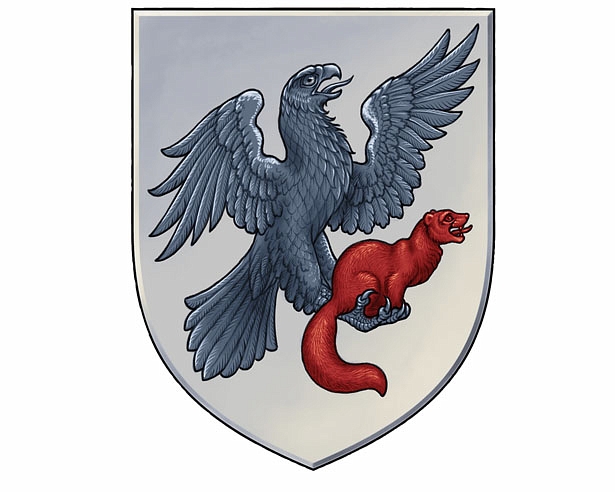 Экспертное заключениеКонтрольно-счетной палаты города Якутска на проект решения Якутской городской Думы «О бюджете городского округа «город Якутск» на 2022 год и плановый период 2023-2024 годы»(первое чтение)г. Якутск – 2021 годОглавлениеОБЩИЕ ПОЛОЖЕНИЯ	4АНАЛИЗ СООТВЕТСТВИЯ ПРОЕКТА РЕШЕНИЯ О БЮДЖЕТЕ СВЕДЕНИЯМ И ДОКУМЕНТАМ, ПРЕДСТАВЛЕННЫМ ОДНОВРЕМЕННО С ПРОЕКТОМ РЕШЕНИЯ	4ОСНОВНЫЕ ПАРАМЕТРЫ ПРОЕКТА БЮДЖЕТА ГОРОДСКОГО ОКРУГА «ГОРОД ЯКУТСК НА 2022-2024 ГОДЫ	7Источники финансирования дефицита местного бюджета	7Программа муниципальных гарантий	8Муниципальный долг	9Программа муниципальных заимствований	10ДОХОДЫ	11НАЛОГОВЫЕ ДОХОДЫ	12Налог на доходы физических лиц	13Акцизы на нефтепродукты, производимые на территории РФ	14Налог, взимаемый в связи с применением	14Налог, взимаемый в связи с применением патентной	15Единый сельскохозяйственный налог	15Налог на игорный бизнес	16Налог на имущество физических лиц	16Земельный налог	17Налог на добычу общераспространенных полезных ископаемых	17Государственная пошлина	18НЕНАЛОГОВЫЕ ДОХОДЫ	18Дивиденды по акциям, принадлежащим городскому округу	20Доходы от арендной платы за земельные участки, государственная собственность на которые не разграничена, а также средства	21Доходы от арендной платы за землю, находящиеся в	22Доходы от сдачи в аренду имущества,	22Доходы от перечисления части прибыли, остающейся	23Прочие доходы от использования муниципального имущества	24Плата за негативное воздействие на окружающую среду	24Плата за пользование лесов, расположенных на землях иных	24Доходы от оказания платных услуг казенными учреждениями	25Доходы от компенсации затрат бюджетов городских округов	25Доходы от продажи земельных участков, государственная	25Доходы от продажи земельных участков, находящихся	26Штрафы, санкции, возмещение ущерба	26Прочие неналоговые доходы	27РАСХОДЫ	281.	Муниципальная программа «Культура городского округа «город Якутск» на 2020-2024 годы»	302.	Муниципальная программа «Молодежь. Семья. Спорт. Здоровый город на 2020-2024 годы»	323.	Муниципальная программа «Развитие образования городского округа «город Якутск» на 2018-2024 годы»	344.	Муниципальная программа «Развитие информационного общества и формирование цифровой экономики на территории городского округа «город Якутск» на 2020-2024 годы»	405. Муниципальная программа «Социальная поддержка и содействие занятости населения города Якутска на 2020-2024 годы»	426. Муниципальная программа «Профилактика правонарушений на территории городского округа «город Якутск» на 2020-2024 годы»	447.	Муниципальная программа «Комплексное развитие транспортной инфраструктуры городского округа «город Якутск» на 2017-2032 годы»	458. Муниципальная программа «Комплексное развитие систем коммунальной инфраструктуры городского округа «город Якутск» на 2014-2032 годы»	469. Муниципальная программа «Формирование комфортной городской среды на территории городского округа «город Якутск» на 2020-2024 годы»	4811.	Муниципальная программа «Поддержка и развитие предпринимательства, развитие туризма в городском округе «город Якутск» на 2020-2024 годы»	5112. Ведомственная целевая программа «Развитие кадрового потенциала. Улучшение условий и охраны труда в городском округе «город Якутск» на 2020-2024 годы»	5213.	Муниципальная программа «Охрана окружающей среды городского округа «город Якутск» на 2021-2025 годы»	5414. Ведомственная целевая программа «Повышение эффективности бюджетных расходов городского округа «город Якутск» на 2021-2025 годы»	5515. Муниципальная программа «Развитие имущественного и земельного комплекса городского округа «город Якутск» на 2020-2024 годы	5616.	Муниципальная программа «Обеспечение функционирования и развитие жилищно-коммунального хозяйства городского округа «город Якутск» на 2020-2024 годы»	5817. Муниципальная программа «Обеспечение жильем населения городского округа «город Якутск» на 2020-2024 годы	6118.	Ведомственная целевая программа «Обеспечение исполнения деятельности пригородных территорий города Якутска на 2020-2024 годы»	6219.	Ведомственная целевая программа «Обеспечение исполнения деятельности округов городского округа «город Якутск» на 2020-2024 годы»	6620. Муниципальная программа «Комплексное развитие социальной инфраструктуры городского округа «город Якутск» на 2017-2032 годы»	7021. ВЦП «Общественные и внешние связи, информационная политика городского округа "город Якутск" на 2020-2024 годы»	7222. Муниципальная программа «Развитие территориального общественного самоуправления на территории городского округа «город Якутск» на 2021-2024 годы»	73НЕПРОГРАММНЫЕ РАСХОДЫ	74ПРЕДЛОЖЕНИЯ	78ОБЩИЕ ПОЛОЖЕНИЯ Заключение по результатам экспертно-аналитического мероприятия Экспертное заключение на проект решения Якутской городской Думы «О бюджете городского округа «город Якутск» на 2022 год и плановый 2023-2024 годы» (далее - Заключение) подготовлено Контрольно-счётной палатой города Якутска в соответствии с бюджетными полномочиями, определёнными статьёй 157 Бюджетного кодекса Российской Федерации, положениями Федерального закона от 07.02.2011 № 6-ФЗ «Об общих принципах организации и деятельности контрольно-счетных органов субъектов Российской Федерации и муниципальных образований», Положением о бюджетном процессе в городском округе «город Якутск» от 04.03.2020 № 434-НПА (далее - Положение о бюджетном процессе) и иными нормативными правовыми актами Российской Федерации, Республики Саха (Якутия), органов местного самоуправления Окружной администрации г. Якутска, регулирующие бюджетные правоотношения. Экспертиза проекта Решения Якутской городской Думы ««О бюджете городского округа «город Якутск» на 2022 год и плановый 2023-2024 годы»  (далее - проект решения о бюджете) осуществлялась, в том числе и в части обоснованности показателей (параметров и характеристик) бюджета на 2022 год и на плановый период 2023 - 2024 годов и  подготовлено на основании предоставленных материалов проекта решения, оперативных данных Департамента финансов Окружной администрации города Якутска. АНАЛИЗ СООТВЕТСТВИЯ ПРОЕКТА РЕШЕНИЯ О БЮДЖЕТЕ СВЕДЕНИЯМ И ДОКУМЕНТАМ, ПРЕДСТАВЛЕННЫМ ОДНОВРЕМЕННО С ПРОЕКТОМ РЕШЕНИЯВ соответствии с пунктом 3 статьи 33 Положения о бюджетном процессе предметом рассмотрения проекта бюджета городского округа «город Якутск» на очередной финансовый год (очередной финансовый год и плановый период) в первом чтении являются основные характеристики местного бюджета, в том числе:1) общий объем доходов местного бюджета;2) общий объем расходов местного бюджета;3) дефицит местного бюджета;4) условно утверждаемые расходы в объеме не менее 2,5 процента общего объема расходов местного бюджета на первый год планового периода и не менее 5 процентов общего объема расходов местного бюджета на второй год планового периода;5) верхний предел муниципального долга местного бюджета на конец очередного финансового года и каждого года планового периода;6) нормативы отчисления доходов в местный бюджет по налоговым и неналоговым доходам;7) объем резервного фонда.Проект решения о бюджете составлен в соответствии с Бюджетным кодексом Российской Федерации и принятым с соблюдением его требований Положения о бюджетном процессе. Одновременно с проектом Решения о бюджете в Контрольно-счетную палату города Якутска в соответствии со статьей 31 Положения о бюджетном процессе предоставлены материалы с проектом местного бюджета к первому чтению в полном объеме:1) основные направления бюджетной политики и основные направления налоговой политики городского округа «город Якутск»;2) предварительные итоги социально-экономического развития городского округа «город Якутск» за истекший период текущего финансового года и ожидаемые итоги социально-экономического развития городского округа «город Якутск» за текущий финансовый год;3) прогноз социально-экономического развития городского округа «город Якутск»;4) прогноз основных характеристик (общий объем доходов, общий объем расходов, дефицита (профицита) местного бюджета) местного бюджета на очередной финансовый год и плановый период, либо утвержденный среднесрочный финансовый план городского округа «город Якутск»;5) пояснительная записка к проекту местного бюджета;6) оценка ожидаемого исполнения местного бюджета на текущий финансовый год;7) верхний предел муниципального долга на конец очередного финансового года (на конец очередного финансового года и конец каждого года планового периода);8) прогнозный план приватизации муниципального имущества на очередной финансовый год (на очередной финансовый год и плановый период);9) реестр расходных обязательств городского округа «город Якутск»;10) реестр источников доходов местного бюджета.Анализ соответствия проекта решения о бюджете сведениям и документам, являющимися основанием для его составления, осуществлялась с учётом основных направлений бюджетной и налоговой политики города Якутска на 2022 год и на плановый период 2023-2024 годы, прогноза социально-экономического развития города Якутска на 2022-2024 годы, целей муниципальных программ (проектов муниципальных программ, их основных параметров), проекта бюджетного прогноза. Муниципальные программы на 2022-2024 годы в целом соответствуют действующей на момент проведения экспертизы проекта решения о бюджете долгосрочным целям, установленным в Стратегии социально-экономического развития города Якутск и показателям их достижения. Соответственно в городском округе созданы условия для реализации установленных принципов формирования программ, связанных с необходимостью их увязки со стратегическими целями социально-экономического развития города. Основные направления бюджетной и налоговой политики городского округа на 2022 и плановый период 2023-2024 годов разработаны  в соответствии с требованиями Бюджетного кодекса Российской Федерации, Положения о бюджетном процессе и определяют основные цели, задачи и направления налоговой и бюджетной политики.Целями налоговой и бюджетной политики на 2022 год и на плановый период 2023- 2024 годов являются:- повышение эффективности управления муниципальными финансами;- обеспечение сбалансированности и устойчивости местного бюджета в среднесрочной перспективе с учетом текущей экономической ситуации.Основные направления бюджетной и налоговой политики города Якутска на 2022 год и плановый период 2023-2024 годы в основном соответствуют и направлены на реализацию бюджетной и налоговой политики федерального и регионального уровней бюджетов. Основными направлениями налоговой и бюджетной политики на 2022 год и на плановый период 2023-2024 годов являются:- увеличение доходов местного бюджета городского округа путем развития доходного потенциала и повышения уровня собираемости доходов;-  улучшения качества прогнозирования и администрирования доходов местного бюджета;-  повышение эффективности управления муниципальным имуществом, в том числе земельными ресурсами;- повышения эффективности расходования бюджетных средств, выявление и использование резервов для достижения планируемых результатов;-   совершенствование практики формирования «программно-целевого» бюджета;- создание условий для повышения качества предоставления муниципальной услуги;-    повышения эффективности муниципального финансового контроля;- обеспечение открытости и прозрачности общественных муниципальных финансов;-   взаимодействие с органами государственной власти Республики Саха (Якутия) по межбюджетным отношениям.Прогноз социально-экономического развития муниципального образования город Якутск разработан на 2022 год и плановый период 2023 - 2024 годы, что соответствует установленному периоду в части 1 статьи 173 Бюджетного кодекса Российской Федерации. Прогноз социально-экономического развития города Якутска на 2022-2024 годы (далее - также Прогноз) разработан на основании распоряжения Окружной администрации города Якутска от 27.05.2021 № 1028р «О разработке прогноза социально-экономического развития городского округа город «Якутск» на 2022-2024 годы». Прогноз и пояснительная записка разработаны в соответствии с Порядком разработки и корректировки прогноза социально-экономического развития городского округа «город Якутск» на среднесрочный и долгосрочный период, утвержденного распоряжением Окружной администрации города Якутска от 22.06.2021 № 1207р. В соответствии с частью 3 статьи 173 Бюджетного кодекса Российской Федерации Прогноз утвержден распоряжением Главы от 22.10.2021 № 2008р.  В заключении на проект решения 23 (очередной) сессии Якутской городской Думы «О бюджете городского округа «город Якутск» на 2021 год и плановый период 2022 и 2023 годов» (второе чтение) Контрольно-счетной палатой города Якутска были даны следующие предложения:Внести изменения в Порядок разработки прогноза социально-экономического развития городского округа «город Якутск», утвержденный распоряжением Окружной администрации города Якутска от 12.05.2015 № 744р с учетом новых требований бюджетного законодательства.Пояснительную записку к Прогнозу социально-экономического развития городского округа «город Якутск» составлять в соответствии с пунктом п. 7.1. постановления Правительства Республики Саха (Якутия) от 13.07.2015 № 223 «О порядке разработки и корректировки Прогноза социально-экономического развития РС (Я) и ч. 4 ст. 173 Бюджетного кодекса Российской Федерации. Окружной администрацией города Якутска представлено пояснение, что в связи изменением подходов к разработке прогнозов социально-экономического развития муниципальных районов и городских округов было признано утратившим силу распоряжение от 12.05.2015 № 744р. Распоряжением Окружной администрации города Якутска от 22.06.2021 № 1207р утвержден новый Порядок разработки и корректировки прогноза социально-экономического развития городского округа «город Якутск». В связи с чем, Прогноз социально-экономического развития городского округа город «Якутск» на 2022-2024 годы и пояснительная записка разработаны в соответствии с новым Порядком разработки и корректировки прогноза социально-экономического развития городского округа «город Якутск».        Параметры Прогноза в целом взаимоувязаны с проектом бюджета в части объемов доходной и расходной части бюджета, что подтверждает надёжность показателей социально-экономического развития и реалистичность расчетов показателей бюджета в соответствии с принципом достоверности бюджета, установленной статьей 37 Бюджетного кодекса Российской Федерации. Предварительные итоги социально-экономического развития города Якутск в 2021 году по отношению к 2020 году характеризуются с незначительным ростом основных показателей, как численность населения на 2,3%, среднесписочная численность работников на 1,8%, среднемесячная заработная плата работников на 5,2%. По итогам 2021 года ожидается снижения уровня безработицы на 43,2%, увеличение оборота розничной торговли на 15,2% и объема платных услуг на 24%.Прогнозные показатели социально-экономического развития города Якутска, влияющие на процесс образования и расходования денежных средств, предназначенных для финансового обеспечения задач и функций местного самоуправления на 2022 год в большинстве, имеют положительные характеристики. В частности, прогнозируется незначительный рост объемов производства сельскохозяйственной продукции, объема розничной торговли, численности занятых в экономике и среднемесячной заработной плате. Умеренно оптимистичный прогноз социально-экономического развития город Якутска, по мнению Контрольно-счетной палаты является вполне реалистичным.ОСНОВНЫЕ ПАРАМЕТРЫ ПРОЕКТА БЮДЖЕТА ГОРОДСКОГО ОКРУГА «ГОРОД ЯКУТСК НА 2022-2024 ГОДЫПроект бюджета городского округа на 2022 год сформирован по доходам на 9 097 015,5 тыс. рублей, межбюджетные поступления из вышестоящих бюджетов будут представлены ко второму чтению, по расходам - 9 369 215,5 тыс. рублей (112,2% к уточненному плану 2022 года по сводной бюджетной росписи - далее СБР). Прогнозируемый объем доходов бюджета городского округа на 2023 год установлен в сумме 9 859 405,6 тыс. рублей, на 2024 год в сумме 10 751 145,8 тыс. рублей, объемы межбюджетных трансфертов будут доведены ко второму чтению.Объем расходов бюджета городского округа «город Якутск» прогнозируется на 2023 год в сумме 9 859 405,6 тыс. рублей, на 2024 год в сумме 10 751 145,8 тыс. рублей. Основные параметры бюджета городского округа «город Якутск» на 2022 год и на плановый период 2023 и 2024 годов                                                                                                                                                                      тыс. рублейИсточники финансирования дефицита местного бюджетаДефицит местного бюджета ГО «город Якутск» на 2022-2024 годы прогнозируется в размере:- в 2022 году – 272 200,0 тыс. рублей или 3,0 % от общего объема доходов местного бюджета без учета объема безвозмездных поступлений - в пределах ограничения п. 3 статьи 92.1 Бюджетного Кодекса РФ (не должен превышать 10% от собственных доходов); - в 2023-2024 годах местный бюджет планируется бездефицитный.Программа муниципальных гарантийПрограмма муниципальных гарантий городского округа «город Якутск» на 2022-2024 годы сформирована на основании решения Кредитной комиссии Окружной администрации города Якутска от 12 октября 2021 года, рассмотрена на заседании Комиссии по бюджетным проектировкам Окружной администрации города Якутска от 13 октября 2021 года:1) на 2022 год в сумме 250 000,0 тыс. рублей ООО МСЗ «Агентство по развитию территорий» на пополнение оборотных средств для строительства социально значимых объектов и объектов жилья, с правом регрессного требования, с переходящей суммой гарантирования за 2022 год в размере 250 000,0 тыс. рублей;2) на 2023 год в сумме 200 000,0 тыс. рублей ООО МСЗ «Агентство по развитию территорий» на пополнение оборотных средств для строительства социально значимых объектов и объектов жилья, с правом регрессного требования, с переходящей суммой гарантирования за 2023 год в размере 200 000,0 тыс. рублей;3) на 2024 год в сумме 250 000,0 тыс. рублей ООО МСЗ «Агентство по развитию территорий» на пополнение оборотных средств для строительства социально значимых объектов и объектов жилья, с правом регрессного требования, с переходящей суммой гарантирования за 2024 год в размере 250 000,0 тыс. рублей.Таким образом, за 2022-2024 годы планируется предоставить гарантии ООО МСЗ «Агентство по развитию территорий» на общую сумму 700 000,0 тыс. рублей.Муниципальная гарантия ООО МСЗ «Агентство по развитию территорий» планируется предоставить для реализации проектов по строительству:Жилого комплекса в 47 квартале, 1 этап – начало строительства 2 квартал 2020 года с общей площадью 4 586 кв.м., 2 этап – начало строительства 4 квартал 2022 года с общей площадью 4 586 кв.м.;Жилого комплекса в 43 квартале, 1 этап – начало строительства 3 квартал 2021 года с общей площадью 6 104 кв.м., 2 этап – начало строительства 2 квартал 2023 года с общей площадью 6 182 кв.м.;Жилого комплекса в 16 квартале, начало строительства 4 квартал 2021 года с общей площадью 3 693 кв.м., окончание строительства 3 кв. 2022 года. Муниципальный долгОбъем муниципального долга городского округа «город Якутск» на 1 января 2023 года планируется в размере 4 207 078,5 тыс. рублей, в том числе:  - кредиты, привлеченные от кредитных организаций в сумме 2 870 269,8 тыс.  рублей; - кредиты, привлеченные от других бюджетов бюджетной системы Российской Федерации в сумме 252 100,0 тыс. рублей; - муниципальные гарантии в сумме 1 084 708,6 тыс. рублей. Наблюдается незначительное увеличение верхнего предела муниципального долга на 1 января 2023 года по отношению к 01 января 2022 года (утвержденному решением Якутской городской Думы от 23.12.2020 РЯГД-23-2) на 3 339,1 тыс. рублей на 0,8 процентов.Вместе с тем, отмечается увеличение верхнего предела муниципального долга на 1 января 2023 года по отношению к уточненному решением Якутской городской Думы от 27.10.2021 РЯГД-33-1 бюджету 2021 года (на 01.11.2021 года) на 329 988,6 тыс. рублей или на 8,5 процентов, в том числе:- кредиты кредитных организаций в сумме 2 377 169,8 тыс. рублей;- бюджетные кредиты от других бюджетов бюджетной системы Российской Федерации в сумме 462 000,0 тыс. рублей;- муниципальные гарантии в сумме 1 026 920,1 тыс. рублей.Таким образом, несмотря на погашение в 2021 году кредитов кредитных организаций за счет поступления дополнительных доходов и как следствие, снижение верхнего предела муниципального долга на 1 января 2022 года (уточнение на 01.11.2021), верхний предел муниципального долга на 1 января 2023 года запланирован на уровне утвержденного бюджета на 2021 год.  Объем муниципального долга городского округа «город Якутск» на 1 января 2024 года планируется в размере 3 851 827,3 тыс. рублей, в том числе:  - кредиты, привлеченные от кредитных организаций в сумме 3 001 069,8 тыс. рублей;- кредиты, привлеченные от других бюджетов бюджетной системы Российской Федерации в сумме 121 300,0 тыс. рублей;- муниципальные гарантии в сумме 729 457,5 тыс. рублей.Объем муниципального долга городского округа «город Якутск» на 1 января 2025 года планируется в размере 3 714 934,5 тыс. рублей, в том числе:  - кредиты, привлеченные от кредитных организаций в сумме 3 025 069,9 тыс. рублей;- кредиты, привлеченные от других бюджетов бюджетной системы Российской Федерации в сумме 97 300,0 тыс. рублей;- муниципальные гарантии в сумме 592 564,6 тыс. рублей.В представленном проекте наблюдается увеличение за 2023-2024 годы объема кредитов, привлеченных от кредитных организаций, так:- на 1 января 2023 года планируется в сумме 2 870 269,8 тыс.  рублей;- на 1 января 2024 года планируется в сумме 3 001 069,8 тыс. рублей с увеличением по отношению на 1 января 2023 года на 130 800,0 тыс. рублей (на 4,6 процента);- на 1 января 2025 года планируется в сумме 3 025 069,9 тыс. рублей с увеличением по отношению на 1 января 2023 года на 154 800,0 тыс. рублей (на 5,4 процента), с увеличением по отношению на 1 января 2024 года на 24 000,1 тыс. рублей (на 0,8 процента).Объемы муниципального долга предполагаются в пределах ограничений п. 5 ст. 107 Бюджетного кодекса Российской Федерации (не должен превышать утвержденный решением о местном бюджете на очередной финансовый год и плановый период (очередной финансовый год) общий объем доходов местного бюджета без учета утвержденного объема безвозмездных поступлений).В 2023-2024 годах планируется планомерное снижение муниципального долга. На обслуживание муниципального долга предусмотрены средства: - за 2022 год в сумме 176 220,6 тыс. рублей;- за 2023 год в сумме 231 427,5 тыс. рублей с увеличением по отношению к 2022 году на 55 206,9 тыс. рублей (на 31,3 процента); - за 2024 год в сумме 244 883,1 тыс. рублей с увеличением по отношению к 2022 году на 68 662,5 тыс. рублей (на 39 процента), с увеличением по отношению к 2023 году на 13 455,6 тыс. рублей (на 5,8 процента). Таким образом, в представленном проекте наблюдается увеличение за 2023-2024 годы объема средств, предусмотренных на обслуживание муниципального долга. При этом, объем расходов на обслуживание муниципального долга в 2022-2024 годы предусмотрен в соответствии со п. 1 ч. 7 ст. 107 Бюджетного кодекса Российской Федерации.Программа муниципальных заимствований Программа муниципальных заимствований на 2022-2024 годы, составлена исходя из графика погашения муниципального долга, а также необходимости привлечения средств на финансирование дефицита бюджета.По Программе заимствований 2022 года общая сумма привлечения средств от муниципальных заимствований составит 1 898 216,6 тыс. рублей с уменьшением на 246 130,6 тыс. рублей или на 11,5% к утвержденному плану 2021 года, в том числе: привлечение кредитов кредитных организаций - 1 298 216,6 тыс. рублей с предельным сроком погашения до 5 лет; привлечение бюджетных кредитов на пополнение остатка средств на едином счете бюджета - 600 000,0 тыс. рублей с предельным сроком погашения до 15 декабря 2022 года. На погашение долговых обязательств в 2022 году предусмотрена общая сумма 1 626 016,6 тыс. рублей с уменьшением на 117 316,5 тыс. рублей или на 6,7% к утвержденному плану 2021 года, в том числе: - на погашение кредитов кредитных организаций - 816 116,6 тыс. рублей;- на погашение бюджетных кредитов, полученных из государственного бюджета Республики Саха (Якутия) - 209 900,0 тыс. рублей;- на погашение бюджетных кредитов, полученных на пополнение остатка средств на едином счете бюджета - 600 000,0 тыс. рублей. По Программе заимствований 2023-2024 годов общая сумма привлечения средств от муниципальных заимствований составит: в 2023 году - 1 491 833,3 тыс. рублей с уменьшением на 406 383,3 тыс. рублей или на 21,4% к плану 2022 года, в 2024 году - 1 560 366,6 тыс. рублей с увеличением на 68 533,3 тыс. рублей или на 4,6% к плану 2023 года, в том числе: привлечение кредитов кредитных организаций: в 2023 году - 891 833,3 тыс. рублей, в 2024 году - 960 366,6 тыс. рублей с предельным сроком погашения до 5 лет; - привлечение бюджетных кредитов на пополнение остатка средств на едином счете бюджета: в 2023 - 2024 годах ежегодно по 600 000,0 тыс. рублей с предельными сроками погашения до 15 декабря 2023 г. и 15 декабря 2024 г. соответственно. На погашение долговых обязательств на 2023-2024 годы предусмотрена: в 2023 году - 1 491 833,3 тыс. рублей с уменьшением на 134 183,3 тыс. рублей или на 8,3% к утвержденному плану 2022 года, в 2024 году - 1 560 366,6 тыс. рублей с увеличением на 68 533,3 тыс. рублей или на 4,6% к плану 2023 года, в том числе: - на погашение кредитов кредитных организаций в 2023 году - 761 033,3 тыс. рублей, в 2024 году - 936 366,6 тыс. рублей;на погашение бюджетных кредитов, полученных из государственного бюджета Республики Саха (Якутия) в 2023 году - 130 800,0 тыс. рублей, в 2024 году - 24 000,0 тыс. рублей; на погашение бюджетных кредитов полученных на пополнение остатка средств на едином счете бюджета в 2023 - 2024 годах ежегодно по 600 000,0 тыс. рублей. ДОХОДЫРасчет прогноза доходной части местного бюджета городского округа  «город Якутск» на 2022 год и плановый период 2023 и 2024 годов определен с учетом Налогового кодекса Российской Федерации, Бюджетного кодекса Российской Федерации, Закона Республики Саха (Якутия) «О бюджетном устройстве и бюджетном процессе в Республике Саха (Якутия)», Закона Республики Саха (Якутия) «О налоговой политике в Республике Саха (Якутия)», постановления Городского Собрания депутатов города Якутска «О налоговой политике городского округа «город Якутск», решения Якутской городской Думы «Положение о бюджетном процессе в городском округе «город Якутск» и рассчитан на основании основных параметров прогноза социально-экономического развития ГО «город Якутск» на 2022-2024 годы, отчетности администраторов, отчетности об исполнении бюджета, прогноза администраторов доходов и оценки поступлений доходов в бюджет городского округа «город Якутск» в 2021 году. Доходная часть бюджета на 2022-2024 годы согласована с Министерством финансов Республики Саха (Якутия). Нормативы отчислений в местный бюджет применены согласно Бюджетному кодексу Российской Федерации, Закону Республики Саха (Якутия) «О бюджетном устройстве и бюджетном процессе в Республике Саха (Якутия)», решению Якутской городской Думы «Положение о бюджетном процессе в городском округе «город Якутск».Общий объем собственных доходов местного бюджета городского округа «город Якутск» на 2022-2024 годы к первому чтению планируется:1) на 2022 год в сумме 9 097 015,5 тыс. рублей с увеличением на 1 076 732,7 тыс. рублей (113,4% к утвержденному плану 2021 года, 108,8% к уточненному плану 2022 года по сводной бюджетной росписи - далее СБР), в том числе:-  налоговые доходы - 8 646 556,4 тыс. рублей с увеличением на 1 079 890,5 тыс. рублей (114,3% к плану 2021 года, 109,2% к уточненному плану 2022 года по СБР); -  неналоговые доходы - 450 459,1 тыс. рублей с уменьшением на 3 157,8 тыс. рублей (99,3% к плану 2021 года, 102% к уточненному плану 2022 года по СБР).2) на 2023 год в сумме 9 859 405,6 тыс. рублей с увеличением на 762 390,1 тыс. рублей (108,4% к прогнозу 2022 года), в том числе:-  налоговые доходы - 9 407 184,8 тыс. рублей с увеличением на 760 628,4 тыс. рублей (108,8% к прогнозу 2022 года); -  неналоговые доходы - 452 220,8 тыс. рублей с ростом на 1 761,7 тыс. рублей (100,4% к прогнозу 2022 года).3) на 2024 год в сумме 10 751 145,8 тыс. рублей с увеличением на 891 740,2 тыс. рублей (109% к прогнозу 2023 года), в том числе:-  налоговые доходы - 10 290 959,7 тыс. рублей с увеличением на 883 774,9 тыс. рублей (109,4% к прогнозу 2023 года); -  неналоговые доходы - 460 186,1 тыс. рублей с ростом на 7 965,3 тыс. рублей (101,8% к прогнозу 2023 года).НАЛОГОВЫЕ ДОХОДЫНалоговые доходы бюджета городского округа «город Якутск» на 2022 год планируются в размере 8 646 556.4 тыс. рублей с ростом 1 079 890,5 тыс. рублей (114,3% к плану 2021 года, 109,2% к уточненному плану 2022 года по СБР), в том числе: налог на доходы физических лиц - 5 830 000,0 тыс. рублей (удельный вес к налоговым доходам - 67,4%), акцизы на нефтепродукты - 15 520,4 тыс. рублей (удельный вес - 0,2%), налоги на совокупный доход - 2 406 554,0 тыс. рублей (удельный вес - 27,8%), налоги на имущество - 290 712,0 тыс. рублей (удельный вес - 3,4%), налог на добычу общераспространенных полезных ископаемых - 17 370,0 тыс. рублей (удельный вес - 0,2%), государственная пошлина - 86 400,0 тыс. рублей (удельный вес - 1%).Налоговые доходы бюджета городского округа «город Якутск» на 2023 год запланированы в размере 9 407 184,8 тыс. рублей с ростом 760 628,4 тыс. рублей (108,8% к прогнозу 2022 года), в том числе: налог на доходы физических лиц - 6 116 300,0 тыс. рублей (удельный вес - 65%), акцизы на нефтепродукты - 16 387,7 тыс. рублей (удельный вес - 0,2%), налоги на совокупный доход - 2 869 898,1 тыс. рублей (удельный вес - 30,5%), налоги на имущество - 299 512,0 тыс. рублей (удельный вес - 3,2%), налог на добычу общераспространенных полезных ископаемых - 17 870,0 тыс. рублей (удельный вес - 0,2%), государственная пошлина - 87 217,0 тыс. рублей (удельный вес - 0,9%).Налоговые доходы бюджета городского округа «город Якутск» на 2024 год планируются в размере 10 290 959,7 тыс. рублей с ростом 883 774,9 тыс. рублей (109,4% к прогнозу 2023 года), в том числе: налог на доходы физических лиц - 6 454 000,0 тыс. рублей (удельный вес - 62,7%), акцизы на нефтепродукты - 16 387,7 тыс. рублей (удельный вес - 0,2%), налоги на совокупный доход - 3 406 648,0 тыс. рублей (удельный вес - 33,1%), налоги на имущество - 307 612,0 тыс. рублей (удельный вес - 3%), налог на добычу общераспространенных полезных ископаемых - 18 380,0 тыс. рублей (удельный вес - 0,2%), государственная пошлина - 87 932,0 тыс. рублей (удельный вес - 0,9%).Налог на доходы физических лицНорматив отчисления для городских округов установлен в размере 40 процентов, в том числе по Бюджетному кодексу Российской Федерации - 15 процентов, по Закону Республики Саха (Якутия) «О бюджетном устройстве и бюджетном процессе в Республике Саха (Якутия)» - 25 процентов. Норматив по налогу на доходы физических лиц, уплачиваемому иностранными гражданами в виде фиксированного авансового платежа при осуществлении ими на территории Российской Федерации трудовой деятельности на основании патента установлен в размере 100 процентов в соответствии с Законом Республики Саха (Якутия) «О бюджетном устройстве и бюджетном процессе в Республике Саха (Якутия)». В соответствии с Законом Республики Саха (Якутия) «О бюджетном устройстве и бюджетном процессе в Республике Саха (Якутия)» с 01.01.2022 норматив отчислений подлежащих зачислению в бюджеты городских округов составит 25 процентов, том числе по Бюджетному кодексу Российской Федерации - 13 процентов, по Закону Республики Саха (Якутия) «О бюджетном устройстве и бюджетном процессе в Республике Саха (Якутия)» - 12 процентов.Прогноз составлен на основании показателей фонда оплаты труда с применением темпов роста заработной платы по городу исходя из базового сценария развития прогноза социально-экономического развития городского округа «город Якутск» на 2022-2024 годы:- на 2022 год с ростом 6,4 процента к оценке 2021 года (ФОТ работников на 2022 год - 110 366 742 тыс. рублей исходя из среднесписочной численности работников - 114 508 чел.); - на 2023 год с ростом 4,9 процента к прогнозу 2022 года (ФОТ работников на 2023 год - 115 824 208 тыс. рублей исходя из среднесписочной численности работников - 115 079 чел.);- на 2024 год с ростом 5,6 процента к прогнозу 2023 года (ФОТ работников на 2024 год - 122 303 484 тыс. рублей исходя из среднесписочной численности работников - 116 108 чел.).Прогнозная сумма отчислений в местный бюджет в 2022 году составила      5 830 000,0 тыс. рублей с ростом на 15,2 процента или 767 700,0 тыс. рублей к плану 2021 года, с ростом 9,8 процента к уточненному плану 2022 года по СБР.Прогнозная сумма отчислений в местный бюджет в 2023 году составила       6 116 300,0 тыс. рублей с ростом на 4,9 процента или 286 300,0 тыс. рублей к прогнозу 2022 года.Прогнозная сумма отчислений в местный бюджет в 2024 году составила      6 454 000,0 тыс. рублей с ростом на 5,5 процента или 337 700,0 тыс. рублей к прогнозу 2023 года.Акцизы на нефтепродукты, производимые на территории РФС 01.01.2019 в соответствии с Законом Республики Саха (Якутия) «О бюджетном устройстве и бюджетном процессе в Республике Саха (Якутия)» в бюджеты городских округов зачисляются акцизы в размере 10 процентов от консолидированного поступления данного налога в бюджет Республики Саха (Якутия). Размеры дифференцированных нормативов отчислений в местные бюджеты устанавливаются исходя из протяженности автомобильных дорог местного значения, находящихся в собственности соответствующих муниципальных образований.Прогноз поступления акцизов на нефтепродукты на 2022-2024 годы составлен в соответствии с доведенным прогнозом главного администратора доходов - Управления федерального казначейства по Республики Саха (Якутия), исходя из размера дифференцированного норматива отчислений в бюджет городского округа - 0,3249 процента на 2022 год в сумме 15 520,4 тыс. рублей, 0,3200 процента на 2023 год - 16 387,7 тыс. рублей, 0,3201 процента на 2024 год - 16 387,7 тыс. рублей.Налог, взимаемый в связи с применением упрощенной системы налогообложения Налог, взимаемый в связи с применением упрощенной системы налогообложения рассчитан на основании данных МРИ ФНС России № 5 по Республики Саха (Якутия) - администратора доходов с учетом перехода бывших налогоплательщиков ЕНВД на упрощенную систему налогообложения с 01.01.2021 года. В связи с продлением на 2022 год действовавших в 2021 году пониженных налоговых ставок по УСН в отношении налогоплательщиков перешедших с ЕНВД с 01.01.2021 года, а также с окончанием срока действия до 31.12.2023 года пониженной налоговой ставки УСН на прогнозный период применены налоговые ставки:- в 2022 году в размере 1 процента по налогу, взимаемому с налогоплательщиков, выбравших в качестве объекта налогообложения доходы в отношении плательщиков, перешедших с ЕНВД и 6 процентов для остальных категорий плательщиков, на 2023 и 2024 года в размере 6 процентов; - в 2022 году в размере 5 процентов по налогу, взимаемому с налогоплательщиков, выбравших в качестве объекта налогообложения доходы, уменьшенные на величину расходов в отношении плательщиков, перешедших с ЕНВД и 10 процентов для остальных категорий плательщиков, на 2023 год по налоговой ставке в размере 10 процентов, на 2024 год по налоговой ставке 15 процентов.Законом Республики Саха (Якутия) «О бюджетном устройстве и бюджетном процессе в Республике Саха (Якутия)» установлен единый норматив отчислений в бюджет городского округа в размере 100 процентов. Прогноз на 2022 год составил 2 282 000,0 тыс. рублей (с ростом на 11,3 процента или 232 000,0 тыс. рублей к плану 2021 года, с ростом 6,9 процента к уточненному плану 2022 года по СБР), в том числе налог, взимаемый с налогоплательщиков, выбравших в качестве объекта налогообложения доходы - 1 037 730,0 тыс. рублей со снижением на 5,7 процентов, налог, взимаемый с налогоплательщиков, выбравших в качестве объекта налогообложения доходы, уменьшенные на величину расходов - 1 244 270,0 тыс. рублей с ростом на 31 процент или на 294 270,0 тыс. рублей. Прогноз на 2023 год составил 2 741 598,1 тыс. рублей с ростом на 20,1 процент или на 459 598,1 тыс. рублей к прогнозу 2022 года.Прогноз на 2024 год составил 3 272 000,0 тыс. рублей с ростом на 19,3 процента или на 530 401,9 тыс. рублей к прогнозу 2023 года.По отчетным данным администратора доходов:- количество налогоплательщиков, выбравших в качестве объекта налогообложения «доходы» составило в 2018 г. - 7 360 ед., в 2019 г. - 7 318 ед., в 2020 г. - 7 468 ед. 	- количество налогоплательщиков, выбравших в качестве объекта налогообложения «доходы, уменьшенные на величину расходов» составило в 2018 г. - 6 264 ед., в 2019 г. - 6 295 ед., в 2020 г. - 6 549 ед.Налог, взимаемый в связи с применением патентной системы налогообложенияНалог, взимаемый в связи с применением патентной системы налогообложения, рассчитан на основании данных МРИ ФНС России № 5 по Республики Саха (Якутия) - администратора доходов. Налог зачисляется в местный бюджет по нормативу отчислений в размере 100 процентов согласно Бюджетному кодексу Российской Федерации. Прогнозная сумма налога на 2022 год составила 123 000,0 тыс. рублей с ростом в 2 раза (на 62 900,0 тыс. рублей) к плану 2021 года, с ростом 1,97 раза к уточненному плану 2022 года по СБР.Прогнозная сумма налога на 2023 год составила 126 700,0 тыс. рублей с ростом на 3 процента на 3 700,0 тыс. рублей к прогнозу 2022 года.Прогнозная сумма налога на 2024 год составила 133 000,0 тыс. рублей с ростом на 5 процентов на 6 300,0 тыс. рублей к прогнозу 2023 года.По данным налоговой отчетности выдано патентов за 2018 год - 2 473 ед., 2019 год - 2 730 ед., 2020 год - 2 639 ед., за 1 полугодие 2021 года - 5 788 ед.Основными видами предпринимательской деятельности, осуществляющими свою деятельность на основе патента на территории городского округа по итогам 2020 года являются оказание автотранспортных услуг по перевозке пассажиров автомобильным транспортом - 17,8 процентов, услуги по производству монтажных, электромонтажных, санитарно-технических и сварочных работ - 13,3 процентов, сдача в аренду (наем) жилых и нежилых помещений, земельных участков - 11,9 процента, розничная торговля - 5,6 процента, парикмахерские и косметические услуги - 4,5 процента, ремонт жилья и других построек - 3,8 процента, техническое обслуживание и ремонт автотранспортных средств, маши и оборудования - 3,7 процента.Единый сельскохозяйственный налогПрогноз единого сельскохозяйственного налога рассчитан на основании данных МРИ ФНС России № 5 по Республики Саха (Якутия) - администратора доходов.Бюджетным кодексом Российской Федерации установлен норматив отчислений в бюджеты городских округов в размере 100 процентов.Поступление единого налога в 2022 году прогнозируется в размере 1 554,0 тыс. рублей (со снижением на 60,9 процентов или на 2 416,0 тыс. рублей к плану 2021 года, со снижением 2,6 раза к уточненному плану 2022 года по СБР), в том числе по организациям - 979,0 тыс. рублей, по крестьянским хозяйствам и индивидуальным предпринимателям - 575,0 тыс. рублей. За 2019-2020 годы наблюдается снижение количества налогоплательщиков, представивших налоговые декларации по указанному налогу.  Поступление единого налога в 2023 году прогнозируется в размере 1 600,0 тыс. рублей с ростом на 3 процента или на 46,0 тыс. рублей к прогнозу 2022 года.Поступление единого налога в 2024 году прогнозируется в размере 1 648,0 тыс. рублей с ростом на 3 процента или на 48,0 тыс. рублей к прогнозу 2023 года.По данным налоговой отчетности:- за 2018 год количество налогоплательщиков, представивших налоговые декларации по налогу, составило 109 единиц;- за 2019 год количество налогоплательщиков, представивших налоговые декларации по налогу, составило 86 единиц;- за 2020 год количество налогоплательщиков, представивших налоговые декларации по налогу, составило 70 единиц.Налог на игорный бизнесНалог на игорный бизнес рассчитан на основании данных МРИ ФНС России № 5 по Республики Саха (Якутия) - администратора доходов с учетом того, что на территории городского округа «город Якутск» на плановый период прогнозируется 3 букмекерских конторы по 9 пунктам приема ставок. При расчете налога на игорный бизнес на 2022-2024 годы применена налоговая ставка в размере 14,0 тыс. рублей за один пункт приема ставок букмекерской конторы. Законом Республики Саха (Якутия) «О бюджетном устройстве и бюджетном процессе в Республике Саха (Якутия)» установлен единый норматив отчислений в бюджет городского округа в размере 100 процентов. Прогнозная сумма налога на 2022-2024 годы составила ежегодно по 1 512,0 тыс. рублей.Налог на имущество физических лиц	Расчет налога на имущество физических лиц произведен по данным администратора доходов - МРИ ФНС России № 5 по Республики Саха (Якутия). Данный налог является местным налогом и подлежит зачислению в полном объеме в местный бюджет.Прогнозная сумма налога на имущество физических лиц на 2022 год составила 110 000,0 тыс. рублей (с ростом на 4,8 процента или 5 000,0 тыс. рублей к плану 2021 года, со снижением на 4,3 процента к уточненному плану 2022 года по СБР) исходя из прогнозной кадастровой стоимости облагаемых налогом объектов - 240 000,0 млн. рублей и количества объектов - 105,1 тыс. ед. Прогнозная сумма налога на имущество физических лиц на 2023 год составила 113 500,0 тыс. рублей с ростом на 3,2 процентов или 3 500,0 тыс. рублей к прогнозу 2022 года, исходя из прогнозной кадастровой стоимости облагаемых налогом объектов - 250 000,0 млн. рублей и количества объектов - 108,5 тыс. ед.Прогнозная сумма налога на имущество физических лиц на 2024 год составила 117 000,0 тыс. рублей с ростом на 3,1 процент или 3 500,0 тыс. рублей к прогнозу 2023 года, исходя из прогнозной кадастровой стоимости облагаемых налогом объектов - 260 000,0 млн. рублей и количества объектов - 113,4 тыс. ед.Согласно налоговой отчетности количество строений, помещений и сооружений, по которым налог предъявлен к уплате составил:- за 2018 год - 96 389 ед. с кадастровой стоимостью - 131 710,9 млн. рублей с исчисленным налогом к уплате - 96 009 тыс. рублей;- за 2019 год - 98 963 ед. с кадастровой стоимостью - 143 091,8 млн. рублей с исчисленным налогом к уплате - 100 105 тыс. рублей;- за 2020 год - 103 051 ед. с кадастровой стоимостью - 220 174,7 млн. рублей с исчисленным налогом к уплате - 114 014 тыс. рублей.Необходимо отметить, что с 01.01.2020 года в соответствии с распоряжением Правительства Республики Саха (Якутия) от 14.11.2019 № 1470-р «Об утверждении результатов определения кадастровой стоимости объектов недвижимости, за исключением земельных участков, на территории Республики Саха (Якутия)» произведен пересмотр кадастровой стоимости объектов капитального строительства, применяемой при исчислении налога на имущество физических лиц.Земельный налог Прогноз земельного налога рассчитан в соответствии с главой 31 «Земельный налог» части второй Налогового кодекса Российской Федерации, постановлением Городского Собрания депутатов г. Якутска от 25.10.2005 № ПГС-37-5 «Об утверждении положения об установлении ставок земельного налога, порядка и сроков уплаты земельного налога на территории муниципального образования «город Якутск»» с учетом данных администратора доходов - МРИ ФНС России № 5 по Республике Саха (Якутия).Данный налог является местным налогом и подлежит зачислению в полном объеме в местный бюджет.Прогнозная сумма земельного налога на 2022 год составила 179 200,0 тыс. рублей (с ростом на 5,7 процентов или на 9 680,0 тыс. рублей к плану 2021 года, с ростом на 3 процента к уточненному плану 2022 года по СБР) в том числе земельный налог с организаций - 115 000,0 тыс. рублей, земельный налог с физических лиц - 64 200,0 тыс. рублей. Прогнозная сумма земельного налога на 2023 год составила 184 500,0 тыс. рублей с ростом на 3 процента или на 5 300,0 тыс. рублей к прогнозу 2022 года, в том числе земельный налог с организаций - 118 400,0 тыс. рублей, земельный налог с физических лиц - 66 100,0 тыс. рублей. Прогнозная сумма земельного налога на 2024 год составила 189 100,0 тыс. рублей с ростом на 2,5 процента или на 4 600,0 тыс. рублей к прогнозу 2023 года, в том числе земельный налог с организаций - 121 000,0 тыс. рублей, земельный налог с физических лиц - 68 100,0 тыс. рублей. Согласно налоговой отчетности количество земельных участков, в отношении которых налогоплательщиками исчислен земельный налог к уплате за 2018 год - 59 173 ед. с кадастровой стоимостью - 57 173,9 млн. рублей, за 2019 год - 61 258 ед. с кадастровой стоимостью - 56 870,4 млн. рублей, за 2020 год - 65 006 ед. с кадастровой стоимостью - 72 655,3 млн. рублей.С 01.01.2020 года в соответствии с распоряжениями Правительства Республики Саха (Якутия) от 14.11.2019 № 1472-р «Об утверждении результатов определения кадастровой стоимости земельных участков в составе земель населенных пунктов на территории Республики Саха (Якутия)», от 14.11.2019 № 1471-р «Об утверждении результатов определения кадастровой стоимости земельных участков в составе земель сельскохозяйственного назначения на территории Республики Саха (Якутия)» произведен пересмотр кадастровой стоимости земельных участков, применяемой при исчислении земельного налога.Налог на добычу общераспространенных полезных ископаемыхПрогноз на добычу общераспространенных полезных ископаемых рассчитан по данным администратора доходов - МРИ ФНС России № 5 по Республике Саха (Якутия).Законом Республики Саха (Якутия) «О бюджетном устройстве и бюджетном процессе в Республике Саха (Якутия)» установлен единый норматив отчислений в бюджет городского округа в размере 100 процентов.Прогнозная сумма налога на 2022 год составила 17 370,0 тыс. рублей с ростом на 22,5 процента или на 3 194,0 тыс. рублей к плану 2021 года, с ростом на 21,2 процента к уточненному плану 2022 года по СБР.Прогнозная сумма налога на 2023 год составила 17 870,0 тыс. рублей с ростом на 2,9 процентов или на 500,0 тыс. рублей к прогнозу 2022 года.Прогнозная сумма налога на 2024 год составила 18 380 тыс. рублей с ростом на 2,9 процента или на 510,0 тыс. рублей к прогнозу 2023 года.Государственная пошлинаВ соответствии с Бюджетным кодексом Российской Федерации в бюджеты городских округов подлежат зачислению в размере 100 процентов следующие виды государственных пошлин:- по делам, рассматриваемым судами общей юрисдикции, мировыми судьями (за исключением Верховного Суда Российской Федерации);- за выдачу разрешения на установку рекламной конструкции;- за выдачу специального разрешения на движение по автомобильной дороге транспортного средства, осуществляющего перевозки опасных, тяжеловесных и (или) крупногабаритных грузов. Прогнозная сумма государственной пошлины на 2022 год составила 86 400,0 тыс. рублей с ростом на 0,4 процента или 310,0 тыс. рублей к плану 2021 года, 99,2% процента к уточненному плану 2022 года по СБР, в том числе госпошлина по делам, рассматриваемым судами общей юрисдикции - 85 500,0 тыс. рублей, госпошлина за выдачу разрешения на установку рекламной конструкции - 200,0 тыс. рублей, госпошлина за выдачу разрешения на движение по автомобильным дорогам, осуществляющим перевозки опасных, тяжеловесных и (или) крупногабаритных грузов - 700,0 тыс. рублей.Прогнозная сумма государственной пошлины на 2023 год составила 87 217,0 тыс. рублей с ростом на 0,9 процентов или 817,0 тыс. руб. к прогнозу 2022 года.Прогнозная сумма государственной пошлины на 2024 год составила 87 932,0  тыс. рублей с ростом на 0,8 процентов или 715,0 тыс. рублей к прогнозу 2023 года.НЕНАЛОГОВЫЕ ДОХОДЫНеналоговые доходы бюджета городского округа «город Якутск» на 2022 год планируются в размере 450 459,1 тыс. рублей  со снижением на 0,7 процента или 3 157,8 тыс. рублей к плану 2021 года, в том числе доходы от использования имущества, находящегося в муниципальной собственности – 345 404,5 тыс. рублей   (удельный вес к неналоговым доходам – 76,7 %), платежи при пользовании природными ресурсами – 8 210,2 тыс. рублей   (удельный вес – 1,8 %), доходы от оказания платных услуг и компенсации затрат – 9 900,0 тыс. рублей   (удельный вес – 2,2 %), доходы от продажи материальных и нематериальных активов – 18 220,0 тыс. рублей   (удельный вес – 4,0 %), штрафы, санкции, возмещение ущерба  – 9 300,0 тыс. рублей   (удельный вес – 2,1 %), прочие неналоговые доходы –  59 424,4 тыс. рублей   (удельный вес – 13,2 %). Уменьшение за счет платы за установку и эксплуатацию рекламной конструкции, доходов от перераспределения земель и за возмещение за изымаемое жилое помещение. Неналоговые доходы бюджета городского округа «город Якутск» на 2023 год планируются в размере 452 220,8 тыс. рублей с ростом на 0,4 процента или на 1 761,7 тыс. рублей   к прогнозу 2022 года, в том числе доходы от использования имущества, находящегося в муниципальной собственности – 354 103,1 тыс. рублей   (удельный вес – 78,3 %), платежи при пользовании природными ресурсами – 8 229,0 тыс. рублей   (удельный вес – 1,8 %), доходы от оказания платных услуг и компенсации затрат – 3 900,0 тыс. рублей   (удельный вес – 0,9 %), доходы от продажи материальных и нематериальных активов – 18 660,0 тыс. рублей   (удельный вес – 4,1 %), штрафы, санкции, возмещение ущерба  – 9 500,0 тыс. рублей   (удельный вес – 2,1 %), прочие неналоговые доходы – 57 828,7 тыс. рублей   (удельный вес – 12,8 %).Неналоговые доходы бюджета городского округа «город Якутск» на 2024 год планируются в размере 460 186,1 тыс. рублей   с ростом на 1,8 процентов или на 7 965,3 тыс. рублей   к прогнозу 2023 года, в том числе доходы от использования имущества, находящегося в муниципальной собственности – 362 868,4 тыс. рублей   (удельный вес – 78,9 %), платежи при пользовании природными ресурсами – 8 247,8 тыс. рублей   (удельный вес – 1,8 %), доходы от оказания платных услуг и компенсации затрат – 2 628,1 тыс. рублей   (удельный вес – 0,6 %), доходы от продажи материальных и нематериальных активов – 19 242,1 тыс. рублей   (удельный вес – 4,2 %), штрафы, санкции, возмещение ущерба  – 9 600,0 тыс. рублей   (удельный вес – 2,1 %), прочие неналоговые доходы – 57 599,7 тыс. рублей   (удельный вес – 12,5 %).Дивиденды по акциям, принадлежащим городскому округу	В соответствии с Федеральным законом от 26 декабря 1995 года № 208-ФЗ «Об акционерных обществах» решение о выплате дивидендов за счет прибыли после налогообложения (чистой прибыли) общества принимается советом директоров (наблюдательным советом) общества.	В настоящее время городской округ «город Якутск» является акционером в следующих обществах: - АО «Якутдорстрой», АО «Поликлиника профилактического осмотра», АО «Якутская процессинговая компания «Платежи», АО «Кинотеатр Центральный», АО «Теплоэнергия», ООО МСЗ «Агентство по развитию территорий» с долей в размере 100 %;- ПАО «Сбербанк» с долей в размере 0,000952 %;- АО «Якутская птицефабрика» с долей в размере 13,0 %;- АКБ «Алмазэргиэнбанк» АО с долей в размере 1,86 %;- АО «Якутский хлебокомбинат» с долей в размере 18,05 %;- ПАО «Якутуглестрой» с долей в размере 0,9 %;- Акции обыкновенные именные АО ФАПК «Якутия» в количестве 10 107 167 штук с балансовой стоимостью 101 071,6 тыс. рублей (доля в размере 48,04 %) переданы на праве хозяйственного ведения за МУП Городские бани» распоряжением ДИиЗО ОА г. Якутска от 19.08.2020 № 238-р «О закреплении на праве хозяйственного ведения ценных бумаг – обыкновенных именных акций АО ФАПК «Якутия» за МУП «Городские бани»;- Акции обыкновенные именные АО ФАПК «Якутия» в количестве 38 241 254 штуки с балансовой стоимостью 382 412,5 тыс. рублей (доля в размере 48,04 %) переданы на праве хозяйственного ведения за МУП «Горснаб» распоряжением ДИиЗО ОА г.Якутска от 03.06.2020 № 167-р «О закреплении на праве хозяйственного ведения ценных бумаг – обыкновенных именных акций АО ФАПК «Якутия» за МУП «Горснаб»;-  Акции обыкновенные именные АО «Водоканал» в количестве 150 000 шт. с номинальной стоимостью 150 000,0 тыс. рублей переданы в государственную собственность Республики Саха (Якутия) распоряжением Окружной администрации города Якутска от 25.06.2021 г. № 1218р «О передаче объектов муниципальной собственности ГО «город Якутск» в государственную собственность Республики Саха (Якутия)». Тем самым прогнозируется не поступление в бюджет ГО «город Якутск» дивидендов по акциям АО ФАПК «Якутия» и АО «Водоканал».По данным администратора доходов Департамента имущественных и земельных отношений Окружной администрации г. Якутска прогнозируется поступление в местный бюджет дивидендов по акциям, принадлежащим городскому округу «город Якутск» на основании утвержденной методики прогнозирования поступления доходов в бюджет в следующих размерах:- на 2022 год в сумме 5 643,2 тыс. рублей, в том числе от АО «Якутдорстрой» - 243,6 тыс. рублей, АО «Поликлиника профилактического осмотра» - 11,4 тыс. рублей, АО «Кинотеатр Центральный» - 90,7 тыс. рублей, АО «Якутская процессинговая компания «Платежи» -16,0 тыс. рублей, АО «Теплоэнергия» - 418,4 тыс. рублей, ООО МСЗ «АРТ» - 1 272,1 тыс. рублей, АКБ «Алмазэргиэнбанк» АО – 47,7 тыс. рублей, ПАО Сбербанк – 3 346,3 тыс. рублей, АО «Якутская птицефабрика» – 95,7 тыс. рублей, АО «Якутский хлебокомбинат» - 101,3 тыс. рублей;- на 2023 год в сумме 5 925,3 тыс. рублей;- на 2024 год в сумме 6 221,6 тыс. рублей.За прогнозируемый период в 2022 году по сравнению с уточненным бюджетом 2021 года доходы увеличились на 22 %, в 2023 и 2024 годах планируется стабильное увеличение на 5% по всем организациям.Доходы от арендной платы за земельные участки, государственная собственность на которые не разграничена, а также средства от продажи права на заключение договоров аренды указанных земельных участковПрогноз поступления арендной платы за земельные участки, государственная собственность на которые не разграничена, а также средств от продажи права на заключение договоров аренды указанных земельных участков составлен по данным администратора доходов – МКУ «Агентство земельных отношений» на основании методики прогнозирования поступления доходов в бюджет в следующих размерах:- на 2022 год – 291 000,0 тыс. рублей   со снижением на 0,3 процентов или 791,0 тыс. рублей   к плану 2021 года, в том числе доходы от арендной платы – 270 000,0 тыс. рублей, средства от продажи права на заключение договоров аренды – 21 000,0 тыс. рублей;- на 2023 год – 297 050,0 тыс. рублей   с ростом на 2,1 процента или 6 050,0 тыс. рублей   к прогнозу 2022 года, в том числе доходы от арендной платы – 275 000,0 тыс. рублей, средства от продажи права на заключение договоров аренды – 22 050,0 тыс. рублей; - на 2024 год – 303 100,0 тыс. рублей   с ростом на 2,0 процента или 6 050,0 тыс. рублей   к прогнозу 2023 года, в том числе доходы от арендной платы – 280 000,0 тыс. рублей, средства от продажи права на заключение договоров аренды – 23 100,0 тыс. рублей.  В соответствии с Бюджетным кодексом Российской Федерации данная арендная плата поступает полностью в бюджет городского округа в размере 100 процентов.В реестре договоров аренды земельных участков состоит:- на 1 января 2020 года 3 991 договоров аренды с годовым начислением 208 856,1 тыс. рублей;- на 1 января 2021 года 3 742 договоров аренды с годовым начислением 305 382,8 тыс. рублей;- на 1 октября 2021 года 3 696 договоров аренды с начислением 256 881,6 тыс. рублей.Наблюдается рост поступлений по договорам аренды и по средствам от продажи на право на заключения договоров аренды.По состоянию на 01.10.2021 г. в реестре договоров аренды земельных участков, государственная собственность на которые не разграничена на территории городского округа «город Якутск» состоит 3 696 договоров аренды земельных участков.Годовое начисление по состоянию на 01.10.2021 г. составляет 256 881,60 тыс. рублей.   По состоянию на 01.10.2021 г. поступления составили 161 817,32 тыс. рублей, что составляет 59,93 % исполнения годового плана (270 000,0 тыс. рублей), из них по исполнительному производству за 2018, 2019, 2020 и 2021 г. г. поступило 5 217,80 тыс. рублей, что составляет 3,22 % от суммы поступлений.Дебиторская задолженность по арендной плате за землю по состоянию на 01.10.2021 год составляет 427 162,1 тыс. рублей. В целях сокращения дебиторской задолженности направлены уведомления о задолженности по арендной плате в отношении 130 арендаторов земельных участков на общую сумму 171 721,80 тыс.  рублей.МКУ «Агентство земельных отношений» с 01.07.2021 г. направило исковые заявления на взыскание юрисконсультами юридического отдела МКУ «АЗО». На 01.10.2021 направлены в суд 418 заявлений на общую сумму 177 090,21 тыс. рублей, из них:- юридические лица: направлено 97 расчетов на взыскание в судебном порядке на общую сумму 128 087,81 тыс. рублей, основной долг 63 576,95 тыс. рублей, пени – 64 510,86 тыс. рублей;- физические лица: 321 расчетов, на общую сумму 49 002,40 тыс. рублей, основной долг 33 348,42 тыс. рублей, пени – 15 653,98 тыс. рублей.В 2021 г. по исполнительному производству взыскано 16 006,93 тыс. рублей, что составляет 9,0 % от направленных исковых заявлений на взыскание задолженности по арендной плате. Фактически поступило 805,22 тыс. рублей, что составляет 0,45% от направленных исковых заявлений на взыскание задолженности по арендной плате. Таким образом, задолженность по исполнительному производству в 2021 г. составила 15 201,71 тыс. рублей.Следует отметить низкое поступление сумм задолженности по арендной плате по исполнительному производству. Доходы от арендной платы за землю, находящиеся всобственности городских округовРасчет арендной платы за земли, находящиеся в муниципальной собственности сформирован по данным администратора доходов – МКУ «Агентство земельных отношений на основании утвержденной методики прогнозирования поступления доходов в бюджет в следующих размерах:- на 2022 год в сумме 20 000,0 тыс. рублей   на уровне плана 2021 года;- на 2023 год в сумме 20 500,0 тыс. рублей   с ростом на 2,5 процента или 500,0 тыс. рублей   к прогнозу 2022 года;- на 2024 год по 21 000,0 тыс. рублей   с ростом на 2,4 процента или 500,0 тыс. рублей   к прогнозу 2023 года.В реестре договоров аренды земельных участков состоит:- на 1 января 2020 года 338 договоров аренды с годовым начислением 20 733,0 тыс. рублей;- на 1 января 2021 года 340 договоров аренды с годовым начислением 32 719,1 тыс. рублей;- на 1 октября 2021 года 377 договоров аренды с годовым начислением 27 754,0 тыс. рублей.Доходы от сдачи в аренду имущества,находящегося в муниципальной собственностиПоступление доходов от сдачи в аренду муниципального имущества  планируется по данным администраторов доходов Департамента имущественных и земельных отношений Окружной администрации города Якутска в отношении платы от сдачи в аренду муниципального имущества и Департамента градостроительства и транспортной инфраструктуры Окружной администрации города Якутска в отношении платы за установку и эксплуатацию рекламной конструкции на основании утвержденной методики прогнозирования поступления доходов в бюджет в следующих размерах:- на 2022 год в сумме 22 024,9 тыс. рублей   со снижением 8,7 процента или 2 094,6 тыс. рублей   к плану 2021 года, в том числе арендная плата муниципального имущества– 4 724,9 тыс. рублей, плата за установку и эксплуатацию рекламной конструкции – 17 300,0 тыс. рублей;Снижение прогноза обусловлено с переходом более 50% работающего населения на удаленную систему работы, тем самым будет более востребована реклама посредством IT-технологий (виртуальная информационная система-интернет), также прогноз рассчитан при условии, что контрагенты будут участвовать в проводимых аукционах.- на 2023 год в сумме 23 764,6 тыс. рублей   с ростом на 7,9 процента или 1 739,7 тыс. рублей к прогнозу 2022 года, в том числе арендная плата муниципального имущества – 4 964,6 тыс. рублей, плата за установку и эксплуатацию рекламной конструкции – 18 800,0 тыс. рублей;- на 2024 год в сумме 25 552,9 тыс. рублей   с ростом на 7,5 процента или 1 788,3 тыс. рублей к прогнозу 2023 года, в том числе арендная плата муниципального имущества – 5 052,9 тыс. рублей, плата за установку и эксплуатацию рекламной конструкции – 20 500,0 тыс. рублей.Прогноз на 2022-2024 годы составлен исходя из количества договоров: по арендной плате за муниципальное имущество в количестве 30 ед., по плате за установку и эксплуатацию рекламной конструкции по 15 контрагентам на 2022г. в количестве 190 ед., на 2023г. – 200 ед., на 2024г. – 210 ед.Доходы от перечисления части прибыли, остающейся после уплаты налогов и иных обязательных платежей муниципальных унитарных предприятий	Ежегодному перечислению в местный бюджет г. Якутска подлежит 10 процентов от прибыли муниципальных унитарных предприятий по результатам деятельности за год, остающейся в распоряжении предприятия после уплаты налогов и иных обязательных платежей.В настоящее время деятельность осуществляют 7 муниципальных унитарных предприятий: МУП «Пригородная теплосетевая компания», МУП «ЯПАК», МУП «Горсвет», МУП «Аптеки Якутска», МУП «Жилкомсервис», МУП «Горснаб», МУП «Городские бани».По данным администратора доходов – Департамента имущественных и земельных отношений прогнозируется поступление в местный бюджет доходов от перечисления части прибыли, остающейся после уплаты налогов и иных обязательных платежей муниципальных унитарных предприятий на основании утвержденной методики прогнозирования поступления доходов в бюджет в следующих размерах:- на 2022 год сумме 1 536,4 тыс. рублей, в том числе МУП «Горсвет» - 43,2 тыс. рублей, МУП «Аптеки Якутска» – 782,8 тыс. рублей, МУП «Жилкомсервис» - 284,5 тыс. рублей, МУП «Горснаб» - 302,3 тыс. рублей, МУП «ПТСК» - 106,5 тыс. рублей, МУП «Городские бани» - 17,1 тыс. рублей;- на 2023 год в сумме 1 613,2 тыс. рублей, в том числе МУП «Горсвет» - 44,9 тыс. рублей, МУП «Аптеки Якутска» – 822,0 тыс. рублей, МУП «Жилкомсервис» - 298,2 тыс. рублей, МУП «Горснаб» - 318,3 тыс. рублей, МУП «ПТСК» - 111,8 тыс. рублей, МУП «Городские бани» - 18,0 тыс. рублей;- на 2024 год в сумме 1 693,9 тыс. рублей, в том числе МУП «Горсвет» - 46,6 тыс. рублей, МУП «Аптеки Якутска» – 863,1 тыс. рублей, МУП «Жилкомсервис» - 312,7 тыс. рублей, МУП «Горснаб» - 335,2 тыс. рублей, МУП «ПТСК» - 117,4 тыс. рублей, МУП «Городские бани» - 18,9 тыс. рублей.  Необходимо отметить, что за 2022-2023 годы по сравнению с утверждённым бюджетом 2021 года (1 637,7 тыс. рублей) и оценкой исполнения 2021 г. (2 088,5 тыс. рублей) доходы от перечисления части прибыли, остающейся после уплаты налогов и иных обязательных платежей муниципальных унитарных предприятий снижены. С 2023 года планируется ежегодное повышение поступлений по всем предприятиям. Прочие доходы от использования муниципального имущества По данному коду бюджетной классификации отражается поступление платы за пользование муниципальными жилыми помещениями. Прогноз составлен по данным администратора доходов – МКУ «Департамент жилищных отношений» на основании утвержденной методики прогнозирования поступления доходов в бюджет, исходя из    4 176 объектов муниципального жилья с площадью 146 843,8 кв.м. в следующих размерах:- на 2022 год в сумме 5 200,0 тыс. рублей   со снижением 7,1 процента или 400,0 тыс. рублей   к плану 2021 года;- на 2023 год в сумме 5 250,0 тыс. рублей   с ростом на 1,0 процент или 50,0 тыс. рублей   к прогнозу 2022 года;- на 2024 год по 5 300,0 тыс. рублей   с ростом на 1,0 процент или 50,0 тыс. рублей к прогнозу 2023 года.Плата за негативное воздействие на окружающую средуПрогноз поступления платы за негативное воздействие на окружающую среду на 2022-2024 годы сформирован по данным администратора доходов – Управления Росприроднадзора по Республике Саха (Якутия) на основании постановления Правительства РФ от 03.03.2017 № 255 «Об исчислении и взимании платы за негативное воздействие на окружающую среду»,  постановления Правительства РФ от 29.06.2018 № 758 «О ставках платы за негативное воздействие на окружающую среду при размещении твердых коммунальных отходов IV класса опасности (малоопасные)» и утвержденной методики прогнозирования поступления доходов в бюджет в следующих размерах:- на 2022-2024 год ежегодно по 7 726,9 тыс. рублей с ростом 0,3% или 22,3 тыс. рублей к плану 2021 года, в том числе плата за выбросы загрязняющих веществ в атмосферный воздух стационарными объектами – 1 163,7 тыс. рублей, плата за сбросы загрязняющих веществ в водные объекты – 1 404,8 тыс. рублей, плата за размещение отходов производства – 2 376,1 тыс. рублей, плата за размещение твердых коммунальных отходов – 2 782,3 тыс. рублей.По данным администратора доходов на территории городского округа «город Якутск» количество плательщиков платы за негативное воздействие на окружающую среду составляет порядка 200 хозяйствующих субъектов.Плата за пользование лесов, расположенных на землях иныхкатегорий, находящихся в собственности городских округовПо данному коду бюджетной классификации зачисляются средства от выдачи разрешений за санитарную, формовочную обрезку деревьев и кустарников, снос (пересадка) зеленых насаждений на территории городского округа «город Якутск», осуществляемого Департаментом жилищно-коммунального хозяйства и энергетики Окружной администрацией г. Якутска. Прогноз составлен на основании утвержденной методики прогнозирования поступления доходов в бюджет в следующих размерах:- на 2022 год в сумме 483,3 тыс. рублей   с ростом на 56,1 процент или 173,6 тыс. рублей   к плану 2021 года;- на 2023 год в сумме 502,1 тыс. рублей   с ростом на 3,9 процента или 18,8 тыс. рублей   к прогнозу 2022 года;- на 2024 год в сумме 520,9 тыс. рублей   с ростом на 3,7 процента или 18,8 тыс. рублей   к прогнозу 2023 года.Доходы от оказания платных услуг казенными учреждениямиПрогноз поступления доходов от оказания платных услуг на 2022-2024 годы сформирован по данным МКУ «Департамент жилищных отношений» (за выдачу справок, оформление договора на приватизацию, выдачу дубликатов). В соответствии с бюджетным законодательством платные муниципальные услуги казенных учреждений подлежат зачислению в местный бюджет.Прогноз на 2022-2024 годы составил ежегодно по 900,0 тыс. рублей   на уровне плана 2021 года. Доходы от компенсации затрат бюджетов городских округовПо данному коду бюджетной классификации отражается поступление сумм возмещения за изымаемое жилое помещение, администратором доходов по которому является МКУ «Департамент жилищных отношений». Прогноз поступления сумм возмещения за изымаемое жилое помещение сформирован с учетом заключенных соглашений с физическими лицами, переселенными из аварийного и ветхого жилья в соответствии с графиками оплаты в следующих размерах:- на 2022 год в сумме 9 000,0 тыс. рублей   исходя из действующих соглашений в количестве 108 ед.;- на 2023 год в сумме 3 000,0 тыс. рублей   исходя из действующих соглашений в количестве 70 ед.;- на 2024 год в сумме 1 728,1 тыс. рублей   исходя из действующих соглашений в количестве 29 ед.Доходы от продажи земельных участков, государственная  собственность на которые не разграниченаДоходы от продажи земельных участков, государственная собственность на которые не разграничена поступают полностью в местный бюджет в размере 100 процентов в соответствии с Бюджетным кодексом Российской Федерации. Согласно действующему земельному законодательству предоставление в собственность земельных участков гражданам, юридическим лицам и индивидуальным предпринимателям носит заявительный характер. Органы, уполномоченные на распоряжение земельными участками не вправе принуждать вышеуказанных лиц к подаче заявлений на предоставление в собственность земельных участков. Поступления от продажи земельных участков, государственная собственность на которые не разграничена прогнозируются по данным администратора доходов МКУ «Агентство земельных отношений» на основании утвержденной методики прогнозирования поступления доходов в бюджет в следующих размерах:- на 2022 год в сумме 9 300,0 тыс. рублей со снижением на 6,1 процент или 600,0 тыс. рублей к плану 2021 года (прогноз поступления доходов от продажи земельных участков, государственная собственность на которые не разграничена на очередной финансовый год рассчитана методом фактических поступлении за последние 3 года);- на 2023 год в сумме 9 600,0 тыс. рублей с ростом на 3,2 процента или 300,0 тыс. рублей к прогнозу 2022 года;- на 2024 год в сумме 10 000,0 тыс. рублей с ростом на 4,2 процента или 400,0 тыс. рублей к прогнозу 2023 года.Необходимо отметить, что за 2022-2024 годы по сравнению с утвержденным бюджетом 2021 года (9 900,0 тыс. рублей) доходы от продажи земельных участков, государственная собственность на которые не разграничена, снижены. Оценка исполнения 2021 года составила 9 000,0 тыс. рублей.Доходы от продажи земельных участков, находящихсяв собственности городских округовПродажа земельных участков, находящихся в собственности городских округов осуществляется в соответствии с Земельным кодексом Российской Федерации, постановлением Окружной администрации города Якутска от 14.11.2016 года № 323п (в ред. от  16.04.2018) «Об утверждении Положения о подготовке, организации и проведении аукциона по продаже земельных участков, находящихся в муниципальной собственности, и земель, государственная собственность на которые не разграничена, или на заключение договоров аренды таких земельных участков на территории городского округа «город Якутск», распоряжением Окружной администрации города Якутска от 18.07.2017 года № 1170р «Об утверждении порядка формирования земельных участков для продажи и предоставления в аренду путем проведения аукциона, находящихся в муниципальной собственности или государственная собственность на которые не разграничена на территории городского округа «город Якутск», по инициативе Окружной администрации города Якутска».Прогноз по доходам от продажи земельных участков, находящихся в собственности городского округа «город Якутск» сформирован по данным администратора доходов – МКУ «Агентство земельных отношений» на основании утвержденной методики прогнозирования поступления доходов в бюджет в следующих размерах:- на 2022 год в сумме 8 920,0 тыс. рублей со снижением 42,8 % или 6 680,0 тыс. рублей к плану 2021 года, в том числе продажа земельных участков – 7 970,0 тыс. рублей, доходы от перераспределения земли – 950,0 тыс. рублей;- на 2023 год в сумме 9 060,0 тыс. рублей, в том числе продажа земельных участков – 8 060,0 тыс. рублей, доходы от перераспределения земли – 1 000,0 тыс. рублей;- на 2024 год в сумме 9242,1 тыс. рублей, в том числе продажа земельных участков – 8 142,1 тыс. рублей, доходы от перераспределения земли – 1 100,0 тыс. рублей.За 2022-2024 годы по сравнению с утверждённым бюджетом 2021 года (15 600,0 тыс. рублей, в том числе продажа земельных участков – 7 800,0 тыс. рублей, доходы от перераспределения земли – 7 800,0 тыс. рублей) доходы от продажи земельных участков, находящихся в собственности городских округов существенно снижены по сравнению с утверждённым бюджетом за счет доходов от перераспределения земли, оценка исполнения 2021 г. составляет 7 800,0 тыс. рублей. В соответствии с действующим земельным законодательством Российской Федерации, перераспределение гражданами земельных участков носит заявительный характер. Органы местного самоуправления не вправе принуждать вышеуказанных лиц к подаче заявлений на перераспределение земельных участков, что затрудняет планирование и прогнозирование доходов по данному виду.Штрафы, санкции, возмещение ущерба	Прогноз поступления денежных взысканий (штрафов) на 2022-2024 годы в местный бюджет сформирован в соответствии со статьей 46 Бюджетного кодекса Российской Федерации с учетом данных надзорных органов в следующих размерах:- на 2022 год в сумме 9 300,0 тыс. рублей с ростом 27,7% или на 2 019,8 тыс. рублей к плану 2021 года;- на 2023 год в сумме 9 500,0 тыс. рублей с ростом 2,2% или на 200,0 тыс. рублей к прогнозу 2022 года;- на 2024 год в сумме 9 600,0 тыс. рублей с ростом 1,1% или 100,0 тыс. рублей к прогнозу 2023 года.Прочие неналоговые доходы	По данному коду бюджетной классификации предусмотрено поступление прочих неналоговых доходов бюджета городского округа «город Якутск» на 2022-2024 годы, в том числе:Средства на право заключения договоров о комплексном развитии территорий, администрируемые Департаментом градостроительства и транспортной инфраструктуры Окружной администрации города Якутска прогнозируются в следующих размерах:- на 2022-2024 годы ежегодно по 30 000,0 тыс. рублей.   2. Плата за предоставление сведений, содержащихся в информационной системе обеспечения градостроительной деятельности, администрируемая Департаментом градостроительства и транспортной инфраструктуры Окружной администрации города Якутска прогнозируется в следующих размерах:- на 2022 год в сумме 230,0 тыс. рублей   со снижением на 7,6% или 19,0 тыс. рублей к плану 2021 года;- на 2023 год в сумме 240,0 тыс.руб. с ростом на 4,3% или 10,0 тыс.руб. к прогнозу 2022 года.- на 2024 год в сумме 250,0 тыс.руб. с ростом на 4,2% или 10,0 тыс.руб. к прогнозу 2023 года.3. Плата за проведение ярмарок на территории ГО «город Якутск», администрируемая Департаментом предпринимательства, потребительского рынка, развития туризма и транспорта Окружной администрации города Якутска прогнозируется в следующих размерах:- на 2022-2024 годы ежегодно в сумме 2 621,1 тыс. рублей   исходя из 455 участников на различных мероприятиях, планируемых к проведению на территории города Якутска» в течении года и размера организационного взноса за реализацию продовольственных товаров в сумме 3 104,0 руб. за 1 п.м, за реализацию промышленных товаров – 1 605,0 руб. за 1 п.м.4. Плата за размещение нестационарных торговых объектов на территории городского округа «город Якутск», администрируемая Департаментом по работе с территориями ГО «город Якутск» и территориальными органами пригородных администраций прогнозируется в следующих размерах:- на 2022 год в сумме 14 926,7 тыс. рублей   исходя из действующих договоров в количестве 426 ед.;- на 2023 год в сумме 13 492,5 тыс. рублей   исходя из исходя из действующих договоров в количестве 441 ед.; - на 2024 год в сумме 13 337,5 тыс. рублей   исходя из исходя из действующих договоров в количестве 425 ед. 5. Плата за разрешение на право размещения объектов мелкорозничной торговли в весенне-летний период и организации пунктов общественного питания, администрируемая ГО «город Якутск» и территориальными органами пригородных администраций прогнозируется в следующих размерах:- на 2022-2024 годы в сумме 1 707,6 тыс. рублей   ежегодно исходя планируемого количества объектов мелкорозничной торговли в весенне-летний период - 33 ед.6. Плата за выдачу разрешения на установку нестационарных объектов, предназначенных для хранения (стоянки) транспортных средств на территории городского округа «город Якутск», администрируемая Департаментом по работе с территориями ГО «город Якутск» и территориальными органами пригородных администраций прогнозируется в следующих размерах:- на 2022 год в сумме 9 939,0 тыс. рублей   исходя из количества гаражей – 1 516 ед.;- на 2023 год в сумме 9 767,5 тыс. рублей   исходя из количества гаражей – 1 491 ед.;- на 2024 год в сумме 9 683,5 тыс. рублей   исходя из количества гаражей – 1 479 ед.Расходы бюджетаПроект бюджета по расходам сформирован по программно-целевому принципу на основе 17 муниципальных программ и 5 ведомственных программ. С 2022 года планируется к финансированию новая ведомственная программа  «Повышение эффективности бюджетных расходов городского округа «город Якутск» на 2021-2025 годы».Исходя из прогнозного объема доходов и источников финансирования дефицита бюджета на 2022-2024 годы в расчете предельных базовых бюджетных ассигнований в соответствии с решениями Комиссии по бюджетным проектировкам применены следующие подходы: За основу расчета проектируемых действующих расходных обязательств бюджета городского округа «город Якутск» на 2022 год приняты расходы в соответствии с уточненным бюджетом на 2022 год по сводной бюджетной росписи на 01 июля 2021 года, с учетом анализа изменения структуры расходов и отраслевых особенностей (базовые расходы).  Объемы бюджетных ассигнований на 2022-2024 годы на оплату труда работников муниципальных учреждений, органов местного самоуправления определены в соответствии с отраслевыми положениями об оплате труда и предельной штатной численности с учетом повышений:- заработной платы работников органов местного самоуправления с 1 августа 2021 года согласно решению Якутской городской Думы от 16 июня 2021 года № РЯГД-29-11;- заработной платы работников, осуществляющих профессиональную деятельность по общеотраслевым профессиям рабочих с 1 января 2021 года на 3% согласно постановлению Правительства Республики Саха (Якутия) от 02 декабря 2020 года № 367;- минимального размера оплаты труда с 1 января 2021 года с 30 325 рублей до 31 987 рублей.Начисления на оплату труда исчисляются в размере 30,2%. Расходы на компенсацию стоимости проезда и провоза багажа к месту использования отпуска и обратно для лиц, работающих в районах Крайнего Севера и приравненных к ним местностях, и членов их семей предусматриваются на уровне уточненного плана 2022 года по состоянию на 01 июля 2021 года. Объемы бюджетных ассигнований на коммунальные услуги муниципальных учреждений определены в действующих в 2021 году ценах и тарифах. Объемы бюджетных ассигнований на 2022-2024 годы на исполнение публичных нормативных обязательств, определены исходя из действующих в 2021 году размеров социальных выплат и прогнозируемой на 1 января 2022, 2023 и 2024 годы численности физических лиц, являющихся получателями выплат. Принятые расходные обязательства по социальным выплатам обеспечены на 100%. Объемы бюджетных ассигнований, направляемые на исполнение публично-нормативных обязательств городского округа «город Якутск», определены: в 2022 году в сумме 46 954,6 тыс. рублей, в 2023 году в сумме 46 954,6 тыс. рублей, в 2024 году в сумме 46 954,6 тыс. рублей.В полном объеме предусмотрены принятые обязательства по реализации проекта ГЧП, содержания новых объектов, планируемых к вводу в 2021 году, оплате налога на имущество.С учетом принятых кредитных обязательств и планируемого объема привлекаемых кредитов расходы на обслуживание муниципального долга составят в 2022 году – 176 220,0 тыс. рублей, в 2023 году – 231 427,5 тыс. рублей, в 2024 году – 244 883,1 тыс. рублей. Резервный фонд и резерв на исполнение судебных актов предусматриваются в объемах 70 000,0 тыс. рублей и 60 000,0 тыс. рублей соответственно.В плановом периоде 2023 и 2024 годов в соответствии с требованиями БК РФ предусматриваются условно-утвержденные расходы: в 2023 – 423 267,6 тыс. рублей, в 2024 – 1 338 769,6 тыс. рублей.Расходы бюджета городского округа «город Якутск» на 2020-2023 годы(тыс. рублей)Общий объем расходов бюджета городского округа «город Якутск» составил:- на 2022 год – 9 369 215,5 тыс. рублей с ростом на 947 918,6 тыс. рублей или 11,3% к утвержденному плану расходов на 2021 год, в том числе: программные расходы – 7 804 170,1 тыс. рублей, с увеличением на 893 095,3 тыс. рублей или на 12,9 % от утвержденного бюджета на 2021 год, непрограммные – 1 565 045,4 тыс. рублей, с увеличением на 54 823,3 тыс. рублей или на 3,6 % от уровня 2021 года;- на 2023 год – 9 859 405,6 тыс. рублей с ростом на 490 190,1 тыс. рублей или 5,2% к параметрам 2022 года, в том числе: программные расходы – 7 928 441,6 тыс. рублей, с увеличением на 124 271,5 тыс. рублей или на 1,6 % от плана на 2022 год, непрограммные – 1 930 964,0 тыс. рублей, с ростом на 365 918,6 тыс. рублей или на 23,4 % от уровня 2022 года;- на 2024 год – 10 751 145,8 тыс. рублей с ростом 891 740,2 тыс. рублей или 9,0 % к параметрам 2023 года, в том числе: программные расходы – 8 021 717,8 тыс. рублей, с увеличением на 93 276,2 тыс. рублей или на 1,2 % от плана на 2023 год, непрограммные – 2 729 428,0 тыс. рублей, с ростом на 798 464,0 тыс. рублей или на 41,3% от уровня 2023 года.ПРОГРАММНЫЕ РАСХОДЫМуниципальная программа «Культура городского округа «город Якутск» на 2020-2024 годы»Целью Программы является качественное улучшение условий оказания муниципальных услуг в области культуры и дополнительного образования в сфере искусств городского округа «город Якутск».(тыс. рублей)Объем бюджетных ассигнований на реализацию Программы на 2022 год составляет 966 209,8 тыс. рублей, или 112,6% к первоначально утвержденному бюджету на 2021 год, и 112,4 % к уточненному плану на 2022 год, в том числе по следующим расходам:По подпрограмме «Управление программой» предусмотрено 22 172,3 тыс. рублей или 106,7 % к уровню утвержденного бюджета 2021 года и 106,5 % к уровню уточненного плана на 2022 год, в том числе:- содержание органа местного самоуправления - 5 095,8 тыс. рублей или 141,2% к утвержденному уровню 2021 года и 142,2 % к уточненному плану на 2022 год;- содержание учреждений, обеспечивающих предоставление услуг в сфере культуры - 17 076,5 тыс. рублей или 99,4 % к утвержденному уровню 2021 года и 99,2 % к уточненному плану на 2022 год. Увеличение расходов по подпрограмме связано с повышением заработной платы муниципальных служащих с 01 августа 2021 года.По подпрограмме «Предоставление дополнительного образования детей в сфере искусств» предусмотрено 274 684,1 тыс. рублей или 108,7% к уровню первоначально утвержденного бюджета 2021 года, 108,6 % к уровню уточненного плана на 2022 год. Увеличение расходов по подпрограмме связано:- с повышением заработной платы работников, осуществляющих профессиональную деятельность по общеотраслевым профессиям рабочих с 01.01.2021 на 3% по постановлению Правительства Республики Саха (Якутия) № 367 от 02 декабря 2020 г., также с повышением минимального размера оплаты труда с 01.01.2021 года до 31 987 рублей;- с переводом на аутсорсинг услуг по охране здания, уборки помещений и увеличением расходов на услуги по договорам гражданско-правового характера на общую сумму 35 834,0 тыс. рублей.  По подпрограмме «Музейно-выставочное дело» предусмотрено 13 921,5 тыс. рублей или 101,2% к уровням первоначально утвержденного бюджета на 2021 год и уточненного плана на 2022 год.По подпрограмме «Создание условий для массового отдыха жителей» предусмотрено 22 167,4 тыс. рублей или 105,4% к уровням утвержденного бюджета на 2021 год и уточненного плана на 2022 год.Увеличение расходов по подпрограмме связано с повышением заработной платы работников, осуществляющих профессиональную деятельность по общеотраслевым профессиям рабочих с 01.01.2021 года на 3% по постановлению Правительства Республики Саха (Якутия) № 367 от 02 декабря 2020 г., также с повышением минимального размера оплаты труда с 01.01.2021 года до 31 987 рублей.По подпрограмме «Сохранение, использование и популяризация объектов культурного наследия» предусмотрено 15 563,7 тыс. рублей или увеличилось в 2,9 раза по сравнению с уровнем утвержденного бюджета на 2021 год и уточненным планом на 2022 год.Увеличение расходов по подпрограмме связано с переводом на аутсорсинг услуги вневедомственной и ведомственной (в том числе пожарной) охраны объектов, расположенных на территории местности «Ус Хатын» на сумму 12 018,7 тыс. рублей.По подпрограмме «Организация культурно-массовой работы клубных формирований в КДУ» предусмотрено 335 715,0 тыс. рублей или 110,7 % к уровню утвержденного бюджета на 2021 год и 110,4 % к уровню уточненного плана на 2022 год, в том числе:- содержание МБУ «Агентство культуры и художественного образования» ГО «город Якутск» (Центр культурно-массовых мероприятий) - 37 154,6 тыс. рублей или 96,7% к уровню утвержденного бюджета на 2021 год и уточненного плана на 2022 год;- содержание МБУ «Окружной центр народного творчества» ГО «город Якутск» (клубы) - 175 550,0 тыс. рублей или 109,4 % от утвержденного бюджета на 2021 год и уточненного плана на 2022 год;- содержание МАУ «Центр культуры и современного искусства им. Ю.А. Гагарина" ГО «город Якутск» -  73 260,4 тыс. рублей или 130,7 % от утвержденного бюджета на 2021 год и уточненного плана на 2022 год; - на проведение культурно - массовых и информационно-просветительских общегородских мероприятий - 49 750,0 тыс. рублей  или 141,2 % к уровню утвержденного бюджета на 2021 год и 105,3 % от уточненного плана на 2022 год. Увеличение расходов по подпрограмме связано:- с повышением заработной платы работников, осуществляющих профессиональную деятельность по общеотраслевым профессиям рабочих с 01.01.2021 на 3% по постановлению Правительства Республики Саха (Якутия) № 367 от 02 декабря 2020 г., также с повышением минимального размера оплаты труда с 01.01.2021 года до 31 987 рублей;- с переводом на аутсорсинг услуг вневедомственной и ведомственной (в том числе пожарной) охраны на сумму 22 512,7 тыс. рублей.По подпрограмме «Библиотечное дело» предусмотрено 254 506,1 тыс. рублей или 107 % от утвержденного бюджета на 2021 год и 106,8 % к уровню уточненного плана 2022 года.Увеличение расходов по подпрограмме связано:- с повышением заработной платы работников, осуществляющих профессиональную деятельность по общеотраслевым профессиям рабочих с 01.01.2021 на 3% по постановлению Правительства Республики Саха (Якутия) № 367 от 02 декабря 2020 г., также с повышением минимального размера оплаты труда с 01.01.2021 года до 31 987 рублей;- с переводом на аутсорсинг услуг вневедомственной и ведомственной (в том числе пожарной) охраны на сумму 10 388,5 тыс. рублей.По подпрограмме «Обеспечение исполнения услуг в сфере культуры и искусств» предусмотрено 27 479,5 тыс. рублей, что больше в 8,8 раз уровня первоначально утвержденного бюджета на 2021 год и в 8,4 раза больше уровня уточненного плана на 2022 год. Увеличение расходов по подпрограмме связано с ростом расходов по мероприятиям на:- обеспечение антитеррористической, общественной безопасности детских школ искусств в сумме 1 182,1 тыс. рублей;- капитальный ремонт здания ЦГБ им. В.Г. Белинского в сумме 5 894,1 тыс. рублей;- капитальный ремонт здания библиотеки-филиала №17 «Березка» в сумме 1 800,0 тыс. рублей;- капитальный и текущий ремонт объектов культурного наследия на территории местности «Ус Хатын» в сумме 15 348,3 тыс. рублей.На плановый период бюджетные ассигнования по данной программе составят в 2023 году – 965 711,0 тыс. рублей, в 2024 году – 959 216,0 тыс. рублей.Муниципальная программа «Молодежь. Семья. Спорт. Здоровый город на 2020-2024 годы»Целью Программы является реализация комплекса мер по созданию условий активной занятости молодежи, развития добровольчества на территории городского округа «город Якутск», обеспечение необходимых условий для реализации семьей ее функций и повышение качества жизни семьи, развитие социального института семьи, реализация комплекса мер по созданию и улучшению условий физкультурно-оздоровительной деятельности спорта и формирование политики ЗОЖ в городском округе «город Якутск».Финансовое обеспечение Программы в соответствии с проектом решения на 2022-2024 годы по подпрограммам представлено в таблице. (тыс. рублей)Объем бюджетных ассигнований на реализацию Программы согласно проекту бюджета на 2022 год составляет 329 352,3 тыс. рублей или 110,1% к уровню первоначально утвержденного бюджета на 2021 год, 111,4% к уровню планового показателя 2022 года по состоянию на 01.11.2021г.Программой предусмотрены следующие расходы:По подпрограмме «Управление программой» предусмотрены средства в сумме 25 086,2 тыс. рублей или 125,0% к уровню утвержденного бюджета на 2021 год, увеличение составляет 5 025,8 тыс. рублей или на 25%, по сравнению с уточненным планом 2022 года расходы увеличились на 22,4%. Подпрограмма включает затраты на содержание органов местного самоуправления (Управление общественных связей и молодежной политики Окружной администрации города Якутска, Управление физической культуры и спорта Окружной администрации города Якутска) в размере 5 387,2 тыс. рублей, и расходы на обеспечение деятельности (оказание услуг) муниципальных учреждений МКУ «Агентство по молодежной и семейной политике» ГО «город Якутск» МКУ «Агентство по физической культуре и спорту» ГО «город Якутск» на общую сумму 19 699,0 тыс. рублей. Увеличение расходов по подпрограмме по отношению к 2021 году связано с повышением заработной платы работников органов местного самоуправления с 01 августа 2021 года и с изменением структуры МКУ «Агентства по молодежной и семейной политике» городского округа «город Якутск» с августа 2021 года с увеличением штатного расписания с 5 ед. до 9 ед. с общим фондом оплаты труда 6 744,3 тыс. рублей.По подпрограмме «Развитие физической культуры и спорта» предусмотрено 288 556,8 тыс. рублей, по сравнению с утвержденным планом на 2021 год увеличение составляет 22 812,3 тыс. рублей или 8,6%, при сравнении с уточненным планом 2022 года увеличение составило 27 275,6 или на 10,4%. Увеличение расходов по подпрограмме по отношению к утвержденному плану 2021 года связано:- с проведением новых мероприятий «Организация и проведение массовых спортивных мероприятий среди дворовых детских команд по игровым видам спорта» - 3 288,6 тыс. рублей, «Поддержка некоммерческих организаций в области физической культуры и спорта (за исключением государственных и муниципальных учреждений), осуществляющим развитие командных игровых видов спорт в городском округе «город Якутск» - 1 500,0 тыс. рублей;- с увеличением суммы мероприятия «Премирование победителей и призеров, тренеров» на 7 630,4 тыс. рублей, из них на премирование спортсменов и тренеров VIII Спортивных игр народов Республики Саха (Якутия) в 2022 году – 5 630,4 тыс. рублей, на премирование победителей и призеров Олимпийских, Параолимпийских и Сурдолимпийских Игр – 2 000,0 тыс. рублей, увеличение суммы мероприятия «Участие и подготовка в соревновательных мероприятиях Дальневосточного Федерального округа, России, Республики Саха (Якутия)» на 2 638,8 тыс. рублей или 381,1% к уровню 2021 года и увеличение суммы мероприятия «Приобретение экипировочной формы членам сборной команды г. Якутска» на 3 540,3 тыс. рублей, или 808,1% от уровня 2021 года;- с увеличением содержания по детским юношеским спортивным школам в части оплаты услуг по аутсорсингу за охрану зданий, уборки помещений на сумму 4 174,1 тыс. рублей или на 1,7% от уровня 2021 года.По подпрограмме «Молодежная политика» предусмотрено 3 176,3 тыс. рублей, по сравнению с утвержденным планом на 2021 год увеличение не значительное на 79,4 тыс. рублей или на 2,6%.По подпрограмме «Семейная политика» предусмотрено 7 157,8 тыс. рублей, по сравнению с утвержденным планом на 2021 год, расходы увеличиваются на 2 225,8 тыс. рублей или на 45,1%.Увеличение расходов по подпрограмме связано с перемещением субсидии некоммерческим организациям на организацию социальной гостиницы из непрограммных расходов в сумме 1 880,0 тыс. рублей, увеличение содержания центра помощи семьям, попавшим в трудную жизненную ситуацию на сумму 343,0 тыс. рублей.По подпрограмме «Здоровый город» предусмотрено 5 375,2 тыс. рублей или 100% к утвержденному плану 2021 года.На плановый период бюджетные ассигнования по данной программе составят в 2023 году – 318 020,3 тыс. рублей, в 2024 году – 325 720,3 тыс. рублей.Муниципальная программа «Развитие образования городского округа «город Якутск» на 2018-2024 годы»Целью Программы является создание и обеспечение условий для качественного образования, развития и успешной социализации обучающихся и воспитанников, обеспечение качества и доступности бесплатного дошкольного, общего, дополнительного образования детей.Финансовое обеспечение Программы в соответствии с проектом решения на 2022-2024 годы по подпрограммам представлено в таблице. (тыс. рублей)Объем бюджетных ассигнований на реализацию Программы на 2022 год составляет 2 782 499,5 тыс. рублей или 102,4 % к уровню первоначально утвержденного бюджета на 2021 год, 106,3 % к уровню планового показателя 2022 года на 01.11.2021, в том числе:По подпрограмме «Управление программой» предусмотрены средства в объеме 175 292,1 тыс. рублей или 89,0 % к уровню первоначально утвержденного бюджета на 2021 год, из них на:- содержание органа местного самоуправления – 5 349,8 тыс. рублей или 152,6 % к уровню первоначально утвержденного бюджета на 2021 год;- содержание МКУ «Управление образования» городского округа «город Якутск» – 85 797,6 тыс. рублей или 91,7 % к уровню первоначально утвержденного бюджета на 2021 год;- содержание МКУ «Централизованная бухгалтерия муниципальных образовательных учреждений» городского округа «город Якутск» – 50 121,6 тыс. рублей или 74,1 % к уровню первоначально утвержденного бюджета на 2021 год;- содержание МОБУ Центр психолого-медико-социального сопровождения» городского округа «город Якутск» - 34 023,1 тыс. рублей или 106,2 % к уровню первоначально утвержденного бюджета на 2021 год.Изменение расходов по подпрограмме обусловлено:- повышением заработной платы муниципальных служащих с 01 августа 2021 года;- изменением структуры МКУ «Централизованная бухгалтерия муниципальных образовательных учреждений» и оптимизацией численности на 13 штатных единиц.По подпрограмме «Дошкольное образование» предусмотрены средства в объеме 26 328,5 тыс. рублей или 114,3 % к уровню первоначально утвержденного бюджета на 2021 год, в том числе на:- софинансирование расходов на поддержку субъектов малого и (или) среднего предпринимательства, осуществляющих деятельность по присмотру и уходу за детьми дошкольного возраста – 26 305,0 тыс. рублей или 114,3 % к уровню первоначально утвержденного бюджета на 2021 год;- повышение эффективности управления качеством дошкольного образования – 23,5 тыс. рублей или 100 % к уровню первоначально утвержденного бюджета на 2021 год.Увеличение расходов по подпрограмме обусловлено потребностью в предоставлении мест в детские сады для детей в возрасте от 1,5 до 7 лет. Сумма софинансирования субсидии из государственного бюджета Республики Саха (Якутия) на 2022 год рассчитана на 4000 детей в возрасте от 1,5 до 7 лет, посещающих частные детские сады на объем затрат в сумме 26 305,0 тыс. рублей.По подпрограмме «Обеспечение доступности качественного общего образования» предусмотрены средства в объеме 2 334 731,7 тыс. рублей или 100,2 % к уровню первоначально утвержденного бюджета на 2021 год, в том числе:- организация предоставления общего образования – 794 823,0 тыс. рублей или 113,4 % к уровню первоначально утвержденного бюджета на 2021 год, в том числе на компенсацию питания школьников - 112 729,5 тыс. рублей или 88,6 % к уровню первоначально утвержденного бюджета на 2021 год;- организация предоставления дошкольного образования – 1 183 887,5 тыс. рублей или 90,8 % к уровню первоначально утвержденного бюджета на 2021 год;- организация предоставления дополнительного образования – 351 841,2 тыс. рублей или 110,0 % к уровню первоначально утвержденного бюджета на 2021 год;- повышение профессиональной компетентности педагогов и стимулирование результатов труда – 200,0 тыс. рублей или 149,3 % к уровню первоначально утвержденного бюджета на 2021 год;- развитие научно-творческого потенциала образовательных учреждений – 3 980,0 тыс. рублей или 75 % к уровню первоначально утвержденного бюджета на 2021 год.Увеличение расходов по подпрограмме связано:- с планируемым вводом новой школы в мкр. Прометей на 990 учащихся. Расходы на 2022 год составят 15 372,5 тыс. рублей;- с планируемым вводом новых 4 детских садов на 1145 мест (в мкр. Прометей, в 111 квартале, в 143 квартале и в Новопортовской). Расходы на 2022 год составят 87 439,1 тыс. рублей;- с увеличением расходов на содержание имущества, на оплату коммунальных услуг и увеличение материальных запасов. В 2022 году предусмотрены средства в сумме 743 291,4 тыс. рублей или 121,0 % к уровню 2022 года.С 2022 года расходы на фонд оплаты труда работников дошкольных образовательных учреждений предусмотрены без учета должностей, переходящих в государственный бюджет РС(Я) в целях исполнения постановления Правительства Республики Саха (Якутия) от 08 июля 2021 года №237 «Об утверждении нормативов финансирования на обеспечение государственных гарантий реализации прав на получение общедоступного и бесплатного дошкольного образования в дошкольных образовательных организациях, коэффициентов, учитывающих особенности организации и осуществления образовательной деятельности дошкольных образовательных организаций, методики расчета объема субвенций и порядка предоставления и расходования субвенций местным бюджетам на обеспечение государственных гарантий реализации прав на получение общедоступного и бесплатного дошкольного образования в дошкольных образовательных организациях» (переходящие должности 577,73 ед. с общим фондом оплаты труда  266 081,1 тыс. рублей).По подпрограмме «Создание условий для саморазвития, успешной социализации и профессионального самоопределения, организации активной жизнедеятельности детей» предусмотрены средства в объеме 2 514,5 тыс. рублей или 99,1 % к уровню первоначально утвержденного бюджета на 2021 год, в том числе:- повышение уровня эффективности и результативности деятельности системы воспитания и дополнительного образования – 143,0 тыс. рублей или 53,4 % к уровню первоначально утвержденного бюджета на 2021 год;- создание благоприятной среды для обеспечения реабилитации и успешной социализации детей и подростков, находящихся в трудной жизненной ситуации – 2 371,5 тыс. рублей или 104,5 % к уровню первоначально утвержденного бюджета на 2021 год.По подпрограмме «Обеспечение доступности бесплатного дошкольного, начального общего, основного общего образования в отдельных организациях, осуществляющих образовательную деятельность по адаптированным основным общеобразовательным программам, для обучающихся с ограниченными возможностями здоровья и обеспечение доступности полноценного (качественного) отдыха и оздоровления детей» предусмотрены средства в объеме 11 084,3 тыс. рублей или 103,7 % к уровню первоначально утвержденного бюджета на 2021 год, в том числе:- разработка комплекса мер по организации летнего отдыха, оздоровления и занятости детей, в том числе детей, находящихся в трудной жизненной ситуации – 7 903,5 тыс. рублей или 104 % к уровню первоначально утвержденного бюджета на 2021 год;- укрепление и развитие материально-технической базы объектов отдыха и оздоровления детей – 2 634,7 тыс. рублей или 102,9 % к уровню первоначально утвержденного бюджета на 2021 год;- обеспечение занятости в каникулярное время детей, находящихся в трудной жизненной ситуации и состоящих на учете в Комиссии по делам несовершеннолетних и защите их прав в целях профилактики правонарушений и безнадзорности – 546,1 тыс. рублей или 104 % к уровню первоначально утвержденного бюджета на 2021 год.По подпрограмме «Создание инфраструктуры, обеспечивающей предоставление качественного образования» предусмотрены средства в объеме 171 638,1 тыс. рублей или 112 % к уровню первоначально утвержденного бюджета на 2021 год, в том числе:- обеспечение безопасности учреждений образования – 36 302,7 тыс. рублей или 363,0 % к уровню первоначально утвержденного бюджета на 2021 год, обусловлено с вводом новых требований;- ресурсное обеспечение образовательного процесса – 117 530,1 тыс. рублей или 94,2 % к уровню первоначально утвержденного бюджета на 2021 год;- приобретение объектов образования – 17 805,3 тыс. рублей или 95,8 % к уровню первоначально утвержденного бюджета на 2021 год, в том числе:софинансирование выкупа объекта “Школа на 990 учащихся в 68 квартале г. Якутска” в сумме 6 806,1 тыс. рублей;софинансирование выкупа пристроев в рамках строительства объектов общего образования по линии ВЭБ.РФ в сумме 10 999,2 тыс. рублей, из них: к  СОШ №5 на 274 мест в г. Якутске - 4 118,4 тыс. рублей, к СОШ №12 на 326 мест в г. Якутске - 4 890,4 тыс. рублей, к Хатасской СОШ на 120 мест в с. Хатассы ГО "город Якутск" - 1 990,5 тыс. рублей.В 2022 году предусмотрены расходы на:- антитеррористические мероприятия образовательных учреждений -  25 976,5 тыс. рублей (монтаж (ремонт) ограждения территорий образовательных учреждений – 12 110,4 тыс. рублей; монтаж, ремонт, модернизация систем видеонаблюдения – 4 026,2 тыс. рублей; монтаж домофонов в муниципальных дошкольных образовательных учреждениях – 8 483,3 тыс. рублей; монтаж системы охранной сигнализации – 1 356,6 тыс. рублей);- приобретение технологического оборудования для организации питания обучающихся, приобретение посуды, кухонной утвари, мягкого инвентаря, медицинского оборудования, штор для детских садов, построенных и передаваемых в муниципальную собственность - 10 000,0 тыс. рублей;- капитальный ремонт образовательных учреждений – 56 742,7 тыс. рублей;- укрепительно-восстановительные работы в МОБУ СОШ № 38 – 22 999,1 тыс. рублей.На 2022 – 2024 годы предусмотрены расходы на восстановление в доход государственного бюджета РС(Я) согласно Представлению Министерства финансов Республики Саха (Якутия) от 23 октября 2020 года № 17/16-1/11-1701 по 60 910,3 тыс. рублей ежегодно.На плановый период бюджетные ассигнования по данной программе составят по 2 804 744,0 тыс. рублей ежегодно.Муниципальная программа «Развитие информационного общества и формирование цифровой экономики на территории городского округа «город Якутск» на 2020-2024 годы» Целью Программы является повышение качества жизни и работы граждан, развитие экономического потенциала на основе использования информационных и телекоммуникационных технологий.Финансовое обеспечение Программы в соответствии с проектом решения на 2022-2024 годы по подпрограммам представлено в таблице. (тыс. рублей)Объем бюджетных ассигнований на реализацию Программы на 2022 год составляет 124 995,3 тыс. рублей или 130,4% к первоначально утвержденному плану 2021 года, 194,6% к уровню планового показателя 2022 года. Программой предусмотрены следующие расходы:  По подпрограмме «Управление программой» предусмотрены средства в сумме 60 673,1 тыс. рублей, или 206,3% к первоначально утвержденного бюджета на 2021 год и 205,4% планового показателя 2022 года по состоянию на 01.11.2021г. Подпрограмма включает следующие мероприятия: - содержание Управления внедрения информационных технологий и муниципальных услуг Окружной администрации города Якутска в размере 9 987,5 тыс. рублей, что больше на 2 221,8 тыс. рублей по сравнению с уточненным планом 2022 года. Увеличение расходов связано с повышением заработной платы муниципальных служащих с 1 августа 2021 года;- обеспечение деятельности МКУ «Центр информационных технологий» городского округа «город Якутск» предусмотрены средства в размере 50 685,6 тыс. рублей или 232,9 % к уровню 2022 года. Увеличение расходов связано с увеличением штатной численности на 24 шт. ед. и сотрудников по договору ГПХ (2-видеограф, 1-графический дизайнер, 1-монтажер) в сумме 5 609,9 тыс. рублей в связи с созданием Муниципального центра управления городом (деятельность Центра направлена на координацию работ по мониторингу и обработке всех видов обращений и сообщений (жалоб) от горожан города Якутска, анализ складывающейся обстановки на территории ГО «город Якутск», а также прогнозирование ее изменений).По подпрограмме «Повышение качества и доступности предоставления муниципальных услуг» предусмотрены в размере 294,6 тыс. рублей или 100,0 % к уровню 2022 года и 48,7% к уровню первоначально утвержденного бюджета на 2021 год.По подпрограмме «Формирование цифровой экономики в ГО «город Якутск» предусмотрены средства в размере 24 559,9 тыс. рублей или 104,7% к уровню первоначально утвержденного бюджета на 2021 год и 161,5 % к уровню планового показателя 2022 года на 01.11.2021г. Увеличение расходов по подпрограмме связано с увеличением по мероприятию «Сопровождение и модификация систем в сфере градостроительной политики» на сопровождение и модификацию системы МИС «ИнМета», ГИС «ИнГео» в связи с переходом на новую платформу и на сопровождение и модификацию Геоинформационного портала города Якутска), а также с включением новых мероприятий:- «Оцифровка архивных документов Архивного отдела» в суме 1 792,9 тыс. рублей;- «Подключение к WiFi точкам доступа в общественных пространствах» в сумме 500,0 тыс. рублей.4.	По подпрограмме «Формирование единой политики информатизации органа местного самоуправления» предусмотрены средства в размере 30 004,2 тыс. рублей или 106,2% к уровню первоначально утвержденного бюджета на 2021 год и 227,5 % к уровню 2022 года. Увеличение расходов по подпрограмме в том числе связано с увеличением средств на поставку и сопровождение справочно-правовой системы (СПС) для органов местного самоуправления ОА ГО «город Якутск» на сумму 2 665,0 тыс. рублей, увеличением средств финансирования по мероприятию «Обеспечения отказоустойчивости существующей IT-инфраструктуры» (программное обеспечение, обновления) на сумму 2 067,7 тыс. рублей, а также с включением новых мероприятий:- приобретение серверного, коммутационного оборудования для реализации мероприятия «Обеспечения отказоустойчивости существующей IT-инфраструктуры» в сумме 7 280,5 тыс. рублей;- лицензирование серверов ЦОД на сумму 717,5 тыс. рублей;- развитие и обеспечение функционирования многофункциональной корпоративной телефонной сети в сумме 640,0 тыс. рублей;- развитие и обеспечение услуг связи Интернет в сумме 2 573,6 тыс. рублей.5.	По подпрограмме «Безопасность в информационном обществе» предусмотрены средства в размере 9 463,5 тыс. рублей или 65,5% к уровню первоначально утвержденного бюджета на 2021 год и 157,8 % к уровню 2022 года. Увеличение расходов по подпрограмме связано с увеличением финансирования по мероприятию по обеспечению безопасности функционирования информационно-телекоммуникационной инфраструктуры. На плановый период бюджетные ассигнования по данной программе составят в 2023 году – 123 396,8 тыс. рублей, в 2024 году – 114 791,8 тыс. рублей.Муниципальная программа «Социальная поддержка и содействие занятости населения города Якутска на 2020-2024 годы»Целью Программы является повышение доступности социального обслуживания населения, создание благоприятных условий для снижения безработицы, создание условий ветеранам, обеспечивающих им достойную жизнь, активную деятельность, почет и уважение в обществе, повышение доступности социального обслуживания населения, создание условий для роста благосостояния граждан-получателей мер социальной поддержки, государственных социальных и страховых гарантий, создание условий, способствующих эффективному развитию рынка труда, обеспечение жителей города Якутска и пригородов Якутска стабильным и доступным транспортным обслуживанием.Финансовое обеспечение Программы в соответствии с проектом решения на 2022-2024 годы по подпрограммам представлено в таблице. (тыс. рублей)Объем бюджетных ассигнований на реализацию Программы согласно проекту бюджета на 2022 год составляет 225 109,4 тыс. рублей или 126,6% к уровню первоначально утвержденного бюджета на 2021 год и 136,3% к уровню планового показателя 2022 года на 01.11.2021, в том числе в разрезе расходов:По подпрограмме «Социальная поддержка ветеранов города Якутска» предусмотрены средства в сумме 11 230,0 тыс. рублей или 78,9% к уровню первоначально утвержденного бюджета на 2021 год и планового показателя 2022 года. Снижение расходов на 3 000,0 тыс. рублей связано с переносом расходов, предусмотренных на благоустройство жилых помещений ветеранам тыла, инвалидам 1 и 2 группы, детям-инвалидам с поражением опорно-двигательного аппарата, проживающим на территории пригородных населенных пунктов, в подпрограмму № 2 «Социальная поддержка инвалидов города Якутска» согласно направлению расходов. По подпрограмме «Социальная поддержка инвалидов города Якутска» предусмотрены средства в сумме 13 326,4 тыс. рублей или 129,1% к уровню первоначально утвержденного бюджета 2021 год и планового показателя 2022 года. Увеличение расходов связано с изменениями согласно пункту 1.По подпрограмме «Социальная поддержка и содействие занятости населения» в сумме 5 221,4 тыс. рублей или 100,0% к уровню первоначально утвержденного бюджета на 2021 год и планового показателя 2022 года.По подпрограмме «Обеспечение жителей города Якутска и пригородов города Якутска стабильным и доступным транспортным обслуживанием» в сумме 195 331,6 тыс. рублей или 131,9% к уровню первоначально утвержденного бюджета на 2021 год и 144,3 % к плановому показателю 2022 года. Увеличение объема расходов по подпрограмме связано с увеличением бюджетных ассигнований, предусмотренных на перевозку пассажиров по пригородным маршрутам в связи с принятием экономически обоснованного тарифа выпадающих доходов по предварительным расчетам в 2021 году.На плановый период бюджетные ассигнования по данной программе составят по 230 609,4 тыс. рублей ежегодно.Муниципальная программа «Профилактика правонарушений на территории городского округа «город Якутск» на 2020-2024 годы»Целью Программы является проведение единой государственной политики в области защиты граждан и организаций от преступных и противоправных посягательств, стабилизации криминальной обстановки на территории города Якутска, обеспечение безопасности дорожного движения. Финансовое обеспечение Программы в соответствии с проектом решения на 2022-2024 годы по подпрограммам представлено в таблице. (тыс. рублей)Объем бюджетных ассигнований на реализацию Программы на 2022 год составляет 16 202,0 тыс. рублей или 103,4% к уровню утвержденного бюджета на 2021 год и 86,6% к уровню планового показателя 2022 года на 01.11.2021, в том числе в разрезе расходов:По подпрограмме «Обеспечение правопорядка» предусмотрено 12 126,7 тыс. рублей или 104,5% утвержденного бюджета на 2021 год, 100% к уровню планового показателя 2022 года, в том числе по мероприятиям:оказание поддержки гражданам и их объединениям, участвующим в профилактике правонарушений – 840,0 тыс. рублей или 104,5% к уровню 2021 года;правовое просвещение и правовое информирование граждан и организаций, направленное на обеспечение защиты прав и свобод человека и гражданина, общества и государства от противоправных посягательств – 50,9 тыс. рублей или 104,5% к уровню 2021 года;поддержание работы и техническое обслуживание системы уличного видеонаблюдения и системы «Гражданин-Полиция» – 8 055,0 тыс. рублей или 104,5% к уровню 2021 года;внедрение современных технических средств и информационных технологий в деятельность по обеспечению безопасности граждан и общественной безопасности на территории городского округа «город Якутск», в том числе на улицах и в местах массового пребывания людей – 3 164,0 тыс. рублей или 104,5% к уровню 2021 года;изготовление и распространение информационных материалов по разъяснению сущности терроризма и экстремизма – 16,8 тыс. рублей или 104,3% к уровню 2021 года.По подпрограмме безопасность дорожного движения предусмотрено 4 075,3 тыс. рублей или 100,2% к уровню 2021 года и 62,0% к уровню планового показателя 2022 года на 01.11.2021, в том числе по мероприятиям: осуществление мероприятий по предупреждению детского дорожно-транспортного травматизма – 184,5 тыс. рублей или 104,5% к уровню 2021 года;осуществление мероприятий, направленных на устранение причин и условий совершения дорожно-транспортных происшествий – 3 890,8 тыс. рублей или 100% к уровню 2021 года.Уменьшение объема расходов по подпрограмме связано с отсутствием предписаний от ГИБДД и прокуратуры по обустройству тротуаров в целях устранения причин и условий совершения ДТП, в связи с чем бюджетные ассигнования на данное мероприятие не предусмотрены. На плановый период бюджетные ассигнования по данной программе составят по 16 202,0 тыс. рублей ежегодно.Муниципальная программа «Комплексное развитие транспортной инфраструктуры городского округа «город Якутск» на 2017-2032 годы»Основной целью Программы в соответствии со стратегией социально-экономического развития городского округа «город Якутск» до 2032 года является обеспечение комфортных условий жизнедеятельности на территории городского округа «город Якутск» путем развития безопасной, современной и эффективной транспортной инфраструктуры на территории городского округа «город Якутск». (тыс. рублей)Объем бюджетных ассигнований на реализацию Программы на 2022 год составляет 528 827,5 тыс. рублей, или 105,8 % к утвержденному бюджету на 2021 год и к уточненному плану на 2022 год по СБР на 01.11.2021, в том числе предусмотрены следующие расходы:По подпрограмме «Развитие улично-дорожной сети городского округа «город Якутск» предусмотрено 521 000,0 тыс. рублей или 104,2 % к уровню первоначально утвержденного бюджета на 2021 год и уточненного плана на 2022 год. По данной подпрограмме запланированы расходы по дальнейшей реализации приоритетного национального проекта «Безопасные качественные дороги», в том числе: на капитальный ремонт (ремонт) улично-дорожной сети г. Якутска – 470 655,9 тыс. рублей (пр.Ленина – 298 574,4 тыс. рублей, ул. Ильменская на участке от ул. Чайковского до ул. Билибина – 145 432,8 тыс. рублей, дорог общего пользования и искусственных сооружений на них – 21 000,0 тыс. рублей, ул. Пионерская на участке ул. С. Данилова до ул. Дальняя – 5 648,7 тыс. рублей), на разработку и государственную экспертизу проектно-сметной документации объектов улично-дорожной сети – 50 344,1 тыс. рублей.Увеличение объема расходов по подпрограмме обусловлено частичным восстановлением средств местного бюджета за счет не исполненных в полном объеме финансовых обязательств за 2019-2020 годы по реализации нацпроекта «Безопасные качественные дороги».По подпрограмме «Расширение элементов улично-дорожной сети городского округа «город Якутск» предусмотрено 7 827,5 тыс. рублей. В уточненном плане на 2022 год по СБР данные расходы не предусмотрены, увеличение связано с запланированным приобретением и установкой теплых автобусных остановок в городском округе «город Якутск». На плановый период бюджетные ассигнования по данной программе составят по 507 827,5 тыс. рублей ежегодно.Муниципальная программа «Комплексное развитие систем коммунальной инфраструктуры городского округа «город Якутск» на 2014-2032 годы»Целью Программы является организация доступности и улучшение качества коммунальных услуг и услуг в сфере обращения с отходами с одновременным снижением нерациональных затрат. (тыс. рублей)Объем бюджетных ассигнований на реализацию Программы на 2022 год составляет 68 700,0 тыс. рублей или 105,3 % к первоначально утвержденному бюджету на 2021 год, к уточненному плану на 2022 год по СБР на 01.11.2021 - 104,0 %, в том числе предусмотрены следующие расходы:1. По подпрограмме «Развитие систем теплоснабжения» предусмотрено 3 038,7 тыс. рублей или 38,6 % к первоначально утвержденному бюджету на 2021 год и 29,3 % к уточненному плану на 2022 год, в том числе: - проведение изыскательских работ, разработка ПИР, ПСД, технических условий, техпаспортов, прохождение экспертизы проектов, получение выкопировок, топооснов и прочих документов по теплоснабжению –875,0 тыс. рублей или 100% к уровню 2022 года;- устранение предписаний надзорных органов – 2 163,7 тыс. рублей или 100,0% к уровню 2022 года.Уменьшение объема расходов по подпрограмме связано с перераспределением расходов на первоочередные мероприятия программы – средства в сумме 7 339,2 тыс. рублей, предусмотренные на реконструкцию котельной в с. Хатассы перераспределены на реализацию мероприятий подпрограммы «Развитие систем водоснабжения».2. По подпрограмме «Развитие систем водоснабжения» на строительство объектов культуры предусмотрено 12 334,2 тыс. рублей, что больше в 5,6 раз уровня первоначально утвержденного бюджета на 2021 год и в 1,7 раз превышает уточненный план на 2022 год, в том числе:- разработка технико-экономического обоснования водоснабжения (с. Маган) – 417,5 тыс. рублей или 18,2% к уровню уточненного плана на 2022 год;- проведение изыскательских работ, разработка ПИР, ПСД, технических условий, техпаспортов, прохождение экспертизы проектов, получение выкопировок, топооснов и прочих документов по водоснабжению – 11 916,7 тыс. рублей, что превышает в 2,5 раза уровень уточненного плана на 2022 год. Увеличение объема расходов по подпрограмме связано с увеличением финансирования мероприятия по разработке проектно-изыскательных работ для реализации региональной программы «Чистая вода» для повышения качества питьевой воды посредством строительства и реконструкции (модернизации) систем водоснабжения мкр. Марха и Белое озеро городского округа «город Якутск».3. По подпрограмме «Развитие систем водоотведения» предусмотрено 19 619,0 тыс. рублей, что больше в 1,6 раз уровня утвержденного бюджета на 2021 год и 104,4 % к уровню уточненного плана на 2022 год, в том числе:- разработка схемы ливневой канализации городского округа «город Якутск» – 1 260,0 тыс. рублей или 15,8% к уровню уточненного плана на 2022 год;- проведение изыскательских работ, разработка ПИР, ПСД и прочих документов по водоотведению на ПИР Строительства КОС в с. Табага, КОС в п. Кангалассы – 16 000,0 тыс. рублей или 172,8% к уровню уточненного плана на 2022 год;- разработка ПИР и ПСД по строительству гидротехнического сооружения в реке Мыттах – 2 359,0 тыс. рублей, в уточненном плане на 2022 г. расходы не были предусмотрены.4. По подпрограмме «Развитие систем наружного освещения» на строительство и реконструкцию объектов системы наружного освещения предусмотрено 13 317,1 тыс. рублей, что превышает в 1,7 раза уровень утвержденного бюджета на 2021 год и 100,0 % к уровню уточненного плана на 2022 год.5. По подпрограмме «Развитие систем газоснабжения» предусмотрено 8 855,0 тыс. рублей или 46,7 % от первоначально утвержденного бюджета на 2021 год и 103,2 % к уровню уточненного плана на 2022 год, в том числе:- разработка проектно-сметной документации по газификации земельных участков, выделенных многодетным семьям – 2 017,3 тыс. рублей или 100,0 % к уточненному плану на 2022 год;- разработка схемы газоснабжения низкого и среднего давления городского округа «город Якутск» – 2 015,0 тыс. рублей или 100,0% к уровню уточненного плана на 2022 год;- проектирование объектов газоснабжения в целях обеспечения газоснабжением жилых кварталов и микрорайонов – 175,0 тыс. рублей или 100,0% к уточненному плану на 2022 год;- строительство объектов газоснабжения в целях обеспечения газоснабжением жилых кварталов и микрорайонов – 4 375,0 тыс. рублей или 100,0% к уточненному плану на 2022 год;- актуализация схемы газоснабжения городского округа «город Якутск» – 272,7 тыс. рублей. В уточненном плане на 2022 год расходы не были предусмотрены.6. По подпрограмме «Энергосбережение и повышение энергетической эффективности» предусмотрено 11 536,0 тыс. рублей или 67,9 % к уровню утвержденного бюджета на 2021 год и 144,2 % к уточненному плану на 2022 год, в том числе:- капитальный ремонт бесхозяйных объектов жилищно-коммунального хозяйства – 5 000,0 тыс. рублей или 100,0% к уровню 2022 года;- прочие мероприятия по эксплуатации бесхозяйных объектов – 1 036,0 тыс. рублей. В уточненном плане на 2022 г. расходы не были предусмотрены;- содержание и ремонт бесхозяйных объектов тепловодоснабжения жилищно-коммунального хозяйства в городе Якутске – 3 500,0 тыс. рублей или 116,7% к уровню 2022 года;- сопровождение и развитие АСТКУ (Автоматизированная Система Технологического и Коммерческого Учета производства и потребления энергетических ресурсов и воды) - 2 000,0 тыс. рублей, в уточненном плане на 2022 г. расходы не были предусмотрены.Увеличение объема расходов по подпрограмме связано с увеличением финансирования расходов по эксплуатации бесхозяйных объектов и предусмотренным финансированием расходов по содержанию АСТКУ.На плановый период бюджетные ассигнования по данной программе составят в 2023 году – 137 237,8 тыс. рублей, в 2024 году – 89 681,7 тыс. рублей.Муниципальная программа «Формирование комфортной городской среды на территории городского округа «город Якутск» на 2020-2024 годы»Целью Программы является повышение качества и комфорта городской среды на территории городского округа «город Якутск».Финансовое обеспечение Программы в соответствии с проектом решения на 2022-2024 годы по подпрограммам представлено в таблице.(тыс. рублей)Объем бюджетных ассигнований на реализацию Программы согласно проекту бюджета на 2022 год составляет 193 935,1 тыс. рублей или 102,5% к уровню первоначально утвержденного бюджета на 2021 год, 130,2 % к уровню планового показателя 2022 года на 01.11.2021, в том числе в разрезе расходов:	1. По подпрограмме «Организация и обеспечение благоустройства общественных пространств» предусмотрены средства в сумме 28 165,8 тыс. рублей или 48,3 % к уровню первоначально утвержденного бюджета на 2021 год, с превышением в 17 раз планового показателя 2022 года на 01.11.2021. По данной подпрограмме запланированы средства на дальнейшую реализацию мероприятия по благоустройству общественного пространства «Парк Победы». 	2. По подпрограмме «Организация и обеспечение благоустройства дворовых территорий» предусмотрены средства в сумме 161 872,3 тыс. рублей или 127,1 % к уровню первоначально утвержденного бюджета на 2021 год, 112,8 % к уровню планового показателя 2022 года на 01.11.2021, в том числе:– на благоустройство спортивных (воркаут) площадок – 17 000,0 тыс. рублей, в первоначально утвержденном бюджете указанные расходы не были предусмотрены;- на благоустройство дворовых территорий по коду раздела 0409 «Дорожное хозяйство» – 141 373,1 тыс. рублей, при этом по первоначально утвержденному бюджету на 2021 год средства предусматривались в сумме 111 190,6 тыс. рублей по коду раздела 0503 «Благоустройство»;– на разработку ПСД дворовых территорий – 3 499,2 тыс. рублей или 174,2 % к уровню первоначально утвержденного бюджета на 2021 год.Увеличение объема расходов по подпрограмме связано с необходимостью реализации мероприятий по благоустройству спортивных (воркаут) площадок в рамках реализации 3-летнего Плана благоустройства и с увеличением потребности в бюджетных средствах на разработку проектно-сметных документаций по благоустройству дворовых территорий.	3. По подпрограмме «Обеспечение единого архитектурно-художественного стиля в оформлении открытых городских пространств» предусмотрены средства в сумме 3 897,0 тыс. рублей или 109,7 % к уровню первоначально утвержденного бюджета на 2021 год, 73,6 % к уровню планового показателя 2022 года на 01.11.2021, в том числе:– на праздничное и световое оформление – 3 397,0 тыс. рублей или 104,4 % к уровню первоначально утвержденного бюджета на 2021 год;– на проведение форумов и фестивалей для обеспечения единого архитектурно-художественного стиля в оформлении открытых городских пространств – 500,0 тыс. рублей или 166 % к уровню первоначально утвержденного бюджета на 2021 год.На плановый период бюджетные ассигнования по данной программе составят по 165 935,1 тыс. рублей ежегодно.12. Муниципальная программа «Развитие Агропояса городского округа «город Якутск» на 2020-2024 годы»Целью программы является повышение уровня самообеспечения городского округа «город Якутск» местной сельскохозяйственной продукцией и создание благоприятных условий для стабильного повышения качества и уровня жизни населения, формирование основ, способствующих устойчивому социальному и экономическому развитию пригородных населенных пунктов, городского округа «город Якутск». Финансовое обеспечение Программы в соответствии с проектом решения на 2022-2024 годы по подпрограммам представлено в таблице.(тыс. рублей)Объем бюджетных ассигнований на реализацию Программы на 2022 год составляет 27 470,0 тыс. рублей, или 101,2% к утвержденному плану на 2021 год и 106,4 % к уточненному плану на 2022 год по состоянию на 01.11.2021, в том числе в разрезе расходов:	1. По подпрограмме «Развитие растениеводства» предусмотрено 3 800,0 тыс. рублей или 108,1% к уровню первоначально утвержденного бюджета на 2021 год и 130,8% к уровню 2022 года, в том числе: - уничтожение карантинных растений в сумме 800,0 тыс. рублей или 47,6% к уровню планового показателя 2022 года. Сокращение объема расходов связано с уменьшением потребности в финансовых средствах на реализацию данного мероприятия;- предоставление субсидии на приобретение   сельскохозяйственной    техники   в сумме 3 000,0 тыс. рублей или 244,9% к уровню 2022 года, увеличение связано с ростом запланированного объема финансовых средств.	2. По подпрограмме «Развитие кормопроизводства» предусмотрено 4 550,0 тыс. рублей или 100,0% к уровню планового показателя 2022 года и 104,5% к уровню первоначально утвержденного бюджета на 2021 год.3. По подпрограмме «Развитие животноводства» предусмотрено 5 710,0 тыс. рублей или 89,2% к уровню первоначально утвержденного бюджета на 2021 год и 105,5% к уровню планового показателя 2022 года. Увеличение объема расходов по подпрограмме связано с ростом запланированного объема финансовых средств на предоставление субсидии на развитие скороспелых отраслей животноводства.	4. По подпрограмме «Развитие мелиорации сельскохозяйственных земель» предусмотрено 2 000,0 тыс. рублей, или 149,2% к уровню первоначально утвержденного бюджета на 2021 год и 142,9% к уровню планового показателя 2022 года, на приобретение мелиоративных систем. Увеличение объема расходов связано с необходимостью приобретения системы водоснабжения (труб), насоса, выполнением земляных работ, подключением к электросетям в рамках развития мелиорации с/х земель в Тулагино-Кильдямском наслеге.	5. По подпрограмме «Развитие пищевой и перерабатывающей промышленности» предусмотрено 4 500,0 тыс. рублей, или 100,0% к уровню 2022 года и 100,0% к уровню первоначально утвержденного бюджета на 2021 год. Запланировано предоставление субсидии на финансовое обеспечение части затрат по поставке продукции растениеводства.6. По подпрограмме «Поддержка садоводства и огородничества» предусмотрено 2 000,0 тыс. рублей. В первоначально утвержденном бюджете на 2021 год, а также уточненном плане 2022 года данные расходы не были предусмотрены, запланировано предоставление субсидий садоводческим, огородническим и дачным объединениям на возмещение затрат по ремонту дорог, электроснабжению, водоснабжению.7. По подпрограмме «Создание общих условий функционирования сельского хозяйства» предусмотрено 4 910,0 тыс. рублей или 69,8% к уровню первоначально утвержденного бюджета на 2021 год и 69,5% к уровню планового показателя 2022 года.Уменьшение объема расходов по подпрограмме связано с уменьшением потребности в финансовых средствах на выполнение кадастровых работ по землям сельхозяйственного назначения. На плановый период бюджетные ассигнования по данной программе составят по 27 160,0 тыс. рублей ежегодно.Муниципальная программа «Поддержка и развитие предпринимательства, развитие туризма в городском округе «город Якутск» на 2020-2024 годы»Целью Программы является создание и обеспечение благоприятных условий для развития и повышения конкурентоспособности малого и среднего предпринимательства.Финансовое обеспечение Программы в соответствии с проектом решения на 2022-2024 годы по подпрограммам представлено в таблице. (тыс. рублей)Объем бюджетных ассигнований на реализацию Программы на 2022 год составляет 7 363,8 тыс. рублей или 294,4% к уровню утвержденного бюджета на 2021 год, 129,5% к уровню планового показателя 2022 года на 01.11.2021, в том числе в разрезе расходов:	1. По подпрограмме «Поддержка и развитие малого и среднего предпринимательства в городском округе «город Якутск»» предусмотрено 2 000,0 тыс. рублей, в утвержденном бюджете на 2021 год и уточненном плане на 2022 год данные расходы не были предусмотрены.	Увеличение объема расходов по подпрограмме связано с запланированной реализацией   нового мероприятия по финансовой поддержке субъектов малого и среднего предпринимательства, осуществляющих оформление входных групп согласно дизайн-коду.	2. По подпрограмме «Поддержка и развитие туризма в городском округе «город Якутск»» предусмотрено 2 473,0 тыс. рублей или 265,5% к уровню утвержденного бюджета на 2021 год и 254,2% к уровню планового показателя 2022 года на 01.11.2021. Увеличение объема расходов связано с финансовой поддержкой субъектов малого и среднего предпринимательства (субсидирование затрат на приобретение туристического оборудования, изготовление и установление информационных указателей, обустройство и содержание объектов инфраструктуры туристических маршрутов).	3. По подпрограмме «Развитие потребительского рынка и услуг на территории городского округа «город Якутск»» предусмотрено 2 726,0 тыс. рублей или 193,0% к уровню утвержденного бюджета на 2021 год и 184,7% к уровню 2022 года. Увеличение объема расходов связано с субсидированием части затрат предприятий общественного питания городского округа «город Якутск» на приобретение (оснащение) и модернизацию кухонного оборудования.	4. По подпрограмме «Поддержка и развитие инновационной деятельности малых и средних инновационных предприятий городского округа «город Якутск»» предусмотрено 164,8 тыс. рублей или 104,5% к уровню утвержденного бюджета на 2021 год и 100,0% к уровню 2022 года. На плановый период бюджетные ассигнования по данной программе составят по 7 363,8 тыс. рублей ежегодно.Ведомственная целевая программа «Развитие кадрового потенциала. Улучшение условий и охраны труда в городском округе «город Якутск» на 2020-2024 годы»Целью Программы является создание условий для обеспечения устойчивого развития кадрового потенциала Окружной администрации города Якутска, повышения эффективности муниципальной службы, улучшение условий и охраны труда в целях снижения производственного травматизма и профессиональной заболеваемости работников организаций, расположенных на территории городского округа «город Якутск».Финансовое обеспечение Программы в соответствии с проектом решения на 2022-2024 годы по подпрограммам представлено в таблице. (тыс. рублей)Объем бюджетных ассигнований на реализацию Программы на 2022 год составляет 62 208,3 тыс. рублей или 121,4 % к уровню утвержденного бюджета на 2021 год и 128,6 % к уровню планового показателя 2022 года на 01.11.2021, в том числе в разрезе расходов:По подпрограмме «Формирование эффективной системы управления муниципальной службой» предусмотрено 381,0 тыс. рублей или 109,9% к уровню утвержденного бюджета на 2021 год.По подпрограмме «Формирование системы для дополнительного профессионального образования муниципальных служащих» предусмотрено 4 694,1 тыс. рублей или 129,4% к уровню утвержденного бюджета на 2021 год и 781 % к уровню планового показателя 2022 года на 01.11.2021.Увеличение расходов связано с оплатой командировочных расходов, связанных с выездом на обучение по дополнительному профессиональному образованию и возмещением проездных расходов к месту учебы.По подпрограмме «Создание условий для обеспечения устойчивого развития кадрового потенциала Окружной администрации города Якутска и повышения эффективности муниципальной службы» предусмотрено 56 827,2 тыс. рублей или 120,7% к уровню утвержденного бюджета на 2021 год.Увеличение расходов по подпрограмме связано с повышением заработной платы муниципальных служащих с 1 августа 2021 года.По подпрограмме «Организация и проведение конкурса «Лучший муниципальный служащий органов местного самоуправления городского округа «город Якутск» предусмотрено 100,0 тыс. рублей или 106,8% к уровню утвержденного бюджета на 2021 год.По подпрограмме «Улучшение условий и охраны труда в целях снижения производственного травматизма и профессиональной заболеваемости работников организаций, расположенных на территории городского округа «город Якутск» предусмотрено 306 тыс. рублей или 146,3% к уровню утвержденного бюджета на 2021 год и 140 % к уровню 2022 года.	Увеличение расходов по подпрограмме связано с увеличением годовой подписки на издания, а также для улучшения качества проведения мероприятий и конкурсов.На плановый период бюджетные ассигнования по данной программе составят по 69 353,4 тыс. рублей ежегодно.Муниципальная программа «Охрана окружающей среды городского округа «город Якутск» на 2021-2025 годы»Целью Программы является сохранение и восстановление природной среды и обеспечение экологической безопасности населения городского округа «город Якутск».Финансовое обеспечение Программы в соответствии с проектом решения на 2022-2024 годы по подпрограммам представлено в таблице.(тыс. рублей)Объем бюджетных ассигнований на реализацию Программы на 2022 год составляет 43 133,3 тыс. рублей, или 206,2 % к первоначально утвержденному плану на 2021 год и 155,5 % к уточненному плану на 2022 год по состоянию на 01.11.2021г. 1. По подпрограмме «Обращение с отходами производства и потребления» предусмотрено 40 741,8 тыс. рублей или 158,3 % к уровню планового показателя 2022 года и 217,7% к первоначально утвержденному бюджету 2021 года. Увеличение объема расходов по подпрограмме связано с перемещением в данную подпрограмму расходов на возмещение недополученных доходов по вывозу МБО с неблагоустроенного жилищного фонда с МП «Обеспечение функционирования и развития жилищно-коммунального хозяйства городского округа «город Якутск» на 2020-2024 годы», в том числе:расходы на создание и устройство контейнерных площадок в размере 17 303,9 тыс. рублей;расходы на изготовление и поставку бункеров в размере 5 490,0 тыс. рублей;на возмещение недополученных доходов по вывозу МБО с неблагоустроенного жилищного фонда – 15 000,0 тыс. рублей;По мероприятию «Рекультивация нарушенных земель на территории Хатасского наслега» предусмотрены расходы в размере 1 005,5 тыс. рублей или 13,7% к уровню планового показателя 2022 года, снижение произошло в связи с фактической потребностью (невыполненные работы по муниципальному контракту).	2. По подпрограмме «Охрана городских лесов» предусмотрено 1 995,0 тыс. рублей или 104,5% к уровню первоначально утвержденного бюджета на 2021 год и 100,0% к уровню 2022 года, в том числе:- на формирование земельных участков под городские леса в размере 1 430,5 тыс. рублей, данное мероприятие отсутствовало в первоначально утвержденном бюджете на 2021 год и в уточненном плане на 2022 год;- на проведение лесоустроительных работ – 564,5 тыс. рублей или 28,3% к уровню 2022 года.	3. По подпрограмме «Об ответственном обращении с животными» предусмотрены расходы на сбор и утилизацию биологических отходов – 396,5 тыс. рублей, в уточненном плане на 2022 г. расходы не были предусмотрены.На плановый период бюджетные ассигнования по данной программе составят в 2023 году – 62 568,8 тыс. рублей, в 2024 году – 43 133,3 тыс. рублейВедомственная целевая программа «Повышение эффективности бюджетных расходов городского округа «город Якутск» на 2021-2025 годы»Целью Программы является повышение эффективности управления муниципальными финансами, обеспечение долгосрочной сбалансированности и устойчивости бюджета городского округа «город Якутск».(тыс. рублей)Объем бюджетных ассигнований на реализацию Программы на 2022 год составляет 5 100,0 тыс. рублей, или 379,2 % к первоначально утвержденному бюджету на 2021 год, в том числе предусмотрены следующие расходы.1. По основному мероприятию «Повышение эффективности управления доходами бюджета» предусмотрены расходы на реализацию мероприятий по увеличению имущественных налогов в бюджет городского округа «город Якутск» – 300,0 тыс. рублей.2. По основному мероприятию «Развитие эффективных процедур бюджетного планирования, повышение качества управления муниципальными финансами» предусмотрены мероприятия на 4 650,0 тыс. рублей, в том числе:- на совершенствование инструментов планирования бюджетных ассигнований путем расширения возможностей функционалов автоматизированных систем управления муниципальными финансами – 300,0 тыс. рублей;- на организацию и проведение семинаров-совещаний по бюджетному планированию – 350,0 тыс. рублей;- на проведение аудита бюджетных расходов муниципальных учреждений – 4 000,0 тыс. рублей.3. По основному мероприятию «Повышение открытости и прозрачности управления общественными финансами» предусмотрены расходы на ведение портала управления муниципальными финансами «Открытый бюджет города Якутска» с ежегодным размещением брошюры «Бюджет для граждан» – 150,0 тыс. рублей.Увеличение расходов по программе связано с проведением в 2022 году аудита бюджетных расходов муниципальных учреждений, по результатам которого, будут проведены мероприятия, направленные на оптимизацию затрат муниципальных учреждений городского округа «город Якутск» в отраслях социальной сферы (образование, культура). Объем стоимости мероприятий составит 4 000,0 тыс. рублей. На плановый период бюджетные ассигнования по данной программе составят по 800,0 тыс. рублей ежегодно.Муниципальная программа «Развитие имущественного и земельного комплекса городского округа «город Якутск» на 2020-2024 годыЦелью Программы является развитие имущественно-земельных отношений в городском округе «город Якутск» для обеспечения решения социально – экономических задач, а также создания условий для улучшения транспортного обслуживания населения городского округа «город Якутск» и повышение эффективности управления и распоряжения имуществом и земельными ресурсами, находящимся в муниципальной собственности городского округа «город Якутск».Финансовое обеспечение Программы в соответствии с проектом решения на 2022-2024 годы по подпрограммам представлено в таблице. (тыс. рублей)Объем бюджетных ассигнований на реализацию Программы на 2022 год составляет 432 740,8 тыс. рублей или 236,0% к уровню утвержденного бюджета на 2021 год и 244,8% к уровню планового показателя 2022 года на 01.11.2021, в том числе в разрезе расходов:По подпрограмме «Развитие имущественного комплекса» предусмотрено 248 552,4 тыс. рублей или 698,7 к уровню утвержденного бюджета на 2021 год и 834,7 % к уровню 2022 года, в том числе по мероприятиям:оформление технических и кадастровых паспортов, земельно-кадастровых дел на объекты недвижимости 14 214,7 тыс. рублей или 104,5% к уровню утвержденного бюджета на 2021 год;оценка рыночной объектов муниципальной собственности – 224,8 тыс. рублей или 104,5% к уровню утвержденного бюджета на 2021 год;оценка арендной стоимости объектов муниципальной собственности – 60,3 тыс. рублей или 104,3% к уровню утвержденного бюджета на 2021 год;приобретение специализированной техники (лизинговые платежи) – 138 736,3 тыс. рублей, за 2021 год данные расходы не были предусмотрены.ликвидационные расходы – 10 827,5 тыс. рублей или 124,7% к уровню утвержденного бюджета на 2021 год;регистрация, перерегистрация, услуги по учету и хранению акций, принадлежащих городскому округу «город Якутск» – 36,1 тыс. рублей или 70% к уровню утвержденного бюджета на 2021 год;страхование муниципального имущества – 1 400,0 тыс. рублей или 104,5% к уровню утвержденного бюджета на 2021 год;оплата транспортного налога – 817,6 тыс. рублей или 116,3 % к уровню утвержденного бюджета на 2021 год;содержание муниципального имущества (коммунальные услуги) – 1 400 тыс. рублей или 104,5% к уровню утвержденного бюджета на 2021 год;предоставление субсидии МУП «ЯПАК» в целях финансового обеспечения затрат по оплате лизинговых платежей за приобретаемые 55 автобусов – 79 712,2 тыс. рублей. За 2021 год расходы не предусмотрены.Увеличение объема расходов по указанной подпрограмме связано с необходимостью оплаты лизинговых платежей за специализированную технику в количестве 119 ед., приобретаемую для предприятий (АО «Якутдорстрой», МУП «Жилкомсервис»), осуществляющих свою деятельность в сфере жилищно-коммунального хозяйства, а также необходимостью предоставления субсидии МУП «ЯПАК» в целях оплаты лизинговых платежей за приобретаемые 55 автобусов для обновления состава автопарка предприятия. Кроме того, увеличилась потребность по расходам на оплату транспортного налога в соответствии с налоговой декларацией, в связи с принятием на баланс специализированной техники, приобретенной в лизинг.По подпрограмме «Развитие земельных отношений» предусмотрено 24 114,0 тыс. рублей или 370,0% к уровню утвержденного бюджета на 2021 год и 354,2% к уровню 2022 года, в том числе по мероприятиям:     обеспечение кадастровых работ на земельные участки, формируемые в муниципальную собственность и для малоимущих многодетных граждан – 11 490,0 тыс. рублей или 766,0% к уровню утвержденного бюджета на 2021 год;обеспечение работ по оценке земельных участков – 400,0 тыс. рублей или 100% к уровню утвержденного бюджета на 2021 год;информирование через СМИ о сроках уплаты и рассылка квитанций на оплату арендных платежей за земельные участки – 38,6 тыс. рублей или 100% к уровню утвержденного бюджета на 2021 год;обеспечение ввода данных по предоставлению земельных участков – 533,8 тыс. рублей или 100% к уровню утвержденного бюджета на 2021 год;обеспечение ввода и учет базы данных об утвержденных схемах расположения земельных участков на кадастровой карте или кадастровом плане соответствующей территории – 533,8 тыс. рублей или 100% утвержденного бюджета на 2021 год;комплексные кадастровые работы – 988,1 тыс. рублей или 100% к уровню утвержденного бюджета на 2021 год;инвентаризацию земельных участков – 2 114,0 тыс. рублей или 100% к уровню утвержденного бюджета на 2021 год;составление ортофотоплана и 3D модели ГО «город Якутск» для учета земельных участков и объектов недвижимости с использованием беспилотных летательных аппаратов – 7 315,7 тыс. рублей В утвержденном бюджете на 2021 год данные расходы не предусмотрены.Увеличение объема расходов по данной подпрограмме объясняется необходимостью выполнения кадастровых работ на 2 220 земельных участков на Вилюйском и Намцырском трактах, переданных из федеральной собственности и подлежащих распределению многодетным семьям, а также запланированным новым мероприятием по учету земельных участков и объектов недвижимости посредством аэрофотосъемки с помощью беспилотных летательных аппаратов.По подпрограмме «Обеспечение основных направлений деятельности Департамента имущественных и земельных отношений Окружной администрации города Якутска» предусмотрено 160 074,4 тыс. рублей или 113,3% к уровню утвержденного бюджета на 2021 год и 114,2% к уровню 2022 года, в том числе по мероприятиям:руководство и управление в сфере установленных функций – Департамент имущественных и земельных отношений Окружной администрации города Якутска в размере 18 568,3 тыс. рублей или 127% к уровню утвержденного бюджета на 2021 год; расходы на обеспечение деятельности (оказание услуг) МКУ «Агентство по управлению муниципальным имуществом» городского округа «город Якутск» в размере 20 217,1 тыс. рублей или 104,1% к уровню утвержденного бюджета на 2021 год; расходы на обеспечение деятельности (оказание услуг) МКУ «Агентство земельных отношений» городского округа «город Якутск» в размере 44 661,7 тыс. рублей или 120,5 % к уровню утвержденного бюджета на 2021 год; расходы на обеспечение деятельности (оказание услуг) МКУ «Департамент жилищных отношений» городского округа «город Якутск» в размере 76 627,3 тыс. рублей или 109,2% к уровню утвержденного бюджета на 2021 год; Увеличение расходов по данной подпрограмме связано с повышением заработной платы муниципальных служащих с 01 августа 2021 года.	На плановый период бюджетные ассигнования по данной программе составят в 2023 году – 502 836,3 тыс. рублей, в 2024 году – 503 826,7 тыс. рублей.Муниципальная программа «Обеспечение функционирования и развитие жилищно-коммунального хозяйства городского округа «город Якутск» на 2020-2024 годы»Целью Программы является повышение эффективности, устойчивости и надежности функционирования жилищно-коммунальных систем жизнеобеспечения населения, привлечение инвестиций в жилищно-коммунальный комплекс, улучшение качества жилищно-коммунальных услуг с одновременным снижением нерациональных затрат.(тыс. рублей)Объем бюджетных ассигнований на реализацию Программы на 2022 год составляет 671 208,4 тыс. рублей или 108,4% к утвержденному бюджету на 2021 год, 102,4% к уточненному плану на 2022 год по СБР, в том числе предусмотрены следующие расходы.1. По подпрограмме «Обеспечение безопасного функционирования жилищного фонда городского округа «город Якутск» предусмотрено 31 072,6 тыс. рублей или 413,9 % к уровню утвержденного бюджета на 2021 год и уточненного плана на 2022 год, в том числе: - оплата взносов на капитальный ремонт МКД за муниципальные жилые и нежилые помещения – 12 882,3 тыс. рублей или 173,1 % к уровню уточненного плана на 2022 год. Увеличение объема расходов связано с тем, что расходы на оплату взносов в НО «Фонд капитального ремонта многоквартирных домов РС (Я)» предусмотрены по фактической потребности, рассчитанной исходя из планового объема площади муниципальных жилых и нежилых помещений и установленного размера платы за 1 кв.м.;- проведение капитального ремонта общего имущества в МКД, расположенных на территории ГО «город Якутск» - 3 461,1 тыс. рублей, в уточненном плане на 2022 г. расходы не были предусмотрены;- проведение аварийно-восстановительных работ общего имущества в многоквартирных домах, расположенных на территории городского округа «город Якутск» – 14 664,2 тыс. рублей, в уточненном плане на 2022 год расходы не были предусмотрены;- проведение диагностирования технического состояния газового оборудования – 65,0 тыс. рублей или 100,0 % к уровню уточненного плана на 2022 год.Увеличение объема расходов по подпрограмме связано с увеличением финансирования оплаты взносов на капитальный ремонт МКД, а также включением в нее расходов на проведение капитального ремонта общего имущества в МКД и аварийно-восстановительных работ общего имущества в многоквартирных домах, расположенных на территории городского округа «город Якутск», во избежание перерасхода средств резервного фонда. 2. По подпрограмме «Обеспечение первичных мер пожарной безопасности на территории городского округа «город Якутск» предусмотрено 6 223,9 тыс. рублей или 353,9 % к уровню утвержденного бюджета на 2021 год и 343,7 % к уровню уточненного плана на 2022 год, в том числе:- установка и ремонт пожарных резервуаров и емкостей – 4 651,0 тыс. рублей или 595,5% к уровню уточненного плана на 2022 год;- обновление минерализованных полос – 1 572,9 тыс. рублей или 152,7% к уровню уточненного плана на 2022 год.Увеличение объема расходов по подпрограмме связано с увеличением финансирования работ по устранению предписаний надзорных органов, ввиду неудовлетворительного состояния пожарных резервуаров и емкостей. Кроме того, увеличены объемы финансирования мероприятий по обновлению минерализованных полос, в целях предотвращения распространения лесных пожаров на территории городского округа «город Якутск».	3. По подпрограмме «Обеспечение устойчивого функционирования дорожного хозяйства и благоустройство территорий городского округа «город Якутск» предусмотрено 472 248,7 тыс. рублей или 100,9 % к уровню утвержденного бюджета на 2021 год и 96,0 % к уровню уточненного плана на 2022 год, в том числе:- содержание объектов наружного освещения – 155 502,6 тыс. рублей или 92,6% к уточненному плану на 2022 год. Уменьшение объема расходов связано с тем, что расходы предусмотрены на уровне уточнённого бюджета на 2021 год, при этом учтено увеличение объемов финансирования расходов на содержание светодиодных табло согласно заявленной потребности и увеличение объемов финансирования расходов на оплату электроэнергии уличного освещения с учетом роста тарифа;- содержание автомобильных дорог и инженерных сооружений на них – 191 568,0 тыс. рублей или 101,2% к уровню 2022 года;- озеленение городской инфраструктуры – 10 000,0 тыс. рублей или 221,4% к уровню уточненного плана на  2022 год. Увеличение объемов финансирования связано с подготовкой территории городского округа «город Якутск» к проведению праздничных юбилейных мероприятий, посвященных 100-летию образования Якутской АССР и 390-летию города Якутска;- организация водоотвода – 84 800,0 тыс. рублей или 97,2 % к уровню 2022 г. Расходы приняты на уровне уточненного бюджета на 2021 год;- капитальный ремонт и ремонт дворовых территорий многоквартирных домов, проездов к дворовым территориям многоквартирных домов в сумме 7 500,0 тыс. рублей или 97,1 % к уровню уточненного плана на 2022 год. Расходы приняты на уровне уточненного бюджета на 2021 год;- прочие мероприятия по благоустройству в сумме 22 878,1 тыс. рублей или 138,6 % к уровню плана на 2022 год. Увеличение объема расходов по данному мероприятию связано с увеличением финансирования расходов на содержание гидротехнических сооружений и содержание озер.В целом уменьшение объемов расходов по подпрограмме связано с исключением из нее расходов на предоставление субсидии на финансовое обеспечение затрат, связанных с производством (реализацией) товаров, выполнением работ, оказанием услуг юридическим лицам, участвующим в решении вопросов местного значения городского округа «город Якутск». В уточненном плане на 2022 годы по данному мероприятию были предусмотрены средства на финансирование расходов по приобретению специализированной техники МУП «Жилкомсервис». С 2022 года расходы на приобретение спецтехники предприятиям отрасли ЖКХ учтены в МП «Развитие имущественного и земельного комплекса ГО «город Якутск» на 2020-2024 годы».4. По подпрограмме «Обеспечение исполнения услуг в области жилищно-коммунального хозяйства и энергетики городского округа «город Якутск» предусмотрено 161 663,2 тыс. рублей или 113,9 % от уровня утвержденного бюджета на 2021 год и 104,9 % к уровню уточненного плана на 2022 год, в том числе:- возмещение затрат по текущему содержанию деревянного жилищного фонда – 34 688,4 тыс. рублей или 65,1 % к уровню уточненного плана на 2022 год. Уменьшение объема расходов связано с переносом расходов на возмещение недополученных доходов на вывоз ТКО, МБО с неблагоустроенного жилищного фонда в муниципальную программу «Охрана окружающей среды городского округа «город Якутск» на 2021-2025 годы»;- содержание и ремонт объектов тепловодоснабжения и КНС жилищно-коммунального хозяйства в городе Якутске, принятых в муниципальную собственность – 6 727,8 тыс. рублей или 97,1% к уровню уточненного плана на 2022 год, расходы приняты на уровне утверждённого бюджета на 2021 год;- возмещение убытков по оказанию банно-прачечных услуг населению – 8 193,8 тыс. рублей или 97,1 % к уровню уточненного плана на 2022 год, расходы приняты на уровне утверждённого бюджета на 2021 год;- мероприятия по обеспечению безопасности населения и объектов жизнеобеспечения – 11 180,4 тыс. рублей или 723,7% к уровню уточненного плана на 2022 год, в том числе: пополнение и содержание резерва материальных запасов для ликвидации ЧС на территории ГО «город Якутск» - 1 500,0 тыс. рублей (97,1% к уровню уточненного плана на 2022 год) и проведение заключительной дезинфекции мест общего пользования МКД ГО «город Якутск» в целях недопущения распространения коронавирусной инфекции COVID-19 – 9 680,4 тыс. рублей (в уточненном плане на 2022 г. расходы не были предусмотрены);- мероприятия по обеспечению исполнения услуг в области жилищно-коммунального хозяйства (расходы на содержание ГРБС и подведомственных  учреждений, предоставление субсидии на выполнение муниципального задания МБУ «Ритуал») – 100 872,8 тыс. рублей или 120,1% к уровню уточненного плана на 2022 год. Увеличение объема расходов связано с повышением заработной платы муниципальных служащих с 1 августа 2021 года и с повышением заработной платы работников, осуществляющих профессиональную деятельность по общеотраслевым профессиям рабочих с 01.01.2021 на 3% по постановлению Правительства Республики Саха (Якутия) №367 от 02.12.2020г. На плановый период бюджетные ассигнования по данной программе составят в 2023 году – 787 093,0 тыс. рублей, в 2024 году – 845 134,9 тыс. рублей.Муниципальная программа «Обеспечение жильем населения городского округа «город Якутск» на 2020-2024 годыЦелью Программы является комплексное решение проблемы перехода к устойчивому функционированию и развитию жилищной сферы, обеспечивающее доступность жилья для граждан, безопасные и комфортные условия проживания в нем.Финансовое обеспечение Программы в соответствии с проектом решения на 2022-2024 годы по подпрограммам представлено в таблице.(тыс. рублей)Объем бюджетных ассигнований на реализацию Программы согласно проекту бюджета на 2022 год составляет 101 812,0 тыс. рублей или 86,6 % к уровню первоначально утвержденного бюджета на 2021 год, 172,2 % к уровню планового показателя 2022 года на 01.11.2021, в том числе:По подпрограмме «Переселение граждан из аварийного жилищного фонда» предусмотрены средства в сумме 66 812,0 тыс. рублей или 79,5 % к уровню первоначально утвержденного бюджета на 2021 год, с превышением 2,7 раза планового показателя 2022 года на 01.11.2021, в том числе: - на приобретение либо инвестирование строительства недвижимого имущества (жилых помещений (квартир)) – 45 100,0 тыс. рублей. При этом согласно первоначально утвержденному бюджету на 2021 год на выкуп жилых помещений предусматривались средства в сумме 59 600,0 тыс. рублей;  	- на исследование (обследование) фундаментов и конструкций зданий многоквартирного жилого фонда и социальных объектов – 112,0 тыс. рублей или 104,5 % уровню первоначально утвержденного бюджета на 2021 год;	- на снос освобожденных жилых домов – 21 600,0 тыс. рублей или 154,3 % к уровню первоначально утвержденного бюджета на 2021 год.Увеличение объема расходов по подпрограмме к уточненному плану 2022 года обусловлено необходимостью проведения мероприятий по расселению аварийного жилого дома, расположенного по адресу: ул. Кеши Алексеева, д. 8/1. Аналогичные расходы предусматриваются ежегодно исходя из возможностей местного бюджета. 	На проведение мероприятий по расселению аварийных жилых домов ежегодно предусматривается значительный объем расходов исходя из возможностей местного бюджета. 	2. По подпрограмме «Обеспечение жильем молодых семей» предусмотрены средства субсидий участникам подпрограммы на приобретение, строительство жилья молодым семьям в объеме 35 000,0 тыс. рублей или 104,5 % к уровню первоначально утвержденного бюджета на 2021 год, 100 % к уровню планового показателя 2022 года на 01.11.2021.На плановый период бюджетные ассигнования по данной программе составят по 56 712,0 тыс. рублей ежегодно.Ведомственная целевая программа «Обеспечение исполнения деятельности пригородных территорий города Якутска на 2020-2024 годы»Целью Программы является осуществление руководства и управления в сфере установленной функции, организация и проведение массовых мероприятий, обеспечение деятельности учреждений, содержание объектов пожарной безопасности, содержание аварийного, частично благоустроенного жилищного фонда, домов блокированной застройки, содержание социально-значимых объектов, благоустройство территории, оказание адресной материальной помощи населению.Финансовое обеспечение Программы в соответствии с проектом решения на 2022-2024 годы по подпрограммам представлено в таблице.(тыс. рублей)Программа предусматривает расходы Управлений мкр. Марха, Кангалассы, сел Табага, Маган, Пригородный, Тулагино-Кильдямского и Хатасского наслегов.Объем бюджетных ассигнований на реализацию Программы на 2022 год составляет 184 699,1 тыс. рублей, или 117,4 % к первоначально утвержденному плану на 2021 год и 118,4% к уточненному плану на 2022 год по состоянию на 01.11.2021г.По мероприятиям «Осуществление руководства и управления в сфере установленной функции», «Обеспечение деятельности учреждений» общий объем расходов составляет 117 559,3 тыс. рублей, или 135,9 % к 2022 году. Увеличение расходов связано с увеличением численности работников учреждений на 37 ед. дворников и рабочих по благоустройству, а также повышением зарплатной платы муниципальных служащих с 1 августа 2021 года.На мероприятия по благоустройству территории предусмотрено 48 161,7 тыс. рублей, или 95,6% к 2022 году. Уменьшение объема расходов связано с запланированным изменением механизма финансирования расходов по санитарной очистке внутриквартальных территорий (оплата труда дворников), т.е. указанные работники будут приняты в штат муниципальных учреждений пригородных территориальных органов управления.На содержание объектов пожарной безопасности предусмотрено 1 912,0 тыс. рублей, или 91,3 % к уточненному плану на 2022 год. Снижение расходов на 277 тыс. рублей по содержанию пожарных резервуаров Тулагино-Кильдямского наслега согласно представленной бюджетной заявки.На оказание адресной материальной помощи населению предусмотрено 2 568,0 тыс. рублей, или 98,0% к уточненному плану на 2022 год. Объем расходов предусмотрен, исходя из действующих в 2021 году размеров социальных выплат и прогнозируемой на 1 января 2022 года численности физических лиц, являющихся получателями выплат.Расходы на содержание аварийного, частично благоустроенного жилищного фонда, домов блокированной застройки и на организацию и проведение массовых мероприятий предусмотрены на уровне уточненного плана 2022 года в размере 13 032,5 тыс. рублей и 1 465,6 тыс. рублей соответственно.На плановый период бюджетные ассигнования по данной программе составят в 2023 году – 188 951,4 тыс. рублей, в 2024 году – 188 949,8 тыс. рублей.Ведомственная целевая программа «Обеспечение исполнения деятельности округов городского округа «город Якутск» на 2020-2024 годы»Целью Программы является: повышение комфортности проживания населения (благоустройство территории), социальная поддержка населения, организация спортивных и культурно-массовых мероприятий, повышение эффективности работы Управления, Департамента.Программа предусматривает расходы Департамента по работе с территориями Окружной администрации города Якутска и подведомственных ему муниципальных казенных учреждений Автодорожного, Гагаринского, Губинского, Октябрьского, Промышленного, Строительного, Сайсарского, Центрального округов и Аппарата по обеспечению деятельности Департамента по работе с территориями.(тыс. рублей)Объем бюджетных ассигнований на реализацию Программы на 2022 год составляет 252 047,5 тыс. рублей или 111,3% к утвержденному бюджету на 2021 год и 111,4 % к уточненному плану на 2022 год по СБР.На осуществление руководства и управления в сфере установленной функции и обеспечение деятельности учреждений предусмотрено 181 393,5 тыс. рублей, или 141,5% к 2022 году. Увеличение объема расходов связано:- с увеличением численности работников учреждений на (+) 80 ед. дворников и рабочих по благоустройству;- с созданием Департамента по работе с территориями Окружной администрации города Якутска, штатная численность которого составляет 2 шт. единицы муниципальных служащих, расходы на содержание – 5 125,4 тыс. рублей;- с созданием МКУ «Аппарат по обеспечению деятельности Департамента по работе с территориями» со штатной численностью 18 единиц (расходы на содержание – 19 999,7 тыс. рублей), в связи с централизацией бухгалтерской и экономической службы за счет действующей численности муниципальных учреждений. На организацию уборки и санитарной очистки территории предусмотрено 18 970,6 тыс. рублей или 40,7 % к уточненному плану на 2022 год. Уменьшение объема расходов связано с запланированным изменением механизма финансирования расходов по санитарной очистке внутриквартальных территорий (оплата труда дворников), т.е. указанные работники будут приняты в штат муниципальных учреждений территориальных органов управления.На организацию массовых мероприятий, озеленение территорий и обеспечение содержания и развития объектов инфраструктуры расходы предусмотрены на уровне уточненного плана на 2022 год.На оказание адресной материальной помощи населению предусмотрено 5 986,0 тыс. рублей или 104,4% к уточненному плану на 2022 год. Объем расходов предусмотрен исходя из действующих в 2021 году размеров социальных выплат и прогнозируемой на 1 января 2022 года численности физических лиц, являющихся получателями выплат.На плановый период бюджетные ассигнования по данной программе составят по 254 404,7 тыс. рублей ежегодно.Муниципальная программа «Комплексное развитие социальной инфраструктуры городского округа «город Якутск» на 2017-2032 годы»Целью Программы является повышение качества жизни жителей путем развития социальной инфраструктуры на территории городского округа «город Якутск».Финансовое обеспечение Программы в соответствии с проектом решения на 2022-2024 годы по подпрограммам представлено в таблице.(тыс. рублей)Объем бюджетных ассигнований на реализацию Программы согласно проекту бюджета на 2022 год составляет 713 818,2 тыс. рублей или 132,6 к уровню первоначально утвержденного бюджета на 2021 год, 127,9 % к уровню планового показателя 2022 года на 01.11.2021, в том числе:	1. По подпрограмме «Развитие сети образовательных учреждений на территории городского округа «город Якутск» предусмотрены средства в сумме 370 921,6 тыс. рублей или 114 % к уровню первоначально утвержденного бюджета на 2021 год, 110,6 % к уровню планового показателя на 2022 год на 01.11.2021, в том числе на: строительство объектов дошкольного образования - 76 429,2 тыс. рублей или 106,2 % к уровню первоначально утвержденного бюджета на 2021 год. Расходы предусмотрены на исполнение обязательств по соглашению о ГЧП;разработку проектно-сметной документации объектов общего образования – 10 624,0 тыс. рублей или 138 % к уровню первоначально утвержденного бюджета на 2021 год. Увеличение объема расходов обусловлено необходимостью финансирования двухгодичного контракта на разработку ПСД строительства дополнительного здания к МОБУ СОШ №26 и разработку ПСД строительства дополнительного здания к МОБУ СОШ №29, заключенного в 2021 году;строительство объектов образования - 189 201,4 тыс. рублей или 116,2 % к уровню первоначально утвержденного бюджета на 2021 год, в том числе: исполнение обязательств по соглашению о ГЧП – 154 992,6 тыс. рублей и реализация мероприятий по освобождению земельных участков для строительства объектов общего образования по линии ВЭБ.РФ – 34 208,8 тыс. рублей (в первоначально утвержденном бюджете на 2021 год аналогичные расходы не предусматривались);строительство объектов дополнительного образования - 94 667,0 тыс. рублей или 114,4 % к уровню первоначально утвержденного бюджета на 2021 год. Расходы предусмотрены на исполнение обязательств по соглашению о ГЧП.	2. По подпрограмме «Развитие сети учреждений культуры на территории городского округа «город Якутск» на строительство объектов культуры предусмотрены средства в сумме 93 502,0 тыс. рублей или 112,5 % к уровню первоначально утвержденного бюджета на 2021 год, 100 % к уровню планового показателя 2022 года на 01.11.2021. Расходы предусмотрены на исполнение обязательств по соглашению о ГЧП.	3. По подпрограмме «Развитие сети учреждений физической культуры и спорта на территории городского округа «город Якутск» на строительство объектов физической культуры и спорта предусмотрены средства в объеме 86 104,8 тыс. рублей или превышает в 37,6 раза плановый показатель 2022 года на 01.11.2021. Отмечено, что в первоначально утвержденном бюджете на 2021 год средства на аналогичные расходы не предусматривались. 	Существенное увеличение объемов финансирования по данной подпрограмме обусловлено необходимостью обеспечения софинансированием расходов по строительству спортивного комплекса в с. Хатассы на сумму 22 519,0 тыс. рублей и необходимостью исполнения обязательств по предоставлению субсидии на возмещение затрат по технологическому присоединению к инженерным сетям объекта «Физкультурно-оздоровительный комплекс с бассейном и катком» в связи с планируемым заключением трехстороннего соглашения о взаимодействии между Правительством Республики Саха (Якутия), городским округом «город Якутск» и Фондом поддержки социальных инициатив Газпрома – 55 894,4 тыс. рублей.	4. По подпрограмме «Развитие сети общедоступных социальных объектов на территории городского округа «город Якутск» на разработку ПСД и строительство пандусов и специальных оборудований предусмотрены средства в объеме 5 160,0 тыс. рублей или 139,4 % к уровню первоначально утвержденного бюджета на 2021 год. Плановый показатель 2022 года на 01.11.2021 отсутствует.	5. По подпрограмме «Обеспечение исполнения деятельности градостроительной политики» на содержание органов местного самоуправления и учреждений предусмотрены средства в сумме 158 129,8 тыс. рублей или 125 % к уровню первоначально утвержденного бюджета на 2021 год, 124,5 % к уровню планового показателя 2022 года на 01.11.2021, в том числе по:- руководству и управление в сфере установленных функций (Департамент градостроительства и транспортной инфраструктуры Окружной администрации города Якутска) – 36 837,9 тыс. рублей или 127 % к уровню первоначально утвержденного бюджета на 2021 год; - расходы на обеспечение деятельности (оказание услуг) МКУ «Главстрой» городского округа «город Якутск» – 64 298,4 тыс. рублей или 135,4 % к уровню первоначально утвержденного бюджета на 2021 год;- расходы на обеспечение деятельности (оказание услуг) МБУ «ГлавАПУ» городского округа «город Якутск» – 16 991,0 тыс. рублей или 119,7 % к уровню первоначально утвержденного бюджета на 2021 год;- расходы на обеспечение деятельности МКУ «Аппарат департамента градостроительства» городского округа «город Якутск» – 35 207,0 тыс. рублей или 98,2 % к уровню первоначально утвержденного бюджета на 2021 год;- расходы на обеспечение деятельности МКУ «Организатор пассажирских перевозок» городского округа «город Якутск – 4 795,5 тыс. рублей, при этом в первоначально утвержденном бюджете на 2021 год данные расходы не предусматривались.Увеличение объема расходов по данной подпрограмме обусловлено изменениями структуры и штатной численности учреждений, повышением заработной платы муниципальных служащих с 01 августа 2021 года.На плановый период бюджетные ассигнования по данной программе составят в 2023 году – 638 676,5 тыс. рублей, в 2024 году – 747 313,6 тыс. рублей.ВЦП «Общественные и внешние связи, информационная политика городского округа "город Якутск" на 2020-2024 годы»Целью Программы является формирование механизма партнерских отношений между Окружной администрацией города Якутска и общественными объединениями на основе единства интересов, взаимного доверия и открытости; развитие международного сотрудничества, межрегиональных связей, межмуниципального взаимодействия города Якутска; реализация комплексной интегрированной информационной политики городского округа "город Якутск".Финансовое обеспечение Программы в соответствии с проектом решения на 2022-2024 годы по подпрограммам представлено в таблице. (тыс. рублей)Объем бюджетных ассигнований на реализацию Программы согласно проекту бюджета на 2022 год составляет 63 237,8 тыс. рублей или 141,2 % к уровню первоначально утвержденного бюджета на 2021 год, 147,7 % к уровню планового показателя 2022 года на 01.11.2021, в том числе: По подпрограмме «Формирование механизма партнерских отношений между Окружной администрацией города Якутска и общественными объединениями на основе единства интересов, взаимного доверия и открытости» предусмотрены средства в сумме 5 950,0 тыс. рублей или 118,5 % к уровню первоначально утвержденного бюджета на 2021 год, 100 % к уровню планового показателя 2022 года на 01.11.2021.По подпрограмме «Развитие международного сотрудничества, межрегиональных связей, межмуниципального взаимодействия города Якутска» предусмотрены средства в сумме 7 403,4 тыс. рублей или 193,4 % к уровню первоначально утвержденного бюджета на 2021 год, 116,5 % к уровню планового показателя 2022 года на 01.11.2021. Увеличение расходов по подпрограмме связано с участием представителей Окружной администрации города Якутска в Восточном экономическом форуме в г. Владивосток. По подпрограмме «Реализация комплексной интегрированной информационной политики городского округа «город Якутск» предусмотрены средства в сумме 49 884,4 тыс. рублей или 138,8 % к уровню первоначально утвержденного бюджета на 2021 год, 163,5 % к уровню планового показателя 2022 года на 01.11.2021 год, в том числе на:- изготовление и размещение информационных материалов о деятельности Окружной администрации города Якутска в печатных и интернет изданиях, в эфире телевидения - 28 448,1 тыс. рублей, при этом в первоначально утвержденном бюджете на 2021 год на указанные расходы средства не предусматривались;- издание и выпуск муниципальных газет - 13 339,0 тыс. рублей или 65,9 % к уровню первоначально утвержденного бюджета на 2021 год;- мероприятия по технической поддержке и развитию сайта Окружной администрации города Якутска - 2 854,7 тыс. рублей или в 2,87 раз превышает показатель первоначально утвержденного бюджета на 2021 год;- услуги по изготовлению и распространению печатной и видеопродукции, организация и проведения отраслевых конкурсов - 5 242,6 тыс. рублей или в 8,7 раза превышает показатель первоначально утвержденного бюджета на 2021 год.Увеличение расходов по подпрограмме связано с проведением в 2022 году в Республике Саха (Якутия) и ее столице - город Якутск, юбилейных мероприятий к 100-летию образования Якутской АССР, 390-летию основания города Якутска, 200-летию учреждения Городской Думы города Якутска, 25-летию национального праздника «Ысыах-Туймаады».На плановый период бюджетные ассигнования по данной программе составят по 59 337,8 тыс. рублей ежегодно.Муниципальная программа «Развитие территориального общественного самоуправления на территории городского округа «город Якутск» на 2021-2024 годы»Целью программы является развитие и совершенствование системы территориального общественного самоуправления на территории городского округа «город Якутск», создание благоприятных условий для развития и осуществления деятельности ТОС, поддержка общественно значимых инициатив ТОС по вопросам местного значения, создание правовых, экономических и организационных условий для развития гражданских инициатив и общественных объединений на территории города Якутска, внедрение системы открытости органов местного самоуправления в городском округе «город Якутск» в соответствии со Стратегией социально-экономического развития городского округа «город Якутск» на период до 2032 года.Финансовое обеспечение Программы в соответствии с проектом решения на 2022-2024 годы по подпрограммам представлено в таблице. (тыс. рублей)Объем бюджетных ассигнований на реализацию Программы на 2022 год составляет 3 500,0 тыс. рублей, или 100% к первоначально утвержденному плану на 2021 год и уточненному плану на 2022 год по состоянию на 01.11.2021г., в том числе в разрезе расходов: - благоустройство территорий территориальных общественных самоуправлений на территории городского округа «город Якутск» – 3 050,0 тыс. рублей; - организация и проведение городского конкурса «Добрые соседи» – 450,0 тыс. рублей.На плановый период бюджетные ассигнования по данной программе составят по 3 500,0 тыс. рублей ежегодно.НЕПРОГРАММНЫЕ РАСХОДЫПроектом бюджета на 2022 год на непрограммные расходы предусмотрен объем бюджетных ассигнований в размере 1 565 046,0 тыс. рублей или 103,3 % к уровню первоначально утвержденного бюджета на 2021 год, 95,8 % к уровню планового показателя 2022 года по состоянию на 01.11.2021. В 2023 году проектом бюджета предусмотрены расходы в объеме 1 930 963,0 тыс. рублей, в 2024 году – 2 729 427,0 тыс. рублей.Финансовое обеспечение непрограммных расходов в соответствии с проектом решения на 2022-2024 годы по подпрограммам представлено в таблице.											(тыс. рублей)Расходы на содержание Главы городского округа «город Якутск» и центрального аппарата Окружной администрации города Якутска в 2022 году составят 227 593,5 тыс. рублей или 151,8 % к уровню первоначально утвержденного бюджета на 2021 год, 152,5 % к уровню планового показателя 2022 года на 01.11.2021. На 2023 – 2024 годы запланирован расход в сумме 224 086,8 тыс. рублей ежегодно.Расходы на содержание МКУ «Аппарат по обеспечению деятельности Якутской городской Думы», МКУ «Управление делами» составят в 2022 году 276 931,8 тыс. рублей или 128,3 % к уровню первоначально утвержденного бюджета на 2021 год, 138,8 % к уровню планового показателя 2022 года на 01.11.2021. На 2023 – 2024 годы расходы составят 265 559,2 тыс. рублей ежегодно.Расходы на содержание Председателя, Заместителя Председателя и центрального аппарата Якутской городской Думы составят в 2022 году – 52 457,4 тыс. рублей или 129,4 % к уровню первоначально утвержденного бюджета на 2021 год, 149,5 % к уровню планового показателя 2022 года на 01.11.2021. В 2023 году – 46 067,5 тыс. рублей, в 2024 году – 45 980,4 тыс. рублей.Расходы на содержание Председателя и центрального аппарата Контрольно-счетной палаты города Якутска составят в 2022 году – 49 517,8 тыс. рублей или 125,2 % к уровню первоначально утвержденного бюджета на 2021 год, 137,5 % к уровню планового показателя 2022 года на 01.11.2021. В 2023 году расходы составят 47 264,2 тыс. рублей, в 2024 году – 47 549,2 тыс. рублей.Расходы на обеспечение деятельности Департамента финансов ОА г. Якутска составят в 2022 году 76 424,8 тыс. рублей или 142 % к уровню первоначально утвержденного бюджета на 2021 год, 141,6 % к уровню планового показателя 2022 года на 01.11.2021. На 2023 – 2024 годы запланирован объем расходов на сумму 47 264,2 тыс. рублей ежегодно.Расходы на обеспечение деятельности Управления по делам гражданской обороны, ЧС и пожарной безопасности и муниципального казенного учреждения «УГО и ЧС» составят в 2022 году 49 825,8 тыс. рублей или 118,2 % к уровню первоначально утвержденного бюджета на 2021 год, 117,7 % к уровню планового показателя 2022 года на 01.11.2021. На 2023 – 2024 годы запланирован объем расходов на сумму 46 233,9 тыс. рублей ежегодно.Увеличение затрат на содержание органов местного самоуправления произведено в соответствии с решением ЯГД от 16.06.2021 РЯГД-29-11 «О внесении изменений в решение Якутской городской Думы от 29.09.2008 РЯГД-9-2 «Об утверждении порядка оплаты труда работников органов местного самоуправления ГО «город Якутск».Расходы на выполнение других обязательств по исполнению судебных актов составят в 2022 году в сумме 60 000,0 тыс. рублей или 128,7 % к уровню первоначально утвержденного бюджета на 2021 год. Уточненным планом на 2022 год по состоянию на 01.11.2021 указанные расходы не предусмотрены. На 2023 – 2024 годы запланирован объем расходов на сумму 60 000,0 тыс. рублей ежегодно.Расходы на обслуживание муниципального долга ГО «город Якутск» составят в 2022 году 176 220,0 тыс. рублей или 74,5 % к уровню первоначально утвержденного бюджета на 2021 год, 65,5 % к уровню планового показателя 2022 года на 01.11.2021. В 2023 году запланирован объем расходов в сумме 231 427,5 тыс. рублей, в 2024 году – 244 883,1 тыс. рублей. Расходы резервного фонда ОА г. Якутска составят в 2022 году 70 000,0 тыс. рублей или 175 % к уровню первоначально утвержденного бюджета на 2021 год, 175 % к уровню планового показателя 2022 года на 01.11.2021. На 2023 – 2024 годы запланирован расход в объеме 70 000,0 тыс. рублей ежегодно.Расходы на реализацию проекта «Народный бюджет» составят в 2022 году 8 590,0 тыс. рублей или 106,8 % к уровню первоначально утвержденного бюджета на 2021 год, 106,8 % к уровню планового показателя 2022 года на 01.11.2021. На 2023 – 2024 годы запланирован объем расходов в сумме 8 040,0 тыс. рублей ежегодно.Расходы на софинансирование реализации проектов развития общественной инфраструктуры, основанных на местных инициативах, составят в 2022-2024 годы по 1 500,0 тыс. рублей ежегодно или на уровне первоначально утвержденного бюджета на 2021 год.Расходы на реализацию проекта «Организация временного приюта семьям, попавшим в трудную жизненную ситуацию» перенесены в муниципальную программу «Молодежь. Семья. Спорт. Здоровый город «город Якутск» на 2020-2024 годы».Расходы по социальным выплатам (ежемесячные выплаты Почетным гражданам города Якутска, доплата к пенсии за выслугу лет лицам, замещавшим муниципальные должности и должности муниципальной службы в городском округе «город Якутск») составят в 2022-2024 годах по 25 331,1 тыс. рублей ежегодно или 93,8 % к уровню первоначально утвержденного бюджета на 2021 год, 93,8 % к уровню планового показателя 2022 года на 01.11.2021.В виде непрограммных расходов в 2022 году предусмотрены бюджетные ассигнования по Окружной администрации город Якутска на 750,0 тыс. рублей на издание книги о трудовых династиях города Якутска или на уровне уточненного планового показателя 2022 года по состоянию на 01.11.2021.Расходы по Департаменту градостроительства Окружной администрации города Якутска составят в 2022 году 246 396,1 тыс. рублей или с превышением в 3 раза показателя первоначально утвержденного бюджета на 2021 год, уточненного показателя плана на 2022 год. В 2023 году объем расходов предусмотрен в сумме 160 208,4 тыс. рублей, в 2024 году – 28 111,5 тыс. рублей, в том числе:- уплата процентов финансирующим организациям в рамках реализации проекта государственного частного партнерства в 2022 году – 183 225,6 тыс. рублей, в 2023 году – 140 236,9 тыс. рублей, в 2024 году – 26 077,9 тыс. рублей. Указанные расходы в первоначально утвержденном и уточненном плане бюджета не предусматривались;- укрепительно-восстановительные работы жилого дома по адресу: пр. Ленина 36 в 2022 году – 43 198,9 тыс. рублей или 59,5 % к уровню первоначально утвержденного бюджета на 2021 год;- разработка проектно-сметной документации по берегоукреплению, инженерно-геодезические изыскания по объекту «Берегозащитные сооружения на р. Лена в левобережной части ГО», а также предоставление пространственных данных и материалов» в 2022 году – 17 938,0 тыс. рублей или с превышением в 3,4 раза показателя первоначально утвержденного бюджета на 2021 год, в 2023 году – 17 937,9 тыс. рублей;- разработка проектно-сметной документации и снос объектов самовольных построек по 2 033,6 тыс. рублей ежегодно или 54,9 % к уровню первоначально утвержденного бюджета на 2021 год.В виде резервированного источника в 2022-2024 годах предусмотрены расходы на: реализацию мер по повышению заработной платы работников муниципальных учреждений городского округа «город Якутск» в соответствии с постановлением Правительства Республики Саха (Якутия) от 15.09.2021 года № 369 «О мерах по реализации в 2021 году Указа Главы Республики Саха (Якутия) от 29 декабря 2018 г. N 310 «О Концепции совершенствования системы оплаты труда в учреждениях бюджетной сферы Республики Саха (Якутия) на 2019 - 2024 годы» – в 2022 году – 223 623,3 тыс. рублей или 128,7 % к уровню первоначально утвержденного бюджета на 2021 год, в 2023 году – 225 669,2 тыс. рублей, в 2024 году – 227 074,7 тыс. рублей; возмещение расходов на оплату проезда и провоза багажа гражданам, выезжающим за пределы РС (Я) в связи с переездом к новому месту жительства, по 2 400,0 тыс. рублей ежегодно или 101,2 % к уровню первоначально утвержденного бюджета на 2021 год.В соответствии с абз.8 п.3 статьи 184.1 Бюджетного кодекса предусмотрены условно-утверждённые расходы в 2023 году – 423 267,6 тыс. рублей, в 2024 году – 1 338 769,6 тыс. рублей.Предложения:Проводить работу по планомерному сокращению в прогнозном периоде размера муниципального долга и средств, предусмотренных на обслуживание муниципального долга, в частности предусмотреть возможность последовательного уменьшения в прогнозном периоде муниципального внутреннего долга по кредитам от кредитных организаций.Усилить работу по повышению качества претензионной и исковой работы с неплательщиками неналоговых доходов, с осуществлением мер принудительного взыскания задолженности в местный бюджет. 	В частности, необходимо провести работу по увеличению поступления задолженности по арендной плате за земельные участки, государственная собственность на которые не разграничена, а также средства от продажи права на заключение договоров аренды указанных земельных участков в местный бюджет совместно с Управлением Федеральной службы судебных приставов по Республике Саха (Якутия). В целях обеспечения полноты, достоверности и раскрытия информации для проведения экспертизы проекта бюджета Контрольно-счетной палатой города Якутска, в соответствии со ст.15 Федерального закона №6-ФЗ от 07.02.2011г. «Об общих принципах организации и деятельности контрольно-счетных органов субъектов Российской Федерации и муниципальных образований, ч.3 ст.5 Положения о муниципальном финансовом контроле в городском округе "город Якутск" N 435-НПА от 4 марта 2020 г. представлять информацию по всем разделам формируемого бюджета данные с детальной расшифровкой планируемых расходов по программам, подпрограммам, основным мероприятиям, мероприятиям на дату последнего уточненного бюджета, принятого решением Якутской городской Думы.Контрольно-счетная палата считает необходимым отметить, что перевод в 2022 году на аутсорсинг услуг по уборке помещений, охране зданий учреждений культуры и объектов, расположенных на территории местности «Ус Хатын» по муниципальной программе «Культура городского округа «город Якутск» на 2020-2024 годы» фактически приведет к дополнительным расходам на сумму 80 753,9 тыс. рублей, по муниципальной программе «Молодежь. Семья. Спорт. Здоровый город на 2022 – 2024 годы» на сумму 4 174,1 тыс. рублей, при том, что целью перехода на аутсорсинг является экономия бюджетных средств.Контрольно-счетная палата города Якутска согласовывает проект решения Якутской городской Думы «О бюджете городского округа «город Якутск» на 2022 год и плановый 2023-2024 годы» (на первое чтение).ПредседательКонтрольно-счетной палатыгорода Якутска                                                                                      Р.П. Неустроев№ПоказателиУтвержденный план на 2021г.Уточненный план на 2022г. по СБР на 01.11.2021ПараметрыПараметрыПараметры№ПоказателиУтвержденный план на 2021г.Уточненный план на 2022г. по СБР на 01.11.20212022 год2023 год2024 год1ВСЕГО ДОХОДЫ8 020 282,88 359 298,29 097 015,59 859 405,610 751 145,8Налоговые доходы7 566 665,97 917 848,48 646 556,49 407 184,810 290 959,7Неналоговые доходы453 616,9441 449,8450 459,1452 220,8460 186,12ВСЕГО РАСХОДЫ8 421 296,98 352 282,59 369 215,59 859 405,610 751 145,83Дефицит (-), профицит (+) - 401 014,1+ 7 015,7-272 200,00,00,0% размера дефицита (-), профицита (+) от собств. доходов бюджета-5,0%+0,9-3,0%0%0%КБКНаименованиеСуммаСуммаСуммаКБКНаименование 2022 год 2023 год2024 год12345ИСТОЧНИКИ ФИНАНСИРОВАНИЯ ДЕФИЦИТА БЮДЖЕТА272 200,00,00,0000 01 02 00 00 00 0000 000КРЕДИТЫ КРЕДИТНЫХ ОРГАНИЗАЦИЙ В ВАЛЮТЕ РОССИЙСКОЙ ФЕДЕРАЦИИ482 100,0130 800,024 000,0699 01 02 00 00 04 0000 710Привлечение кредитов от кредитных организаций бюджетами городских округов в валюте Российской Федерации1 298 216,6891 833,3960 366,6699 01 02 00 00 04 0000 810Погашение бюджетом городского округа кредитов от кредитных организаций в валюте Российской Федерации816 116,6761 033,3936 366,6000 01 03 00 00 00 0000 000БЮДЖЕТНЫЕ КРЕДИТЫ ОТ ДРУГИХ БЮДЖЕТОВ БЮДЖЕТНОЙ СИСТЕМЫ РОССИЙСКОЙ ФЕДЕРАЦИИ-209 900,0-130 800,0-24 000,0699 01 03 01 00 04 0000 710Привлечение кредитов от других бюджетов бюджетной системы Российской Федерации бюджетами городских округов в валюте Российской Федерации600 000,0600 000,0600 000,0699 01 03 01 00 04 0000 810Погашение бюджетных кредитов, полученных от других бюджетов бюджетной системы Российской Федерации  809 900,0730 800,0624 000,0000 01 06 00 00 00 0000 000ИНЫЕ ИСТОЧНИКИ ВНУТРЕННЕГО ФИНАНСИРОВАНИЯ ДЕФИЦИТА БЮДЖЕТА0,00,00,0699 01 06 04 00 04 0000 810Исполнение муниципальных гарантий городских округов в валюте Российской Федерации в случае, если исполнение гарантом муниципальных гарантий ведет к возникновению права регрессного требования гаранта к принципалу либо обусловлено уступкой гаранту прав требования бенефициара к принципалу192 211,5555 251,2386 892,8699 01 06 08 00 04 0000 640Возврат прочих бюджетных кредитов, предоставленных бюджетом городских округов внутри страны192 211,5555 251,2386 892,8ПоказателиУтвержденный бюджет на 2021 годУточн. план на 2022 по СБР на 01.11.2021Параметры на 2022 годПараметры на 2023 годПараметры на 2024 годОткл парам 2022 от утв бюджета 2021Расходы местного бюджета8 421 296,98 352 282,59 369 215,59 859 405,610 751 145,8947 918,6Программные6 911 074,86 719 301,57 804 170,17 928 441,68 021 717,8893 095,3Непрограммные1 510 222,11 632 981,01 565 045,41 930 964,02 729 428,054 823,3№ПоказательУтвержд. бюджет на 2021 годУточн. бюджет на 2021 год по сост. на 01.11.2021 Уточн. план на 2022 год на 01.11.2021ПроектПроектПроектПроектПроектПроект№ПоказательУтвержд. бюджет на 2021 годУточн. бюджет на 2021 год по сост. на 01.11.2021 Уточн. план на 2022 год на 01.11.20212022 годИзм. к первонач утверж. бюджету на 2021 год, %Изм. к уточн. бюджету на 2021 год, %Изм. к уточн. плану на 2022 год, %2023 год2024 год1ПП №1 «Управление программой»20 787,520 787,520 822,922 172,3106,7106,7106,522 172,322 172,32ПП №2 «Предоставление дополнительного образования детей в сфере искусств»252 557,0264 119,5252 832,2274 684,1108,8104,0108,6274 684,1274 684,13ПП №3 «Музейно-выставочное  дело»13 751,314 112,613 754,113 921,5101,298,7101,213 921,513 921,54ПП №4 «Создание условий для массового отдыха жителей»21 029,321 029,321 029,322 167,4105,4105,4105,422 167,422 167,45ПП №5  «Сохранение, использование и популяризация объектов культурного наследия»5 359,59 012,65 435,815 563,7290,4172,7286,315 563,715 563,76ПП №6 «Организация культурно-массовой работы клубных формирований в КДУ»303 218,7297 479,2303 957,9335 715,2110,7112,8110,4335 715,1335 715,27ПП №7  «Библиотечное дело»237 861,3239 216,2238 363,6254 506,1107,0106,4106,8261 635,6261 244,28ПП №8 «Обеспечение исполнения услуг в сфере культуры и искусств» (капитальный и текущий ремонт объектов)3 115,55 518,43 255,027 479,5882,0498,0844,219 851,313 747,6Всего по программе:857 680,1871 275,2859 450,8966 209,8112,6110,9112,4965 711,0959 216,0№ПоказательПервонач. утв. бюджет на 2021 годУточнен. бюджет на 2021 год по сост. на 01.11.21г.Уточнен. план на 2022 год по сост. на 01.11.21г.ПроектПроектПроектПроектПроектПроект№ПоказательПервонач. утв. бюджет на 2021 годУточнен. бюджет на 2021 год по сост. на 01.11.21г.Уточнен. план на 2022 год по сост. на 01.11.21г.2022 годИзменения, %Изменения, %Изменения, %2023 год2024 год№ПоказательПервонач. утв. бюджет на 2021 годУточнен. бюджет на 2021 год по сост. на 01.11.21г.Уточнен. план на 2022 год по сост. на 01.11.21г.2022 годк первонач  утв. бюджету 2021г., %к уточн. бюджету 2021 на 01.11.2021к уточн. плану 2022 на 01.11.20222023 год2024 год1ПП №1 «Управление программой»20 060,421 221,220 488,925 086,2125,0118,2122,424 936,224 936,22ПП №2 «Развитие физической культуры и спорта»265 744,5276 164,4261 281,2288 556,8108,6104,5110,4277 374,8285 074,83ПП №3 «Молодежная политика»3 096,92 257,03 176,23 176,3102,6140,7100,03 176,33 176,34ПП №4 «Семейная политика»4 932,04 980,15 277,87 157,8145,1143,7135,67 157,87 157,85ПП №5 «Здоровый город»5 375,25 330,45 375,25 375,2100,0100,8100,05 375,25 375,2Всего по программе:299 209,0309 953,2295 599,3329 352,3110,1%106,2111,4318 020,3325 720,3№ПоказательПервонач. утв. бюджет на 2021 годУточнен. бюджет на 2021 год на 01.11.2022Уточнен. план 2022 год на 01.11.2022ПроектПроектПроектПроектПроектПроект№ПоказательПервонач. утв. бюджет на 2021 годУточнен. бюджет на 2021 год на 01.11.2022Уточнен. план 2022 год на 01.11.20222022 годизменения изменения изменения 2023 год2024 год№ПоказательПервонач. утв. бюджет на 2021 годУточнен. бюджет на 2021 год на 01.11.2022Уточнен. план 2022 год на 01.11.20222022 годк перв. утв. бюджету на 2021 к уточн. бюджету 2021 на 01.11.2021 к уточн. плану 2022 на 01.11.20212023 год2024 год1ПП №1 «Управление программой»196 762,9199 412,0196 995,8175 292,189,187,989,0175 277,8175 277,81.1.Содержание Управления образования (ОМСУ)3 506,23 516,23 506,25 349,8152,6152,1152,65 335,55 335,51.2.Содержание МКУ Управление образования93 608,993 832,193 724,985 797,691,791,491,585 797,685 797,61.3.Содержание МКУ Централизованная бухгалтерия67 609,467 594,867 716,750 121,674,174,274,050 121,650 121,61.4.Содержание МОБУ ЦПМСС32 038,434 468,932 048,034 023,1106,298,7106,234 023,134 023,12ПП №2 «Дошкольное образование»23 040,323 040,323 962,026 328,5114,3114,3109,926 328,526 328,52.1.Развитие инфраструктуры учреждений, обеспечивающих общедоступность дошкольного образования23 016,823 016,823 937,526 305,0114,3114,3109,926 305,026 305,02.2.Повышение эффективности управления качеством дошкольного образования23,523,524,523,5100,0100,095,923,523,53ПП №3 «Обеспечение доступности качественного общего образования», в т.ч.2 330 364,32 379 024,72 285 915,12 334 731,7100,298,1102,12 359 766,12 359 766,13.1.Организация предоставления общего образования701 204,4699 723,7672 805,9794 823,0113,4113,6118,1819 857,5819 857,5в т.ч. компенсация питания школьников127 095,5127 301,9110 417,6112 729,588,788,6102,1112 729,5112 729,53.2.Организация предоставления дошкольного образования1 303 915,81 349 571,01 289 130,51 183 887,590,887,791,81 183 887,41 183 887,43.3.Организация предоставления дополнительного образования319 806,1322 795,5319 998,7351 841,2110,0109,0110,0351 841,2351 841,23.4.Повышение профессиональной компетентности педагогов и стимулирование результатов труда134,0300,6140,0200,0149,366,5142,9200,0200,03.5.Развитие научно-творческого потенциала образовательных учреждений5 304,06 633,93 840,03 980,075,060,0103,63 980,03 980,04ПП №4 «Создание условий для саморазвития, успешной социализации и профессионального самоопределения, организации активной жизнедеятельности детей»2 537,8402,82 651,52 514,599,1624,394,82 514,52 514,54.1.Повышение уровня эффективности и результативности деятельности системы воспитания и дополнительного образования268,0143,0280,0143,053,4100,051,1143,0143,04.2.Создание благоприятной среды для обеспечения реабилитации и успешной социализации детей и подростков, находящихся в трудной жизненной ситуации2 269,8259,82 371,52 371,5104,5912,8100,02 371,52 371,55ПП №5 «Обеспечение доступности бесплатного дошкольного, начального общего, основного общего образования …»10 684,38 577,411 084,311 084,3103,7129,2100,011 084,311 084,35.1.Разработка комплекса мер по организации летнего отдыха, оздоровления и занятости детей, в том числе детей, находящихся в трудной жизненной ситуации7 599,55 492,77 903,57 903,5104,0143,9100,07 903,57 903,55.2.Укрепление и развитие материально-технической базы объектов отдыха и оздоровления детей2 559,72 559,72 634,72 634,7102,9102,9100,02 634,72 634,75.3.Обеспечение занятости в каникулярное время детей, находящихся в трудной жизненной ситуации и состоящих на учете в Комиссии по делам несовершеннолетних и защите их прав в целях профилактики правонарушений и безнадзорности525,1525,1546,1546,1104,0104,0100,0546,1546,16ПП №6 «Создание инфраструктуры, обеспечивающей предоставление качественного образования», в т.ч.153 291,1231 061,697 771,7171 638,1112,074,3175,5168 862,5168 862,56.1.Обеспечение безопасности учреждений образования, т.ч.10 000,09 220,010 326,236 302,7363,0393,7351,636 302,736 302,76.1.1.Укрепление материально-технической базы по пожарной безопасности10 000,09 220,010 326,210 326,2103,3112,0100,010 326,210 326,26.1.2.Мероприятия по антитерору - монтаж (ремонт) ограждения территорий образовательных учреждений12 110,412 110,412 110,46.1.3.Монтаж, ремонт, модернизация систем видеонаблюдения4 026,24 026,24 026,26.1.4.Монтаж домофонов в муниципальных дошкольных  образовательных учреждениях 8 483,38 483,38 483,36.1.5.Монтажа системы охранной сигнализации 1 356,61 356,61 356,66.2.Ресурсное обеспечение образовательного процесса, из них124 709,7208 733,480 639,4117 530,194,256,3145,7132 559,8132 559,86.2.1.Установка очистительной станции5 892,03 208,03 208,054,4100,03 208,03 208,06.2.2.Создание современных условий обучения5 000,014 666,08 692,00,00,00,06.2.3.Приобретение технологического оборудования для организации питания обучающихся5 000,05 000,05 000,06.2.4.Приобретение посуды, кухонной утвари, мягкого инвентаря, медицинского оборудования, штор для детских садов, построенных  и передаваемых в муниципальную собственность5 000,03 692,03 692,06.2.5.Организация подвоза обучающихся муниципальных образовательных учреждений городского округа "город Якутск"34 654,528 334,522 103,822 103,863,878,0100,022 103,822 103,86.2.6.Капитальный ремонт образовательных учреждений42 363,4126 340,521 160,056 742,7133,944,9268,296 079,596 079,56.2.7.Капитальный ремонт детских загородных стационарных оздоровительных лагерей и летних дач2 370,43 549,82 476,52 476,5104,569,8100,02 476,52 476,56.2.8.Укрепительно-восстановительные работы МОБУ СОШ № 3834 429,428 894,722 999,122 999,166,879,6100,06.2.9.Текущий ремонт зданий по адресу: г. Якутск, Вилюйский тракт 4 км., дом 3 (ЗА)6 947,96.3.Строительство, реконструкция, приобретение объектов образования18 581,413 108,26 806,117 805,395,8135,8261,67Восстановление в доход государственного бюджета РС(Я) согласно представлению Министерства финансов  Республики Саха (Якутия) от 23 октября 2020 года № 17/16-1/11-1701 60 910,360 910,360 910,3Всего по программе:2 716 680,72 841 518,72 618 380,32 782 499,5102,497,9106,32 804 744,02 804 744,0№ПоказательПервоначально утверж. бюджет на 2021 годУточнен. бюджет на 2021 год по сост. на 01.11.21г.Уточнен. план на 2022 год по сост. на 01.11.21г.ПроектПроектПроектПроектПроектПроектПроект№ПоказательПервоначально утверж. бюджет на 2021 годУточнен. бюджет на 2021 год по сост. на 01.11.21г.Уточнен. план на 2022 год по сост. на 01.11.21г.2022 годИзменения, %Изменения, %Изменения, %2023 год2024 год№ПоказательПервоначально утверж. бюджет на 2021 годУточнен. бюджет на 2021 год по сост. на 01.11.21г.Уточнен. план на 2022 год по сост. на 01.11.21г.2022 годк первонач утвержд. бюджету 2021гк уточн. бюджету 2021 на 01.11.2022к уточн. Плану 2022г на 01.11.20222023 год2024 год1ПП №1 «Управление программой»29 404,934 167,629 532,160 673,1206,3%177,6%205,460 673,160 673,12ПП №2 «Повышение качества и доступности предоставления муниципальных услуг»281,9605,2294,6294,6104,5%48,7%100,0294,6294,63ПП №3: «Формирование цифровой экономики в ГО «город Якутск»23 447,422 969,515 203,424 559,9104,7%106,9%161,524 112,915 507,94ПП №4: «Формирование единой политики информатизации органа местного самоуправления»28 247,645 274,613 186,730 004,2106,2%66,3%227,528 852,728 852,75ПП №5: «Безопасность в информационном обществе»14 444,114 444,15 997,79 463,565,5%65,5%157,89 463,59 463,5Всего по программе:95 825,9117 460,964 214,5124 995,3130,4%106,4%194,6123 396,8114 791,8Наименование Утвержденный бюджет на 2021 год. Уточнен. бюджет на 2021г. (на 01.11.2021)Уточнен. план 2022г. (на 01.11.2021)ПроектПроектПроектПроектПроектПроектНаименование Утвержденный бюджет на 2021 год. Уточнен. бюджет на 2021г. (на 01.11.2021)Уточнен. план 2022г. (на 01.11.2021)2022г.Изм. к утв. бюдж. 2021г. (%)Изм. к уточн. бюджету 2021г. (%)Изм. к уточн. плану  2022г. (%)2023г.2024г.ПП №1 «Социальная поддержка ветеранов города Якутска»   14 230,0   11 385,014 230,011 230,078,998,678,911 230,011 230,0ПП №2 «Социальная поддержка инвалидов города Якутска»   10 326,4   17 377,010 326,413 326,4129,176,7129,113 326,413 326,4ПП №3 «Содействия занятости населения города Якутска»     5 221,4   2 821,25 221,45 221,4100,0185,1100,05 221,45 221,4ПП №4 «Обеспечение жителей города Якутска и пригородов Якутска стабильным и доступным транспортным обслуживанием» 148 055,7   163 308,9135 336,2195 331,6131,9119,6144,3200 831,6200 831,6Всего по программе 177 833,5    194 892,1     165 114,0     225 109,4   126,6115,5136,3 230 609,4    230 609,4   Наименование Утверж. бюджет на 2021 год Уточн. бюджет на 2021г. (на 01.11.2021)Уточн. план на 2022г. (на 01.11.2021)ПроектПроектПроектПроектПроектПроектНаименование Утверж. бюджет на 2021 год Уточн. бюджет на 2021г. (на 01.11.2021)Уточн. план на 2022г. (на 01.11.2021)2022г.Изм. к утв. бюдж. на 2021г. (%)Изм. к уточн. бюдж. на 2021г. (%)Изм. к уточн. бюдж. на 2022г. (%)2023г.2024г.ПП №1 «Обеспечение правопорядка»   11 607,0   15 122,612 126,712 126,7104,580,2100,012 126,712 126,7ПП №2 «Безопасность дорожного движения»     4 067,4   4 067,46 575,34 075,3100,2100,262,04 075,34 075,3Всего по программе   15 674,4      19 190,0       18 702,0       16 202,0   103,484,486,6   16 202,0      16 202,0   №ПоказательУтвержденный бюджет  на 2021 годУточн. бюджет на 2021 год по сост. на 01.11.2021Уточн. план на 2022 год на 01.11.2021ПроектПроектПроектПроектПроектПроект№ПоказательУтвержденный бюджет  на 2021 годУточн. бюджет на 2021 год по сост. на 01.11.2021Уточн. план на 2022 год на 01.11.20212022 годИзм. к первон. утверж. бюджету на 2021 год, %Изм. к уточн. бюджету на 2021 год, %Изм. к уточн. плану на 2022 год, %2023 год2024 год1ПП №1 «Развитие транспортной сети городского округа «город Якутск»500 000,0482 548,4500 000,0521 000,0104,2108,0104,2500 000,0500 000,02ПП №2 «Расширение элементов улично-дорожной сети городского округа «город Якутск»0,07 646,807 827,5-102,4-7 827,57 827,5Всего по программе500 000,0490 195,2500 000,0528 827,5105,8107,9105,8507 827,5507 827,5№ПоказательУтвержденный бюджет  на 2021 годУточн. бюджет на 2021 год по сост. на 01.11.21Уточн. план на 2022 год на 01.11.21ПроектПроектПроектПроектПроектПроект№ПоказательУтвержденный бюджет  на 2021 годУточн. бюджет на 2021 год по сост. на 01.11.21Уточн. план на 2022 год на 01.11.212022 годИзм. к первон. утверж. бюджету на 2021 год, %Изм. к уточн. бюджету на 2021 год, %Изм. к уточн. плану на 2022 год, %2023 год2024 год1ПП №1 «Развитие систем теплоснабжения»7 862,25 124,110 377,93 038,738,659,329,312 038,712 038,62ПП №2 «Развитие систем водоснабжения»1 600,02 198,06 995,012 334,2770,9561,1176,354 551,46 950,03ПП №3 «Развитие систем водоотведения»11 836,339 816,818 796,719 619,0165,749,3104,418 550,319 000,04ПП №4 «Развитие систем наружного освещения»8 000,013 223,313 317,113 317,1166,5100,7100,013 317,113 317,15ПП №5  «Развитие систем газоснабжения»18 947,416 519,08 582,38 855,046,753,6103,222 322,726 840,06ПП №6  «Энергосбережение и повышение энергетической эффективности»17 000,015 295,68 000,011 536,067,975,4144,216 457,611 536,0Итого:65 245,992 176,966 068,968 700,0105,374,5104137 237,889 681,7№ПоказательПервоначально утв. бюджет на 2021 годУточн. бюджет на 2021 год (на 01.11.2021)Уточнен. план на 2022 год (на 01.11.2022)ПроектПроектПроектПроектПроектПроект№ПоказательПервоначально утв. бюджет на 2021 годУточн. бюджет на 2021 год (на 01.11.2021)Уточнен. план на 2022 год (на 01.11.2022)2022 годизменения изменения изменения 2023 год2024 год№ПоказательПервоначально утв. бюджет на 2021 годУточн. бюджет на 2021 год (на 01.11.2021)Уточнен. план на 2022 год (на 01.11.2022)2022 годк перв.утв.бюджету 2021 г.к уточн. бюджету 2021 на 01.11.2021 к уточн. плану 2022 на 01.11.20222023 год2024 год1Организационно-правовое обеспечение градостроительной деятельности7 157,42ПП №1 «Организация и обеспечение благоустройства общественных пространств»58 303,784 732,4165,828 165,848,333,216 987,8165,8165,83ПП №2 «Организация и обеспечение благоустройства дворовых территорий»127 399,8137 269,9143 472,3161 872,3127,1117,9112,8160 472,3160 472,34ПП №3 «Обеспечение единого архитектурно-художественного стиля в оформлении открытых городских пространств»3 551,42 484,95 297,03 897,0109,7156,873,65 297,05 297,0Всего по программе189 254,9231 644,7148 935,1193 935,1102,583,7130,2165 935,1165 935,1№ПоказательПервоначально утв. бюджет на 2021 годУточненн. бюджет на 2021 год по сост. на 01.11.21г.Уточненн. план на 2022 год по сост. на 01.11.21.ПроектПроектПроектПроектПроектПроектПроект№ПоказательПервоначально утв. бюджет на 2021 годУточненн. бюджет на 2021 год по сост. на 01.11.21г.Уточненн. план на 2022 год по сост. на 01.11.21.2022 годИзменения, %Изменения, %Изменения, %2023 год2024 год№ПоказательПервоначально утв. бюджет на 2021 годУточненн. бюджет на 2021 год по сост. на 01.11.21г.Уточненн. план на 2022 год по сост. на 01.11.21.2022 годк первонач утв. бюджету 2021г., %к уточн. бюджету 2021г. на 01.11.2022, к уточн. плану 2022г. на 01.11.2022, 2023 год2024 год1ПП № 1 "Развитие растениеводства"3 514,02 711,12 905,03 800,0108,1140,2130,82 600,02 600,02ПП № 2 "Развитие кормопроизводства"4 355,04 690,04 550,04 550,0104,597,0100,04 550,04 550,03ПП № 3 "Развитие животноводства"6 401,06 690,65 410,05 710,089,285,3105,56 710,06 710,04ПП № 4 "Развитие мелиорации сельскохозяйственных земель"1 340,01 340,01 400,02 000,0149,2149,2142,92 000,02 000,05ПП № 5 "Развитие пищевой и перерабатывающей промышленности"4 500,010 716,64 500,04 500,0100,042,0100,04 500,04 500,06ПП № 6 «Поддержка садоводства и огородничества»0,02 449,00,02 000,00,081,70,02 000,02 000,07ПП № 7 "Создание общих условий функционирования сельского хозяйства"7 036,045 212,07 060,04 910,069,810,869,54 800,04 800,0Всего по программе:27 146,073 809,325 825,027 470,0101,237,2106,427 160,027 160,0Наименование Утверж. бюджет 2021 г. Уточн. бюджет на 2021 год (на 01.11.2021)Уточн. план на 2022г. (на 01.11.2021)ПроектПроектПроектПроектПроектПроектНаименование Утверж. бюджет 2021 г. Уточн. бюджет на 2021 год (на 01.11.2021)Уточн. план на 2022г. (на 01.11.2021)2022г.Изм. к утв. бюдж. на 2021г. (%)Изм. к уточн. бюдж. на 2021г. (%)Изм. к уточн. плану на 2022г. (%)2023г.2024г.ПП №1 «Поддержка и развитие малого и среднего предпринимательства в городском округе «город Якутск», развитие туризма и потребительского рынка и услуг»              -     3 186,30,02000,00,062,80,04 750,04 750,0ПП №2 «Поддержка и развитие туризма в городском округе «город Якутск»        931,3   931,3973,02 473,0265,5265,5254,21 042,51 042,5ПП №3 «Развитие потребительского рынка и услуг на территории городского округа «город Якутск»     1 412,7   1 412,71 476,02 726,0193,0193,0184,71 406,51 406,5ПП №4 «Поддержка и развитие инновационной деятельности малых и средних инновационных предприятий городского округа «город Якутск»        157,7   157,7164,8164,8104,5104,5100,0164,8164,8Всего по программе     2 501,7        5 688,0         2 613,8         7 363,8   294,4129,5281,7     7 363,8        7 363,8   Наименование Утвержденный бюджет 2021 г. Уточн. бюджет 2021г. (на 01.11.2021)Уточн. план на 2022г. (на 01.11.2021)ПроектПроектПроектПроектПроектПроектНаименование Утвержденный бюджет 2021 г. Уточн. бюджет 2021г. (на 01.11.2021)Уточн. план на 2022г. (на 01.11.2021)2022г.Изм. к утв. бюдж. 2021г. (%)Изм. к уточн. бюдж. на 2021г. (%)Изм. к уточн. плану на 2022г. (%)2023г.2024г.ПП №1 «Формирование эффективной системы прохождения муниципальной службой»        346,7   346,5362,2381,0109,9110,0105,2381,0381,0ПП №2 «Формирование системы для дополнительного профессионального образования муниципальных служащих»     3 628,5   4 944,4600,34 694,1129,494,9782,04 694,14 694,1ПП №3 «Создание условий для обеспечения устойчивого развития кадрового потенциала Окружной администрации города Якутска и повышения эффективности муниципальной службы»   47 076,4   47 159,347 174,356 827,2120,7120,5120,563 972,363 972,3ПП №4 «Организация и проведение конкурса «Лучший муниципальный служащий органов местного самоуправления городского округа «город Якутск»          93,6   93,697,9100,0106,8106,8102,1100,0100,0ПП №5 «Улучшение условий и охраны труда в целях снижения производственного травматизма и профессиональной заболеваемости работников организаций, расположенных на территории городского округа «город Якутск»        209,1   150,4218,4306,0146,3203,4140,1306,0306,0Всего по программе   51 354,3      52 600,6       48 355,2       62 208,3   121,4118,3128,6 69 353,4    69 353,4   №ПоказательПервон. утв. бюджет на 2021 годУточнен. бюджет на 2021 год по сост. на 01.11.21г.Уточнен. план на 2022 год по сост. на 01.11.21.ПроектПроектПроектПроектПроектПроектПроект№ПоказательПервон. утв. бюджет на 2021 годУточнен. бюджет на 2021 год по сост. на 01.11.21г.Уточнен. план на 2022 год по сост. на 01.11.21.2022 годИзменения, %Изменения, %Изменения, %2023 год2024 год№ПоказательПервон. утв. бюджет на 2021 годУточнен. бюджет на 2021 год по сост. на 01.11.21г.Уточнен. план на 2022 год по сост. на 01.11.21.2022 годк перв. утв. бюджету 2021г., %к уточн. бюджету 2021г. на 01.11.2021, к уточн. плану 2022г. на 01.11.2021, 2023 год2024 год1ПП № 1 «Обращение с отходами производства и потребления»18 711,2110 416,525 741,840 741,8217,736,9158,350 741,841 731,82ПП № 2 «Охрана городских лесов»1 908,51 908,51 995,01 995,0104,5104,5100,011 430,51 005,03ПП № 3 «Об ответственном обращении с животными»300,0330,00,0396,5132,2120,10,0396,5396,5Всего по программе:20 919,7112 655,027 736,843 133,3206,238,3155,562 568,843 133,3№ПоказательУтвержденный бюджет на 2021 год Уточн. бюджет на 2021 год по сост. на 01.11.21Уточн. план на 2022 год на 01.11.21ПроектПроектПроектПроектПроектПроект№ПоказательУтвержденный бюджет на 2021 год Уточн. бюджет на 2021 год по сост. на 01.11.21Уточн. план на 2022 год на 01.11.212022 годИзм. к первон. утверж. бюджету на 2021 год, %Изм. к уточн. бюджету на 2021 год, %Изм. к уточн. плану на 2022 год, %2023 год2024 год1.ОМ №1: Повышение эффективности управления доходами бюджета 300,0300,0300,0300,0100,0100,0100,0300,0300,02.ОМ №2: Развитие эффективных процедур бюджетного планирования, повышение качества управления муниципальными финансами895,04 185,00,04 650,0519,5111,1-350,0350,03.ОМ №3: Повышение открытости и прозрачности управления общественными финансами150,0150,00,0150,0100,0100,0-150,0150,0Всего по программе:1 345,04 635,0300,05 100,0379,2110,01700,0800,0800,0Наименование Утвержд. бюджет на 2021 г. Уточн. бюджет на 2021г. (на 01.11.2021)Уточненный план на 2022г. (на 01.11.2021)ПроектПроектПроектПроектПроектПроектНаименование Утвержд. бюджет на 2021 г. Уточн. бюджет на 2021г. (на 01.11.2021)Уточненный план на 2022г. (на 01.11.2021)2022г.Изм. к утв. бюдж. 2021г. (%)Изм. к уточн. бюдж. 2021г. (%)Изм. к уточн. плану 2022г. (%)2023г.2024г.ПП №1 «Развитие имущественного комплекса»     35 572,2   245 683,429 778,6248 552,4698,7101,2834,7325 265,6325 265,6ПП №2 «Развитие земельных отношений»       6 516,6   6 581,96 808,424 114,0370,0366,4354,217 666,218 656,6ПП №3 «Обеспечение основных направлений деятельности Департамента имущественных и земельных отношений ОА города Якутска»   141 272,7   145 010,0140 220,6160 074,4113,3110,4114,2159 904,5159 904,5Всего по программе   183 361,5     397 275,3       176 807,6      432 740,8   236,0108,9244,8   502 836,3       503 826,7   №ПоказательУтвержденный бюджет на 2021 год Уточн. бюджет на 2021 год по сост. на 01.11.21Уточн. план на 2022 год на 01.11.21ПроектПроектПроектПроектПроектПроект№ПоказательУтвержденный бюджет на 2021 год Уточн. бюджет на 2021 год по сост. на 01.11.21Уточн. план на 2022 год на 01.11.212022 годИзм. к первон. утверж. бюджету на 2021 год, %Изм. к уточн. бюджету на 2021 год, %Изм. к уточн. плану на 2022 год, %2023 год2024 год1ПП №1 «Обеспечение безопасного функционирования жилищного фонда ГО «город Якутск»» 7 505,922 571,67 507,831 072,6413,9137,7413,831 072,731 072,72ПП № 2 «Обеспечение первичных мер пожарной безопасности на территории ГО «город Якутск»»1 758,43 014,01 810,96 223,9353,9206,5343,76 302,76 302,73ПП № 3 «Обеспечение устойчивого функционирования дорожного хозяйства и благоустройство территорий ГО «город Якутск»»467 714,4519 274,3491 820,4472 248,7100,990,996,0565 075,8623 117,74ПП № 4 «Обеспечение исполнения услуг в области жилищно-коммунального хозяйства и энергетики ГО «город Якутск»»141 936,0186 259,6154 145,3161 663,2113,986,8104,9184 641,8184 641,8Всего по программе618 914,7731 119,6655 284,4671 208,4108,491,8102,4787 093,0845 134,9№ПоказательПервоначально утв.бюджет на 2021 годУточненный бюджет на 2021 год (на 01.11.2021)Уточненный план на 2022 год (на 01.11.2022)ПроектПроектПроектПроектПроектПроект№ПоказательПервоначально утв.бюджет на 2021 годУточненный бюджет на 2021 год (на 01.11.2021)Уточненный план на 2022 год (на 01.11.2022)2022 годизменения изменения изменения 2023 год2024 год№ПоказательПервоначально утв.бюджет на 2021 годУточненный бюджет на 2021 год (на 01.11.2021)Уточненный план на 2022 год (на 01.11.2022)2022 годк первонач.утв.бюджету 2021 г.к уточн. бюджету 2021 на 01.11.2021 к уточн. плану 2022 на 01.11.20222023 год2024 год1ПП №1 «Переселение граждан из аварийного жилищного фонда»84 005,986 014,324 112,066 812,079,577,7277,121 712,021 712,02ПП №2 «Обеспечение жильем молодых семей»33 500,060 946,135 000,035 000,0104,557,4100,035 000,035 000,0Всего по программе:117 505,9146 960,459 112,0101 812,086,669,3172,256 712,056 712,0№ПоказательПервоначально утв. бюджет на 2021 годУточненн. бюджет на 2021 год по сост. на 01.11.21г.Уточненн. план на 2022 год по сост. на 01.11.21.ПроектПроектПроектПроектПроектПроектПроект№ПоказательПервоначально утв. бюджет на 2021 годУточненн. бюджет на 2021 год по сост. на 01.11.21г.Уточненн. план на 2022 год по сост. на 01.11.21.2022 годИзменения, %Изменения, %Изменения, %2023 год2024 год№ПоказательПервоначально утв. бюджет на 2021 годУточненн. бюджет на 2021 год по сост. на 01.11.21г.Уточненн. план на 2022 год по сост. на 01.11.21.2022 годк перв. утв. бюджету 2021г., %к уточн. бюджету 2021г. на 01.11.2022, к уточн. плану 2022г. на 01.11.2022, 2023 год2024 год1Управление администрации микрорайона Марха ОА г.Якутска33 986,535 259,634 026,139 357,6115,8111,6115,742 241,542 241,5Осуществление руководства и управления в сфере установленной функции1 987,11 987,11 987,12 854,4143,6143,6143,62 854,42 854,4Организация и проведение массовых мероприятий144,6144,6151,1151,1104,5104,5100,0151,1151,1Обеспечение деятельности учреждений13 312,313 764,213 342,618 564,0139,4134,9139,118 564,018 564,0Содержание объектов пожарной безопасности232,7277,9235,4232,7100,083,798,9232,7232,7Содержание аварийного, частично благоустроенного жилищного фонда, домов блокированной застройки5 778,75 778,75 778,75 778,7100,0100,0100,05 778,75 778,7Благоустройство территории11 445,112 221,111 445,210 690,793,487,593,413 574,613 574,6Оказание адресной материальной помощи населению1 086,01 086,01 086,01 086,0100,0100,0100,01 086,01 086,02Управление администрации микрорайона Кангалассы ОА г.Якутска18 563,919 710,418 605,821 261,0114,5107,9114,321 986,221 934,4Осуществление руководства и управления в сфере установленной функции1 987,12 064,01 987,12 595,3130,6125,7130,62 647,22 595,3Организация и проведение массовых мероприятий228,0228,0228,0228,0100,0100,0100,0228,0228,0Обеспечение деятельности учреждений9 336,39 220,79 378,311 184,3119,8121,3119,311 184,311 184,3Содержание объектов пожарной безопасности103,0110,4103,0103,0100,093,3100,0103,0103,0Содержание аварийного, частично благоустроенного жилищного фонда, домов блокированной застройки1 400,01 400,01 400,01 400,0100,0100,0100,01 400,01 400,0Благоустройство территории5 374,76 475,55 374,65 633,0104,887,0104,86 306,46 306,4Оказание адресной материальной помощи населению134,8134,8134,8117,487,187,187,1117,4117,43Управление администрации села Табага ОА г.Якутска24 289,727 046,522 748,426 425,0108,897,7116,226 528,926 528,9Осуществление руководства и управления в сфере установленной функции2 029,02 020,82 029,72 617,2129,0129,5128,92 617,22 617,2Организация и проведение массовых мероприятий207,9229,2217,2217,2104,594,8100,0217,2217,2Обеспечение деятельности учреждений10 987,611 841,711 033,714 058,9128,0118,7127,414 058,914 058,9Содержание объектов пожарной безопасности684,0702,7690,0737,6107,8105,0106,9737,6737,6Содержание аварийного, частично благоустроенного жилищного фонда, домов блокированной застройки1 401,31 401,32 155,92 155,9153,8153,8100,02 155,92 155,9Благоустройство территории8 769,910 640,76 412,06 505,874,261,1101,56 609,76 609,7Оказание адресной материальной помощи населению210,0210,0210,0132,363,0210,063,0132,3132,34Управление администрации села Маган ОА г.Якутска17 783,917 467,317 807,421 047,6118,4120,5118,221 208,221 208,2Осуществление руководства и управления в сфере установленной функции1 987,11 987,11 987,12 621,2131,9131,9131,92 621,22 621,2Организация и проведение массовых мероприятий169,8169,8177,5177,5104,5104,5100,0177,5177,5Обеспечение деятельности учреждений8 756,88 385,58 772,812 581,4143,7150,0143,412 581,412 581,4Содержание аварийного, частично благоустроенного жилищного фонда, домов блокированной застройки1 800,01 800,01 800,01 800,0100,0100,0100,01 800,01 800,0Благоустройство территории5 010,15 064,85 010,13 807,576,075,276,03 968,13 968,1ОМ № 3: Оказание адресной материальной помощи населению60,060,060,060,0100,0100,0100,060,060,05Управление администрации Тулагино-Кильдямского наслега ОА г.Якутска23 679,625 240,223 754,428 650,8121,0113,5120,628 429,228 429,2Осуществление руководства и управления в сфере установленной функции1 987,11 987,11 987,12 621,2131,9131,9131,92 621,22 621,2Организация и проведение массовых мероприятий216,6216,6226,3226,3104,5104,5100,0226,3226,3Обеспечение деятельности учреждений10 280,410 403,710 335,014 551,8141,5139,9140,814 551,814 551,8Содержание объектов пожарной безопасности787,4797,9570,872,571,5570,8570,8Содержание аварийного, частично благоустроенного жилищного фонда, домов блокированной застройки897,91 097,9897,9897,9100,081,8100,0897,9897,9Благоустройство территории9 010,010 570,59 010,09 282,6103,087,8103,09 061,09 061,0Оказание адресной материальной помощи населению500,2500,2500,2500,2100,0100,0100,0500,2500,26Управление администрации села Пригородный ОА г.Якутска14 348,914 793,914 398,319 528,9136,1132,0135,619 528,919 528,9Осуществление руководства и управления в сфере установленной функции1 988,11 988,11 988,12 645,3133,1133,1133,12 645,32 645,3Организация и проведение массовых мероприятий100,0100,0250,0250,0250,0250,0100,0250,0250,0Обеспечение деятельности учреждений7 768,67 768,67 667,712 128,2156,1156,1158,212 128,212 128,2Содержание объектов пожарной безопасности50,050,050,0100,0100,050,050,0Благоустройство территории4 400,24 845,24 400,54 371,499,390,299,34 371,44 371,4Оказание адресной материальной помощи населению42,042,042,084,0200,0200,0200,084,084,07Управление администрации Хатасского наслега ОА г.Якутска24 631,023 740,924 692,028 428,3115,4119,7115,129 028,629 078,8Осуществление руководства и управления в сфере установленной функции1 987,11 987,11 987,12 645,6133,1133,1133,12 595,32 645,6Организация и проведение массовых мероприятий206,3206,3215,5215,5104,5104,5100,0215,5215,5Обеспечение деятельности учреждений11 911,211 911,211 961,615 890,5133,4133,4132,815 890,515 890,5Содержание объектов пожарной безопасности216,5216,5217,8217,8100,6100,6100,0217,8217,8Содержание аварийного, частично благоустроенного жилищного фонда, домов блокированной застройки1 000,01 000,01 000,01 000,0100,0100,0100,01 000,01 000,0Благоустройство территории8 721,97 831,88 722,07 870,990,2100,590,28 521,48 521,4Оказание адресной материальной помощи населению588,0588,0588,0588,0100,0100,0100,0588,0588,0ВСЕГО по программе, в т.ч.157 283,5163 258,5156 032,5184 699,1117,4113,1118,4188 951,4188 949,81Осуществление руководства и управлеия в сфере установленной функции13 952,514 098,113 953,218 600,3133,3131,9133,318 601,918 600,32Организация и проведение массовых мероприятий1 273,31 294,61 465,61 465,6115,1113,2100,01 465,51 465,53Обеспечение деятельности учреждений72 353,372 672,272 491,798 959,0136,8136,2136,598 959,098 959,04Содержание объектов пожарной безопасности2 073,61 766,82 094,11 912,092,2108,291,31 912,01 912,05Содержание аварийного, частично благоустроенного жилищного фонда, домов блокированной застройки12 277,912 477,913 032,513 032,5106,1104,4100,013 032,513 032,56Благоустройство территории52 731,958 327,850 374,448 161,791,382,695,652 412,552 412,57Оказание адресной материальной помощи населению2 621,02 621,02 621,02 568,098,098,098,02 568,02 568,0№ПоказательУтвержденный бюджет на 2021 год Уточн. бюджет на 2021 год по сост. на 01.11.21Уточн. план на 2022 год на 01.11.21ПроектПроектПроектПроектПроектПроект№ПоказательУтвержденный бюджет на 2021 год Уточн. бюджет на 2021 год по сост. на 01.11.21Уточн. план на 2022 год на 01.11.212022 годИзм. к первон. утверж. бюджету на 2021 год, %Изм. к уточн. бюджету на 2021 год, %Изм. к уточн. плану на 2022 год, %2023 год2024 год1МКУ «Автодорожного округа» ГО город Якутск»30 904,229 518,530 985,332 842,5106,3111,3106,033 028,633 028,61.1Осуществление руководства и управления в сфере установленной функции2 065,82 069,61 988,80,0--0,00,00,01.2Обеспечение деятельности учреждений15 558,615 628,015 702,923 408,2150,5149,8149,123 408,223 408,21.3Организация массовых мероприятий307,6307,6321,4321,4104,5104,5100,0321,4321,41.4Озеленение территории1 209,41 364,11 209,41 209,4100,088,7100,01 209,41 209,41.5Организации уборки и санитарной очистки территории5 906,35 972,95 906,32 047,034,734,734,72 047,02 047,01.6Обеспечение содержания и развития объектов инфраструктуры4 956,53 276,44 956,54 956,5100,0151,3100,04 956,54 956,51.7Оказание адресной материальной помощи населению900,0900,0900,0900,0100,0100,0100,0900,0900,02МКУ «Гагаринского округа» ГО город Якутск»26 221,625 566,026 233,524 766,394,596,794,424 991,924 991,92.1Осуществление руководства и управления в сфере установленной функции2 013,02 013,01 987,10,0--0,00,00,02.2Обеспечение деятельности учреждений13 559,113 709,413 589,417 412,4128,4128,4128,117 412,417 412,42.3Организация массовых мероприятий165,8165,8173,3173,3104,5104,5100,0173,3173,32.4Озеленение территории539,4539,4539,4539,4100,0100,0100,0539,4539,42.5Организации уборки и санитарной очистки территории6 196,36 443,96 196,32 893,346,744,946,72 893,32 893,32.6Обеспечение содержания и развития объектов инфраструктуры3 250,02 196,53 250,03 250,0100,0148,0100,03 250,03 250,02.7Оказание адресной материальной помощи населению498,0498,0498,0498,0100,0100,0100,0498,0498,03МКУ «Губинского округа» ГО город Якутск»24 790,125 012,424 698,124 260,997,997,998,225 693,025 693,03.1Осуществление руководства и управления в сфере установленной функции2 137,12 137,11 987,10,0--0,00,00,03.2Обеспечение деятельности учреждений13 351,013 651,013 393,518 242,0136,6133,6136,218 242,018 242,03.3Организация массовых мероприятий347,3316,2362,8362,8104,,5114,7100,0362,8362,83.4Озеленение территории1 662,21 362,21 662,21 662,2100,0100,0100,01 662,21 662,23.5Организации уборки и санитарной очистки территории4 335,24 588,74 335,21 036,623,922,623,91 036,61 036,63.6Обеспечение содержания и развития объектов инфраструктуры2 669,32 669,32 669,32 669,3100,0100,0100,04 101,44 101,43.7Оказание адресной материальной помощи населению288,0288,0288,0288,0100,0100,0100,0288,0288,04МКУ «Октябрьского округа» ГО город Якутск»24 922,724 983,324 944,224 343,697,797,497,624 523,724 523,74.1Осуществление руководства и управления в сфере установленной функции2 039,32 039,32 013,40,0--0,00,00,04.2Обеспечение деятельности учреждений13 772,913 694,013 820,417 981,9130,6130,6130,117 981,917 981,94.3Организация массовых мероприятий295,0295,0295,0295,0100,0100,0100,0295,0295,04.4Озеленение территории600,0600,0600,0600,0100,0100,0100,0600,0600,04.5Организации уборки и санитарной очистки территории3 978,24 157,73 978,21 118,428,126,928,11 118,41 118,44.6Обеспечение содержания и развития объектов инфраструктуры3 637,33 597,33 637,33 748,3103,0104,2103,13 928,43 928,44.7Оказание адресной материальной помощи населению600,0600,0600,0600,0100,0100,0100,0600,0600,05МКУ «Промышленного округа» ГО город Якутск»30 542,130 642,130 240,130 565,7100,099,8101,130 565,730 565,75.1Осуществление руководства и управления в сфере установленной функции2 090,72 139,81 987,10,0--0,00,00,05.2Обеспечение деятельности учреждений13 754,214 071,513 791,919 977,8145,2142,0144,919 977,819 977,85.3Организация массовых мероприятий311,2311,2325,1325,1104,5104,5100,0325,1325,15.4Озеленение территории1 000,01 000,01 000,01 000,0100,0100,0100,01 000,01 000,05.5Организации уборки и санитарной очистки территории7 322,77 172,57 322,73 199,543,744,643,73 199,53 199,55.6Обеспечение содержания и развития объектов инфраструктуры5 411,35 295,15 411,35 411,3100,0102,2100,05 411,35 411,35.7Оказание адресной материальной помощи населению652,0652,0402,0652,0100,0100,0162,2652,0652,06МКУ «Строительного округа» ГО город Якутск»31 254,331 353,231 280,631 862,7101,9101,6101,931 853,231 853,26.1Осуществление руководства и управления в сфере установленной функции2 013,02 014,61 987,10,0--0,00,00,06.2Обеспечение деятельности учреждений14 341,214 339,614 384,721 077,1158,0147,0146,521 067,621 067,66.3Организация массовых мероприятий192,9192,9201,6201,6104,5104,5100,0201,6201,66.4Озеленение территории198,6431,0198,6198,6100,046,1100,0198,6198,66.5Организации уборки и санитарной очистки территории8 187,08 145,58 187,04 063,849,650,049,64 063,84 063,86.6Обеспечение содержания и развития объектов инфраструктуры5 289,65 197,65 289,65 289,6100,0101,8100,05 289,65 289,66.7Оказание адресной материальной помощи населению1 032,01 032,01 032,01 032,0100,0100,0100,01 032,01 032,07МКУ «Сайсарского округа» ГО город Якутск»31 532,632 006,231 430,632 911,8104,4102,8104,733 254,733 254,77.1Осуществление руководства и управления в сфере установленной функции2 137,12 137,11 987,10,0--0,00,00,07.2Обеспечение деятельности учреждений14 251,914 326,914 287,121 054,0147,7146,9147,421 054,221 054,27.3Организация массовых мероприятий284,6284,6297,4297,4104,5104,5100,0297,4297,47.4Озеленение территории583,9583,9583,9583,9100,0100,0100,0583,9583,97.5Организации уборки и санитарной очистки территории6 022,06 530,66 022,02 723,445,241,745,22 723,42 723,47.6Обеспечение содержания и развития объектов инфраструктуры6 633,16 523,16 633,16 633,1100,0101,7100,06 975,86 975,87.7Оказание адресной материальной помощи населению1 620,01 620,01 620,01 620,0100,0100,0100,01 620,01 620,08МКУ «Центрального округа» ГО город Якутск»26 361,226 250,426 349,825 368,996,296,696,325 368,925 368,98.1Осуществление руководства и управления в сфере установленной функции2 038,92 038,91 987,10,0--0,00,00,08.2Обеспечение деятельности учреждений13 315,013 315,013 339,617 115,1128,5128,5128,317 115,117 115,18.3Организация массовых мероприятий354,6354,6370,5370,5104,5104,5100,0370,5370,58.4Озеленение территории828,9828,9828,9828,9100,0100,0100,0828,9828,98.5Организации уборки и санитарной очистки территории4 657,94 591,94 657,91 888,640,541,140,51 888,61 888,68.6Обеспечение содержания и развития объектов инфраструктуры4 769,94 725,14 769,84 769,8100,0100,9100,04 769,84 769,88.7Оказание адресной материальной помощи населению396,0396,0396,0396,0100,0100,0100,0396,0396,09Департамент по работе с территориями Окружной администрации города Якутска0,00,00,025 125,1--0,025 125,125 125,19.1Осуществление руководства и управления в сфере установленной функции0,00,00,05 125,4--0,05 125,45 125,49.2Обеспечение деятельности учреждений0,00,00,019 999,8--0,019 999,819 999,8ВСЕГО по программе, в т.ч.:226 528,8225 332,1226 162,2252 047,5111,3111,9111,4254 404,7254 404,710Осуществление руководства и управления в сфере установленной функции16 534,816 589,415 924,75 125,431,030,932,25 125,45 125,411Организация массовых мероприятий2 259,02 227,92 347,12 347,114,2105,4100,02 347,12 347,112Обеспечение деятельности учреждений111 904,0112 735,4112 309,5176 268,1157,5105,4156,9176 258,8176 258,813Озеленение территории6 622,46 709,56 622,46 622,4100,0100,0100,06 622,46 622,414Организации уборки и санитарной очистки территории46 605,647 603,746 605,618 970,640,739,940,718 970,618 970,615Обеспечение содержания и развития объектов инфраструктуры36 617,033 480,436 616,936 727,9100,3109,7100,339 094,439 094,416 Оказание адресной материальной помощи населению5 986,05 986,05 736,05 986,0100,0100,0104,45 986,05 986,0№ПоказательПервоначально утв.бюджет на 2021 годУточненный бюджет на 2021 год (на 01.11.2021)Уточненный план на 2022 год (на 01.11.2022)ПроектПроектПроектПроектПроектПроект№ПоказательПервоначально утв.бюджет на 2021 годУточненный бюджет на 2021 год (на 01.11.2021)Уточненный план на 2022 год (на 01.11.2022)2022 годизменения изменения изменения 2023 год2024 год№ПоказательПервоначально утв.бюджет на 2021 годУточненный бюджет на 2021 год (на 01.11.2021)Уточненный план на 2022 год (на 01.11.2022)2022 годк первонач.утв.бюджету 2021 г.к уточн. бюджету 2021 на 01.11.2021 к уточн. плану 2022 г. на 01.11.20222023 год2024 год1ПП №1 «Развитие сети образовательных учреждений на территории городского округа «город Якутск»325 229,7327 576,8335 442,6370 921,6114,0113,2110,6364 066,7407 338,22ПП №2  «Развитие сети учреждений культуры на территории городского округа «город Якутск»83 101,583 101,593 502,093 502,0112,5112,5100,0105 402,6176 682,53ПП №3 «Развитие сети учреждений физической культуры и спорта на территории городского округа «город Якутск»0,04 128,72 289,786 104,82 085,53 760,55 914,40,04ПП №4  «Развитие сети общедоступных социальных объектов на территории городского округа «город Якутск»3 702,25 652,10,05 160,0139,491,35 160,05 160,05ПП №5  «Обеспечение исполнения деятельности градостроительной политики»126 485,4119 493,3127 051,0158 129,8125,0132,3124,5158 132,8158 132,9Всего по программе:538 518,8539 952,3558 285,3713 818,2132,6132,2127,9638 676,5747 313,6№ПоказательПервонач. утв. бюджет на 2021 годУточненный бюджет на 2021 год (на 01.11.2021)Уточненный план на 2022 год (на 01.11.2021)ПроектПроектПроектПроектПроектПроект№ПоказательПервонач. утв. бюджет на 2021 годУточненный бюджет на 2021 год (на 01.11.2021)Уточненный план на 2022 год (на 01.11.2021)2022 годизменения изменения изменения 2023 год2024 год№ПоказательПервонач. утв. бюджет на 2021 годУточненный бюджет на 2021 год (на 01.11.2021)Уточненный план на 2022 год (на 01.11.2021)2022 годк перв.утв.бюджету 2021 г.к уточн. бюджету 2021 на 01.11.2021 к уточн. плану 2022 г. на 01.11.20212023 год2024 год1ПП №1 Формирование механизма партнерских отношений между Окружной администрации города Якутска и общественными объединениями на основе единства интересов, взаимного доверия и открытости5 019,44 712,25 950,05 950,0118,5126,3100,05 950,05 950,02ПП №2 Развитие международного сотрудничества, межрегиональных связей, межмуниципального взаимодействия г.Якутска 3 827,14 201,96 355,77 403,4193,4176,2116,57 403,47 403,43ПП №3 Реализация комплексной интегрированной информационной политики ГО г.Якутск35 944,236 644,730 516,149 884,4138,8136,1163,545 984,445 984,4Всего по программе44 790,745 558,842 821,863 237,8141,2138,8147,759 337,859 337,8№ПоказательПервоначально утв. бюджет на 2021 годУточненн. бюджет на 2021 год по сост. на 01.11.21г.Уточненн. план на 2022 год по сост. на 01.11.21.ПроектПроектПроектПроектПроектПроектПроект№ПоказательПервоначально утв. бюджет на 2021 годУточненн. бюджет на 2021 год по сост. на 01.11.21г.Уточненн. план на 2022 год по сост. на 01.11.21.2022 годИзменения, %Изменения, %Изменения, %2023 год2024 год№ПоказательПервоначально утв. бюджет на 2021 годУточненн. бюджет на 2021 год по сост. на 01.11.21г.Уточненн. план на 2022 год по сост. на 01.11.21.2022 годк первонач утв. бюджету 2021г., %к уточн. бюджету 2021г. на 01.11.2022, к уточн. плану 2022г. на 01.11.2022, 2023 год2024 год1ПП №1 «Создание условий для развития территориального общественного самоуправления на территории городского округа «город Якутск»»3 500,03 500,03 500,03 500,0100,0100,0100,03 500,03 500,0Всего по программе:3 500,03 500,03 500,03 500,0100,0100,0100,03 500,03 500,0НаименованиеПервоначально утв.бюдж. 2021 г.Уточнен. бюджет 2021 г. на 01.11.2021Уточнен. план 2022 г. на 01.11.2022ПроектПроектПроектПроектПроектПроектПроектНаименованиеПервоначально утв.бюдж. 2021 г.Уточнен. бюджет 2021 г. на 01.11.2021Уточнен. план 2022 г. на 01.11.20222022 годизменения изменения изменения 2023 год2024 годНаименованиеПервоначально утв.бюдж. 2021 г.Уточнен. бюджет 2021 г. на 01.11.2021Уточнен. план 2022 г. на 01.11.20222022 годк первонач.утв.бюджету 2021 г.к уточн. бюджету 2021 на 01.11.2021к уточн. плану 2022  на 01.11.2022Непрограммные расходы1 515 502,71 876 263,61 632 981,01 565 046,0103,383,495,81 930 963,02 729 427,0Руководство и управление в сфере установленных функций органов местного самоуправления541 887,9579 823,8516 192,5732 752,0135,2126,4142,0705 635,0705 833,0Расходы на содержание органов местного самоуправления272 175,1274 649,3262 690,8390 328,0143,4142,1148,6378 090,0378 375,0Глава муниципального образования4 100,94 100,94 100,95 693,0138,8138,8138,85 693,05 693,0Председатель представительного органа муниципального образования3 379,43 379,43 232,24 541,0134,4134,4140,54 688,04 541,0Депутаты представительного органа муниципального образования2 877,92 877,92 937,94 104,0142,6142,6139,74 044,04 104,0Председатель контрольно-счетной палаты муниципального образования и его заместители3 146,23 146,23 146,23 979,0126,5126,5126,53 979,03 979,0Расходы на обеспечение Деятельности (оказание услуг) муниципальных учреждений256 208,3291 670,0240 084,5324 107,0126,5111,1135,0309 141,0309 141,0Прочие непрограммные расходы973 614,81 236 827,4609 933,1832 294,085,567,3136,5802 060,0684 824,0Разработка проектно-сметной документации5 219,35 219,30,017 938,0343,7343,717 938,0Ежемесячные доплаты к трудовой пенсии лицам, замещавшим муниципальные должности и должности муниципальной службы16 651,916 651,917 418,719 931,0119,7119,7114,419 931,019 931,0Резервный фонд местной администрации20 000,045 000,020 000,020 000,0100,044,4100,020 000,020 000,0Резервный фонд на предупреждение и ликвидацию чрезвычайных ситуаций и стихийных бедствий20 000,073 426,520 000,050 000,0250,068,1250,050 000,050 000,0Возмещение расходов на оплату проезда и провоза багажа гражданам, выезжающим за пределы РС (Я) в связи с переездом к новому месту жительства11 562,42 372,22 372,22 400,020,8101,2101,22 400,02 400,0Расходы в области жилищно-коммунального хозяйства72 627,646 792,961 136,943 199,059,592,370,7Расходы по благоустройству3 702,951 865,02 180,62 034,054,93,993,32 034,02 034,0Расходы в области социального обеспечения населения7 640,07 640,07 640,05 400,070,770,770,75 400,05 400,0Расходы в области культурно-досуговой деятельности0,06 826,5750,0750,011,0100,0Обслуживание муниципального долга236 521,5187 545,5269 210,8176 220,074,594,065,5231 428,0244 883,0Расходы на исполнение судебных решений о взыскании из бюджета по искам юридических и физических лиц60 000,094 425,20,060 000,0100,063,560 000,060 000,0Мероприятия по реализации проекта "Народный бюджет"8 040,08 750,08 040,08 590,0106,898,2106,88 040,08 040,0Выполнение других обязательств муниципальных образований510 149,2684 989,4199 683,8424 332,083,261,9212,5383 389,0270 636,0Софинансирование реализации на территории РС(Я) проектов развития общественной инфраструктуры, основанных на местных инициативах (за счет средств МБ)1 500,05 323,11 500,01 500,0100,028,2100,01 500,01 500,0Условно утвержденные расходы0,059 612,4506 855,4423 267,61 338 769,6